PROPOSAL FOR ABACHELOR OF SCIENCE IN DATA ANALYTICS/ECONOMICSSponsored by:Department of Social ScienceSchool of Arts and SciencesNew York City College of TechnologyCity University of New YorkAnticipated initiation: Spring 2020Governance Approval Date: TBDContact persons:Provost Dr. Bonne August: BAugust@citytech.cuny.eduAssociate Provost Dr. Pamela Brown: PBrown@citytech.cuny.eduDean Dr. Justin Vazquez-Poritz: JVazquez-Poritz@citytech.cuny.eduDr. Gulgun Bayaz-Ozturk GbayazOzturk@citytechcuny.eduDr. Randall Hannum Rhannum@citytech.cuny.eduDr. Sean P. MacDonald smacdonald@citytech.cuny.eduDr. Unurjargal Nyambuu Unyambuu@citytech.cuny.eduDr. Peter Parides (Dept. chair) Pparides@citytech.cuny.eduPROGRAM IDENTIFICATIONCOLLEGE				New York City College of Technology					of The City University of New YorkPROGRAM TITLE			Data Analytics/Economics DEGREE				Bachelor of ScienceDr. Bonne August Provost and Vice President of Academic Affairs New York City College of Technology BAugust@citytech.cuny.edu Dr. Pamela Brown Associate Provost New York City College of Technology PBrown@citytech.cuny.eduDr. Justin Vazquez-Poritz		Dean, School of Arts and Sciences					New York City College of Technology			JVazquez-Poritz@citytech.cuny.eduPROPOSED INITIATION		Spring 2020Table of ContentsCURRICULUM MODIFICATION PROPOSAL FORM	51. Program Purpose and Goals	82. Need and Justification	102.1 Labor Market Analysis	112.2 Employment Opportunities	122.3 Data Analyst Salary	162.4 Internships in Data Analytics and Applied Social Science	173. Student Interest and Enrollment	213.1 Student Interest	213.2 Projected Enrollment	244. Other Programs	254.1 Other Programs at CUNY	254.2 Data Analytics Programs at Other Universities and Student Enrollment	275. Curriculum	295.1 Overview of the courses in the Curriculum	295.2 Anticipated Learning Outcomes in the Curriculum	305.3 Courses Required to Complete the Program	315.4 Sample four-year course program	335.5 Mapping Anticipated Learning Outcomes to the Courses	355.6 Catalog Description of New Economics Courses	375.6.1 ECON 2201 Introductory Econometrics	375.6.2 ECON 3201 Advanced Topics in Econometrics	375.6.3 ECON 3801 Introduction to Statistical Learning in Social Sciences	375.6.4 ECON 2401 Intermediate Microeconomics	385.6.5 ECON 2101 Intermediate Macroeconomics	385.6.6 ECON 3401 Applied Microeconomics	385.6.7 ECON 3101 Applied Macroeconomics	385.6.8 ECON 3301 Visualizing and Mapping Economics Data	385.6.9 ECON 4201 Internship/Research Project	396. Faculty	396.1 Faculty names and areas of specialization (in alphabetical order)	396.2 Faculty expertise needed	407. Cost Assessment	408. Computer/lab needs	40Appendix A: Economics Discipline Meeting Minutes	40Appendix B: Letters of Support	44B.1 Letters of Support from Industry	44B.2 Letters of Support from Graduate Programs in the NYC Area	46B.3 Letters of Support from Departments at City Tech	48B.4 Evidence of Consultation with Affected Departments: Computer Systems Technology and Mathematics	49Appendix C -- Library Form	54Appendix D -- New Course Proposals	55D.1 ECON 2201 Introductory Econometrics	56D.2 ECON 3201 Advanced Topics in Econometrics	78D.3 ECON 3801 Introduction to Statistical Learning in Social Sciences	96D.4 ECON 2401 Intermediate Microeconomics	117D.5 ECON 2101 Intermediate Macroeconomics	138D.6 ECON 3401 Applied Microeconomics	159D.7 ECON 3101 Applied Macroeconomics	186D.8 ECON 3301 Visualizing and Mapping Economics Data	208D.9 ECON 4201 Internship/Research Project	225Appendix E – Program Admission Requirements	237Appendix F -- A List of Data Analytics and Data Science Programs	238New York City College of Technology, CUNY CURRICULUM MODIFICATION PROPOSAL FORMThis form is used for all curriculum modification proposals. See the Proposal Classification Chart for information about what types of modifications are major or minor.  Completed proposals should be emailed to the Curriculum Committee chair.Please include all appropriate documentation as indicated in the Curriculum Modification Checklist.For each new course, please also complete the New Course Proposal and submit in this document.Please submit this document as a single .doc or .rtf format.  If some documents are unable to be converted to .doc, then please provide all documents archived into a single .zip file.ALL PROPOSAL CHECK LISTEXISTING PROGRAM MODIFICATION PROPOSALS1. Program Purpose and Goals The Social Science Department (Economics) at the New York City College of Technology (City Tech) is proposing a Bachelor of Science degree in Data Analytics with an applied focus in Economics. This program would include core applied courses in Economics, Mathematics and Computer Systems Technology. Within CUNY, while there is an undergraduate bachelor’s level program as well as an MS program at Baruch College, the proposed new program at City Tech would be unique in its focus. The program at Baruch College offers a data analytics track in its Computer Information Systems bachelor of science degree program. While this track includes 12 elective credits in operations research and marketing with business applications in addition to the core courses in programming, data mining and data warehousing, there is no set of core course requirements in an applied discipline. The introductory and the proposed intermediate courses in macroeconomics and microeconomics will provide the fundamental economic concepts and theoretical foundation. The applied intermediate level courses in two main branches of economics covering topics in various subdisciplines such as health, environmental, behavioral, managerial economics, international trade and finance, economic policy, and industrial organization will provide a grounding in the applied focus. These courses will provide students with the skills needed to think critically and to understand and clearly communicate increasingly more complex and advanced economic concepts and theory based on applications to real-world economic problems. At the same time, the required sequence of courses in mathematics including calculus I and II and statistics with probability will enable students to develop and sharpen their skills in quantitative analysis, providing the foundation for more complex problem-solving skills needed for the math methods for Economics and Econometrics courses. Further, a computational foundation (computer knowledge) for technical skills, including data mining – downloading and examining large datasets – is an essential skill particularly recommended for students to successfully complete advanced Economics courses such as econometrics. CST 2402, a new data science course, is essential for the Data Analytics major as it addresses issues related to Big Data techniques and tools, machine learning, data mining and data visualization using Python tools. Computer systems courses provide fundamental skills in data downloading from online sources, writing language, and programming.  In addition, courses in introduction to computer systems - which provides an overview of machine architecture, software development, data organization, ethics, computer security, and algorithms, in database systems fundamentals – which introduces students to relational databases and SQL, students learn how to create tables, specify constraints, populate tables with data, and manipulate data, in computer programming and problem solving – which introduces concepts of problem solving using constructs of logic inherent in computer programming languages, and programming fundamentals – which introduces computer programming using the Java language including control structures and user-defined methods. Students also gain experience using RapidMiner, Tableau and other data analytics and visualization tools. All of these skills will provide grounding in key skills required to successfully work with and analyze data in applied economics fields including health, finance, industrial organization, management, and public finance. Finally, the Data Analytics degree program would require students to participate in a semester long internship. Preliminary research indicates that there are numerous internship opportunities for undergraduates nearing completion of their studies. The types of internships available found that firms in real estate, health care, banking and finance, government, and research and development currently seek interns in data analytics. Students pursuing a degree in statistics, economics, finance, mathematics, or business were ranked among those in strong demand. Integrating data science in their education will boost their career.     As an increasing volume of data across nearly every industry is collected, digitized and stored, the demand for graduates with applied data analytics training has grown rapidly. A recent report based on a study conducted by Wanted Analytics indicated that jobs requiring big data skills had, on average nationwide, 13 applicants per opening. This suggests that such jobs could still be somewhat difficult to fill, as specific applied training and other position-specific requirements may vary from one opening to the next. The report also noted that the New York metropolitan area ranks among the top three big data employment markets nationwide. This employment trend clearly points to this rapidly growing field as one that offers valuable potential and that will continue to experience strong demand for workers with the needed skills throughout a wide range of industries.According to the U.S. Bureau of Labor Statistics (BLS), there are many occupations that are involved in big data analysis and the job titles of these workers are evolving. Thus, while the BLS does not collect data specifically on data analysts, it may classify them as statisticians, market research analysts and more broadly in mathematics and computer related occupations.  The BLS occupational projections for 2014 through 2024 indicate that math and computer related occupations are expected to grow by 13 percent with median annual earnings of $87,800 in 2016. In New York State, these occupations were projected to increase by 3.6 percent between 2016 and 2018, with 8,040 annual average openings over this two-year period. Statewide median annual earnings were estimated at $85,480. In the New York City metropolitan area, the same occupations were projected to grow by 4.3 percent between 2013 and 2015 (the most recent projections available) with an estimated 4,580 annual average openings, with annual average earnings of $89,080.2. Need and Justification A Data Analytics degree program at the New York City College of Technology would have broad appeal and would offer many promising job opportunities for our students. It would also have a valuable role in addressing the growing demand for workers with an applied data analytics degree, while contributing to the kind of applied research and projects that our students are increasingly engaged in. An applied data analytics degree program would also be a natural fit at the New York City College of Technology, which has recently implemented new applied Bachelor of Science degree programs within the College of Arts and Sciences, including Applied Computational Physics and Applied Chemistry. Further, this program has strong interdisciplinary potential, as the skills and applied focus of the degree could have applications across the Behavioral and Social sciences and other disciplines. A four-year degree program at City Tech would offer further training for graduates of CUNY two-year AS degree programs, including those at the Borough of Manhattan Community College, Bronx Community College, and Kingsborough Community College. An applied four-year degree program in data analytics at City Tech as proposed here would also provide excellent preparation for students planning to enter a graduate program in data analytics, such as the Master of Science program in data analytics at the CUNY School of Professional Studies and Master of Arts in Data Analytics and Applied Social Research at Queens College. A strong labor market picture, growing enrollment trends at colleges and universities nationally in recently developed data analytics degree programs, together with a wide range of internship programs and opportunities offer strong evidence that the field of data analytics with an application in Economics is one that offers an excellent opportunity as a field of study for our students. The skills attained through this proposed program will prepare students for positions across a number of industries and occupations, including health, finance, public policy, real estate, environmental analysis, digital media, research and development, industrial organization, behavioral economics, and corporate finance.2.1 Labor Market AnalysisThe field of data analytics is an applied field of study requiring expertise and/or an undergraduate degree in any of a number of disciplines including Economics, Sociology, Statistics, Math, Computer Science, Information Systems, Public Policy, Urban Planning, and Political Science. This broad range of disciplinary applications of the training and skills acquired in a data science program point to its wide interdisciplinary appeal. A 2013 study conducted by the U.S. Bureau of Labor Statistics entitled “Working with Big Data” provided a detailed overview of the kind of occupations involved with using big data, as well as some challenges that the work can present. The study defined big data as “a collection of large datasets that cannot be analyzed with normal statistical methods.” These are datasets that are extremely large, measured in ‘exabytes’ (quintillions). They are not limited to numerical data, but may also include videos, pictures, maps, and phrases, among other types of information including bank records, electronic medical records, and comments on social networking sites.A Data Analytics degree program at the New York City College of Technology would have broad appeal. While this labor market study is focused on its applications in Economics, the field is one that encompasses disciplines across the sciences, the social sciences and applied technology disciplines. Such a program has the potential to enhance the kind of applied research and projects that our students are increasingly engaged in. At the same time, it offers very strong job prospects for undergraduates.   Among those who work with big datasets are computer systems and database administrators; software developers; Economists; researchers; physicists; biologists, mathematicians; data analysts of social networking sites; telecommunications analysts; political analysts; social scientists; occupations that employ geographic information systems, maintain and monitor electronic medical records; other data scientists. Big Data specialists work in virtually every major industry. The same study cited one of the greatest barriers to the “widespread use of big data is the lack of workers with the appropriate training and skills.”This trend clearly points to this new field as one that offers valuable potential and as one that is and will continue to experience strong demand for workers with the needed skills throughout a wide range of industries and occupations. 2.2 Employment Opportunities There are growing opportunities, including both full time jobs and undergraduate internships, in the field of Big Data Science, especially when combined with Social Science Research. Some of these jobs, e.g., the new title of Data Scientist, require practitioners to determine “the link between research investments and innovation;” as described in the book Big Data and Social Science: A Practical Guide to Methods and Tools (Foster et al. 2016), “social scientists have been addressing using big data techniques”.Surveys indicate that Data Analytics has become one of the most sought-after internship positions and demand is increasing. This is shown in surveys, e.g., the 2016 Harvey Nash/KPMG CIO Survey, where an increase in demand for skilled professionals in Big Data is highlighted. We see that “data analysis remains (the) most in-demand skill for (the) second year in a row.” The survey specifically posed the question: “which functions do you feel suffer from a skills shortage?”  Dr. Jonathan Mitchell stated that “nearly 40 per cent of IT leaders tell us that they suffer from skills shortfalls in this area. We think that big data and digital are closely entwined. As organizations increasingly use digital platforms to reach their customers in new ways, data volumes are rising at a spectacular pace. We think that those who understand what they need to collect and what they should do with this data are going to be the big winners in the years ahead” (2016 Harvey Nash/KPMG CIO Survey, page 7). 	Full Time Positions in Data Analytics Full time jobs, as well as internships, in Applied Data Science, Data Science, Survey Science, and Data Research are frequently listed on many websites including the job search engines, e.g., Indeed, CareerBuilder, Burning-glass, etc.; school job search site, e.g., FutureLink, and company websites, e.g., CIVIS Analytics, are also good sources.  Companies may also offer full time jobs to students with Bachelor’s degrees in a wide variety of areas including economics, sociology, political science or other social science fields. For example, “New Graduate – Social Scientist” or “Social Science Analyst” positions are posted at CIVIS Analytics. Summary information about this position is shown in Table 1 and the full ad is shown in Appendix 4. Other companies are also hiring Data Analysts in specific areas, e.g., Economics, Environmental Studies, and Healthcare (see Table 1 for details). Table 1: Full Time positions in Data Scientist and Social Science/Economics2.3 Data Analyst Salary A Data Analyst’s salary depends on the candidate’s skills, training, and job responsibilities. As listed in a study provided by “MASTER’S IN DATA SCIENCE”, the salary for an entry-level data analyst may range between $35,000 – $45,000 per year. According to PayScale, a Data Analyst’s median salary in 2018 is $61,879 per year. PayScale provides average salary based on city, experience, skills, and employer (see Table 2). For example, they estimate that a Data Analyst in New York earns, on average, $61,047 per year, and this is higher than some other cities, e.g., Chicago.Table 2. Data Analyst Median Salary based on ExperienceData Source: PayScale2.4 Internships in Data Analytics and Applied Social Science  Internship surveys conducted by schools and colleges, such as the “School of Information Summer Internship Survey 2013” conducted by UC Berkeley School of Information, reports on search processes, earnings and employer information for their students. The key findings of this survey are:Out of 57 first-year students, almost all (50) got summer internshipsMost of these students worked in the technology industry, but there were a few students who worked in research and retail. Intern job titles include: Big Data Analytics Engineer, Data Scientist, Graduate Student Researcher, Creative Technologist, Senior Data Intern, Solutions Architect, and User Experience Research Intern.The median hourly salary was $38.75. There were also unpaid internships.Methods used in internship search: Online Career Site and School (Career Fair, job announcement email list, recruiting events, alumni)Many companies offer Summer Internship programs with a variety of data applications in data science and engineering, often combined with research and development. These internship positions are summarized in Table 3, together with information on internship titles, requirements, job descriptions with an emphasis on Big data, and job provider. For the entry-level internship positions, most companies and agencies require an undergraduate degree in one of a variety of fields; these include economics, social science related degrees, statistics, computer science and math. Some recent postings are listed in Table 1.   Table 3: Internship Opportunities in Data Analytics field (Ads Posted Online)Employers Offering Internships A list of firms in the New York City metro area that offer or plan to offer internships for Bachelor’s degree students in Economics in 2016 and 2017 and entry level positions for recent graduates appears below. They include a mix of summer and semester internships for undergraduates pursuing a degree in Economics with strong data science/analytics preparation and training.Deutsche Bank: Global finance; technology; risk; asset management; corporate finance; global markets; human resources; Macy’s (corporate finance)New York City Economic Development Corporation (NYCEDC): economic research and analysisUnited Nations: Economic affairsStepStone Global: Private equity investor relationsDuff and Phelps, LLC: Portfolio valuationAlcoa: Corporate development analystMetropolitan Phoenix, Inc. NY: Investment financial analystCarthage Real Estate Advisors: Real Estate Research and Database internNew York Life Insurance Company, NY: Finance Summer InternshipZurich North America:  Predictive analytics internForest Hills Capital Management:  Financial analyst/private equity internshipRussell Investments:  Intern-portfolio analystAmerica Needs YouDragon Gate Investment Partners LLC: financial analystAlliance Bernstein, NY: Technology and operations programSKIM New York: Market research internComplex, NY: Business IntelligenceWomen’s World Banking, NY: data analyticsGroup One Trading, NY: Trading analystUnited States Fund for UNICEF, NY: Marketing analyst internChloe & Isabel, NY: E-Commerce operationsING, NY: U.S. Wholesale bankingS&P Global Ratings, NY: Global ratings credit analyst internKnewton, NY: Data science internshipAlcoa NY: Government affairs intern3. Student Interest and Enrollment3.1 Student Interest Currently the Social Science Department at City Tech is a service department and does not offer any degree programs to students. Instead we teach different level Economics courses both required and elective to students enrolled in other department programs. Although we do not have a Bachelor or Associate program in Applied or Computational Economics at City Tech, we have/had a number of students who talked to instructors and expressed their interests in pursuing and majoring in this field of study at our college.  Since we do not offer this program, certain students said they had to transfer to other CUNY colleges and enroll in other programs. This can also be surmised from the number of students who continued taking upper level economics courses after completing introductory-level economics courses. For instance, 40% of students enrolled in ECON 2301 HD15 (Money and Banking) in spring 2017 semester had taken ECON 1401 (Microeconomics) class first. During that time, ECON 1401 was not a pre-requisite for ECON 2301. In proposing the BS in Data Analytics in Applied Economics at City Tech, we aim to retain some of the students who are interested in studying computational economics and data science. Our program provides opportunity to our students for further study of more advanced topics than what is being currently offered at City Tech and a chance to apply their data science skills to the field of economics. This is the knowledge/skills package that many firms are looking for. Also, students will be well prepared for graduate programs in the relevant field.We conducted a students’ interest survey in classrooms at City Tech during the spring 2018 semester to obtain information on whether students are interested in the proposed program and if that interest is related to economics or other fields with an applied focus. Students pursuing Associates or Bachelor’s degree at the time of the survey were questioned. A brief description of the proposed program and an explanation of what the applied economics defines was provided to the students. This survey was conducted among 77 upper-level students in relevant courses that were offered during spring 2018 (ECON 2301, ECON 2820ID, ECON 2505, ECON 2505ID, PHYS 3600ID, MAT 4788) and 284 introductory-level students during the same semester (ECON 1401 Microeconomics and ECON 1101 Macroeconomics). Results of the survey are analyzed in the following way:Responses from upper-level courses onlyResponses from introductory-level courses only Combined responses of these two groups of participants Survey results are illustrated in the figure below. At first, we focus on the responses received in the upper-level classes, out of 77 students, 24% said that they were “very interested” in the Data Analytics in Applied Economics program and an additional 40% said they were “interested”. This means that 64% of all the 77 students indicated interest in our proposed program. Next, we examined the responses received in the intro-level classes only; out of 284 students, 19% said that they were “very interested” in the Data Analytics in Applied Economics program and an additional 48% said they were “interested”. This means that 67% of all the 284 students indicated interest in our proposed program. Figure 1: Percentage of students interested in the proposed program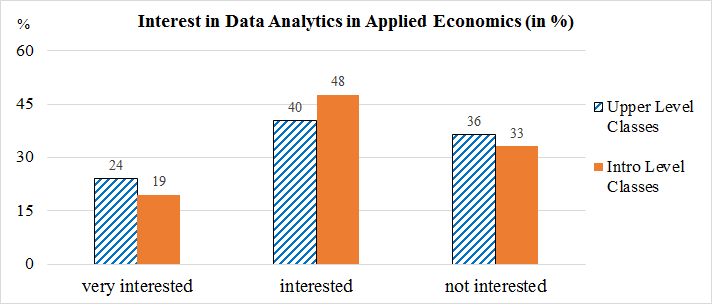 Combined results indicate that around 20% of all the survey participants (361 students) were “very interested” in the proposed Data Analytics in Applied Economics program and an additional 46% responded that they were “interested”. This means that 66% of all the students indicated interest in our proposed program.In addition, students were asked to rate their interest in different applied fields such as Computer Systems Analysis, Physics, Sociological Analysis, Psychology and Marketing at City Tech. We compared responses (in percentage) for applied economics field with other fields in below figure. The results indicate that while students are interested in all these fields, the most popular field is Applied Economics for this sample. Figure 2: Student survey results toward different concentrations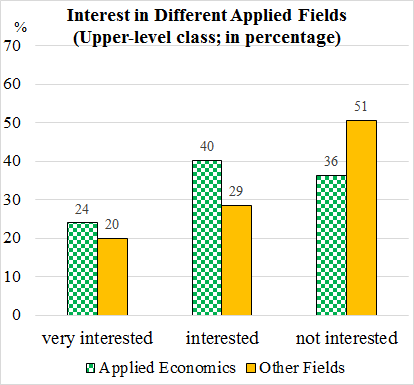 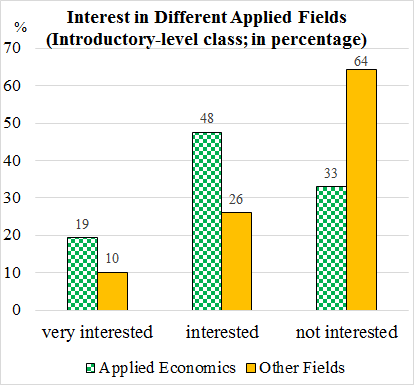 From the survey results, we can conclude that our City Tech students are interested in the proposed program of Data Analytics with a focus in Applied Economics. We can also observe that many of our students currently pursuing Associates degrees and enrolled in economics courses are very interested in continuing their studies with further enhancement of their economics knowledge and obtaining data science skills. This demand can be met by offering the proposed Bachelor’s degree program to our students.  3.2 Projected EnrollmentBased upon the information from the student interest survey, we can obtain an estimate of enrollment in the program in the initial year and project growth trends over the next five years based upon assumptions about growth and retention.If the estimate of projected enrollment is limited to just the students in upper division courses who indicated that they were ‘very interested’ in the Applied Economics program, then approximately 18 students (24 percent of the 77 surveyed in upper division courses) could be estimated as likely to enroll in this bachelor’s degree program in the first year. This estimate would be consistent with the information obtained from some of the bachelor’s degree programs that had been newly initiated at other universities.  This estimate would not include potential new students that might transfer from other institutions. If additional enrollment from transfers results in 5 new part-time and 4 additional full-time and part-time students each year, then it can be projected that enrollment would grow each year as illustrated in Table 4.  Further, an 80 percent retention rate for first year students, which is the estimate for baccalaureate programs at City Tech, can be assumed for the program. Table 4: Projected Student Enrollment over Five Years 4. Other Programs 4.1 Other Programs at CUNYThere are several applied two-year degree programs offered at CUNY Community Colleges. These include an A.A.S. degree program in computer information systems with business and/or introductory economics course requirements at Bronx Community College, Borough of Manhattan Community College, and Kingsborough Community College, and an A.A. degree in Economics at Borough of Manhattan Community College that includes some math course requirements.  The AAS two-year degrees are applied, preparing students for entry level jobs or to qualify to transfer to four-year degree programs. Borough of Manhattan Community College -  Associate in Applied Science (A.A.S.) in Computer Information Systems Borough of Manhattan Community College – Associate of Arts (A.A.) in EconomicsBronx Community College – Associate in Applied Science (A.A.S.) in Computer Information SystemsKingsborough Community College – Associate in Applied Science (A.A.S.) in Computer Information SystemsStudents completing the Associate in Arts program in Economics at BMCC are required to have a foundation in math in addition to the minimum of 15 credits in economics. The program prepares students to transfer into a four-year degree program in Economics at CUNY senior colleges. Currently, BMCC has articulation agreements with the four-year degree programs in Economics at Brooklyn College, City College and Hunter College. Although our program proposes an Economics concentration rather than a traditional four-year Economics degree, the students graduating with the A.A. degree may have an interest in entering into an applied program in Data Analytics. Students interested in transferring into the Data Analytics program at City Tech with the two-year Economics degree would likely need to complete additional credits in Math and CST. However, they would transfer having completed more Economics credits than students from the A.A.S. programs. In addition to providing a foundation in math and computer systems courses, the A.A.S. degree programs in computer information systems require some introductory level applied courses in either business, accounting or economics (either introductory microeconomics or macroeconomics) or both. Although there is some variation among them, the three programs share similarities in focus and course requirements. These programs could provide an excellent opportunity for students wishing to transfer into the Data Analytics program at the New York City College of Technology.While there are four-year degree programs in computer science, there are no comparable four-year degree programs with an applied Data Analytics with an applied focus within CUNY.Other related programs within CUNY include:Bachelors:Baruch College, offers a Data Analytics track as part of their Computing in Information Systems (CIS) Major - Bachelor of Business Administration (BBA) Degree; as well as Data Analytics Minor (as one of IS Business Minors) for the Baruch Weissman School or Arts and Sciences or in the School of Public Affairs. John Jay College of Criminal Justice offers a BS degree in Applied Mathematics with concentration in Data Science.Masters: City College of New York offers an MS program in Data Science and Engineering.CUNY Graduate Center offers an MS program in Data Science with topics including artificial intelligence, algorithms for big data, data visualization, information retrieval, data mining, and machine learning. CUNY School of professional studies offers an online degree program which provides foundational knowledge and hands-on programming competencies, resulting in project-based work samples.Queens College, a joint program between the Computer Science department and the department of Sociology offers and MS in Data Science.4.2 Data Analytics Programs at Other Universities and Student EnrollmentThere is extensive evidence showing that students graduating with a Bachelor’s degree in Data Analytics and with a background or concentration in Economics have a high rate of job placement. Data to support this can be found in the range and type of occupations and industries that undergraduates enter into after graduation, job placement rates, internship opportunities and the increased rate of enrollment in existing Bachelor’s degree level Data Science programs. Although there is data showing that students enrolling in these programs are graduating, many of these degree programs are so new that the information on the number of students graduating from such programs is limited. Many have been implemented within the last two to three years.We have contacted various institutions that offer bachelor’s degree programs in data analytics throughout the nation. Approximately half of the schools contacted replied to our questions. The following information is compiled based on the responses we got from the four institutions that replied. The majority of programs started in Fall 2014 or later, so the first cohort of students was scheduled to graduate in Spring 2017. Because of resource limitations such as limited capacity in upper division data courses, program enrollment is limited to 30 students in most of the programs. However, Arizona State University (ASU) reported that the enrollment increased from 52 students in academic year 2014-2015 to 243 students in academic year 2016-2017. Moreover, 95 percent of students who started the program in academic year 2014-2015 completed the degree program. The placements of graduates were not officially tracked at ASU. However, most students were able to get jobs within three months of graduation. Placements at other institutions included companies like 1010 Data in NYC and graduate degree programs. Internship is not required in these programs. In one of the programs, it is replaced by a 6-month long capstone project with external clients. In our correspondence with the program directors, one of them indicated that internships are highly recommended and students had an internship at places like Ernst & Young, JP Morgan and Buffalo Bills.Table 5: Results of survey of Colleges and Universities Currently Offering Data Analytics/Data Science Bachelor’s Degree ProgramsProgram names:Arizona State University: Business Data AnalyticsCalifornia Polytechnic University: Data ScienceUniversity of Rochester: Data ScienceOhio State University: Data AnalyticsAdditional Programs and enrollment (where indicated)Northern Kentucky University Bachelor of Science in Data Science: Enrollment: 23; first graduating class: Spring 2017University of California, Irvine Bachelor of Science in Data Science: Enrollment: No information (program started fall 2015 and site has not been updated); first graduating class: Spring 2019Winona State University Data Science: Enrollment: 15; first graduating class Fall 2015University of San Francisco Data ScienceFlorida Polytechnic University Big Data AnalyticsBecker College Data ScienceUniversity of Michigan-Ann Arbor Data ScienceCase Western Reserve University Data ScienceCollege of Charleston Data ScienceSt. Mary’s University Data ScienceGeorge Mason University Computational Data SciencesVirginia Polytechnic Institute and State University Computational Modeling and Data AnalyticsMassey University Data ScienceA list of additional Data Analytics and Data Science programs is provided in Appendix F.5. Curriculum5.1 Overview of the courses in the Curriculum CUNY Pathways General Education Requirements (required core, flexible core, college option): 42 creditsRequired/recommended Computer Systems (CST) core courses that provide a necessary foundation in database, problem solving and programming skills that will enhance the analysis of applied economic data: 15 creditsEconomics courses: 33 credits. These include the applied courses (Applied Microeconomics and Applied Macroeconomics) that address topics in health, finance, public policy, fiscal and monetary policies, environmental problems/policy, sustainable economic growth, international economics and trade; the core theory courses (Intermediate Micro and Intermediate Macroeconomics); Introductory and Advanced Topics in Econometrics; Mapping and Visualizing economic data; and Behavioral Economics. Required/recommended courses in Mathematics:  14 creditsEconomics/Social Science/Math Electives: 13 credits Internship/independent study: 3 credits  Free elective credits to total 120: The number of electives can vary depending upon specific course choices or the use of double-duty.Total credits: 1205.2 Anticipated Learning Outcomes in the Curriculum Student Learning Outcomes: General 1. To develop a firm understanding of complex survey and non-survey data and expertise in working with large scale data sets. 2. The ability to apply tools of econometrics and data science, and to use programming skills to analyze complex economic data and economic/social problems.3. To develop, strengthen and apply critical thinking skills to economic analysis. 4. To develop and effectively apply mathematical and problem-solving skills.5. The ability to clearly and effectively communicate ideas orally and in writing.6. To recognize and to understand the importance of identifying and applying ethical research standards and practices. Student Learning Outcomes: Discipline Specific In the Data Analytics program, students will be required to take the necessary foundational courses in mathematics, computer systems, statistics and econometrics, and apply their acquired knowledge and programming skills to address issues raised in applied economics courses. The program will offer a variety of applied topics in economics which will present a mixture of theories and practical applications using large-scale non-survey and survey datasets.  The program aims to achieve the following learning outcomes:7. A strong foundation in statistics, econometrics, and computational economics.8. A foundation in fundamental economic concepts and theoretical frameworks.9. The ability to apply critical thinking skills to economic analysis employing complex datasets.5.3 Courses Required to Complete the ProgramGeneral Education Core:Required CoreENG 1101: English Composition I							3ENG 1121: English Composition II							3Math and Quantitative Reasoning (strongly recommended: MAT 1275, 1375, 1475, 1575)								3Life and Physical Science 								3Flexible CoreWorld Cultures & Global Issues				                                     3U.S. Experience in its Diversity						            3Scientific World 						                                     3Individual and Society 					                                                  3Creative Expression									36th course from any of the above							3College OptionSpeech/Oral Communications							            3Interdisciplinary Course								3Additional LA I                                			                                                  3Additional LA II                                                                                                               3Sub-total										42Students must complete a total of 60 credits in general education courses. If students take any of the program required general education courses as part of the General Education Common Core, they should complete the general education requirements by taking one or more of the following General Education Electives:Recommended electives to complete 120 credits: Money and Banking                                           ECON 2301                                          3Labor Management Relations                            ECON 2403                                          3US Economic History                                        ECON 2705	                                     3Environmental Economics			ECON 2505				3Symbolic Logic                                                  PHIL 2202                                 	3Sociology of Numbers                                       SOC 3303                                              3Calculus III                                                         MAT 2675                                            4      Core Program Requirements in Math and CST and Mathematics Calculus I 					MAT 1475 		 		4Calculus II 					MAT 1575 		 		4 Statistics with Probability                                  MAT 1372                                             3         Introduction to Linear Algebra                           MAT 2580                                            3	Sub-total										14Computer Systems TechnologyIntroduction to Computer Systems                                CST 1100                                  3Problem Solving with Computer Programming             CST 1101                                 3Programming Fundamentals				CST 1201			3Database Fundamentals				CST 1204			3Introduction to Data Science				CST 2402			3Sub-total										15BS major core requirements:Economics CoursesMicroeconomics                      		                         ECON 1401     			3 Macroeconomics                      		                         ECON 1101     			3 Introductory Econometrics  		    	             ECON 2201    			3Advanced Topics in Econometrics		             ECON 3201			3Intermediate Microeconomics 		                          ECON 2401			3 Intermediate Macroeconomics 		                          ECON 2101		             3Applied Microeconomics			              ECON 3401			3Applied Macroeconomics			              ECON 3101			3Visualizing and Mapping Economics Data                      ECON 3301                            3Behavioral Economics	                                                     ECON2820ID   		3Introduction to Statistical Learning in Social Sciences	   ECON 3801			3Sub-total										33OtherIntroduction to Psychology			    PSY 1101			             3ECON 4201 Internship/Research project						3	Sub-total								                        3TOTAL										1205.4 Sample four-year course program5.5 Mapping Anticipated Learning Outcomes to the CoursesThe following table maps general and discipline specific learning outcomes 1 – 10 to the courses required for the program (see section 5.2 Anticipated learning outcomes in the curriculum).*This is a new course proposed by the Math Department.** This is a new course proposed by CST that is currently in review.Mapping of Program Level Outcomes to College Mission5.6 Catalog Description of New Economics Courses5.6.1 ECON 2201 Introductory EconometricsIntroduces econometric and empirical methods used for data analysis in economics. Techniques for estimating models, including simple and multiple regression with cross-sectional data, are discussed. Topics include survey sampling methods, ordinary least squares estimation, the Gauss-Markov theorem, statistical inference, prediction, goodness-of-fit, serial autocorrelation, the Central Limit Theorem, and introductory time series analysis. The focus is on empirical applications.5.6.2 ECON 3201 Advanced Topics in EconometricsIntroduces advanced empirical methods used in economics and provides various exercises to apply newly learned methods to social and economic problems. Topics include fixed effects and random effects models, instrumental variables estimation, limited dependent variable models and advanced time series topics such as cointegration and error correction models. 5.6.3 ECON 3801 Introduction to Statistical Learning in Social SciencesIntroduces students to the primary concepts and tools of machine learning that social scientists have started to utilize with the availability of large datasets. Topics include overfitting problem, cross-validation, penalized regression models, classification and regression trees. 5.6.4 ECON 2401 Intermediate MicroeconomicsIntroduces fundamental conceptual and methodological foundations of microeconomic theory at a greater depth and more rigorous manner than introductory principles courses. Topics include consumer theory, theory of the firm, theory of the market and the market failures. 5.6.5 ECON 2101 Intermediate Macroeconomics Introduces macroeconomic theory at an intermediate-level and studies the entire economy in the short, medium, and long term. The effects of macroeconomic policies at the national level and on a global scale are discussed. Topics include economic growth, dynamic models for economic fluctuation, and theories for exchange rate determination. An in-depth study of equilibrium in the goods and money markets, and balance of payments is included. Provides alternative perspectives to traditional theories. 5.6.6 ECON 3401 Applied MicroeconomicsIntroduces students to important social and economic problems in the United States and provides real-world applications of data science. Through leading research in the field of applied microeconomics, students study how researchers use big data to understand and tackle problems that we currently face in fields such as education, health, environment, and justice. 5.6.7 ECON 3101 Applied MacroeconomicsApplications of macroeconomic theory to topical issues. Introduces numerical methods used in research, with applications to big data-sets. Students gain the ability to construct and estimate models, and to explore complex relationships between economic aggregates. Evaluation of fiscal, monetary, and trade policy. Using empirical and computational techniques, monitoring of macroeconomic conditions, drivers of long-term sustainable growth, policy shocks, and exchange rate volatility are discussed.5.6.8 ECON 3301 Visualizing and Mapping Economics Data An introduction to presenting data visually in maps and charts, with a focus on data analysis in applied contexts  such as health, labor market, household, demographic, and environmental data. Topics include summarizing and analyzing visualized data and  creating story maps.5.6.9 ECON 4201 Internship/Research ProjectSupervised work experience in Data Analytics with  private company or  governmental agency.  Students  gain experience  employing the methods and tools of data analytics in applied settings examining Economic and related data;  maintain a log/ journal documenting and detailing the work experience, and prepare a final oral and written presentation on the internship experience. Students applying to graduate programs may substitute the semester research project for the internship. The worksite supervisor and the faculty member coordinating the internship will evaluate the intern.  6. Faculty The Social Science Department currently has four full-time Economics faculty who are qualified to teach the courses that are required in the proposed Bachelor of Science degree program. In addition, there are approximately 16 part-time faculty in Economics. 6.1 Faculty names and areas of specialization (in alphabetical order)Gulgun Bayaz OzturkEducation: Ph.D. in Economics, University of ConnecticutAreas of Interest: Labor Economics and Health Economics. Randall HannumEducation: Ph.D. in Economics, Fordham UniversityAreas of Interest: Public Policy and Replications in EconomicsSean P. MacDonaldEducation: Ph.D. in Economics, The New School for Social Research, New York, NYAreas of Interest: Housing Markets, Income Inequality and Public Policy, and Environmental EconomicsUnurjargal NyambuuEducation: Ph.D. in Economics, The New School for Social Research, New York, NY, USAAreas of Interest: Sustainable Economic Growth, Macroeconomic Dynamics, International Economics, and Macroeconomic Policy.6.2 Faculty expertise neededWhile it is believed that many of the courses in the program can be taught by current faculty in Economics, CST and Math, it is expected that to fulfill specialized needs in some courses, an additional full-time position in Economics would be a strength for the program. 7. Cost AssessmentMost of the software that is needed for the core required courses in CST and Math is either open source (such as R) or otherwise readily available on existing computers in the CST and math departments. In addition, Stata, which would be used in some Economics courses, will also be requested for some computer rooms. The funding for these can be sought through the college Tech Fee or OTPS funds.In addition, as the program expands and more of the program’s Econometrics and Applied macroeconomics and microeconomics courses are offered, there will likely be a need for more computer facilities in classrooms. This would likely require that these rooms have the necessary software installed. At the same time, depending upon specific course and faculty needs, there may also be a need for a CLT position.    Estimated using the PSC-CUNY salary schedule8. Computer/lab needsSince many of the Economics courses in the program will require classroom use of computers, it will be necessary to ensure that there are sufficient computer lab rooms to accommodate this need. This should not require the acquisition of new equipment, but a coordination of scheduling to ensure availability and planning so that the needed software for scheduled courses has been installed on these computers. Appendix A: Economics Discipline Meeting MinutesApril 20, 2017           											4/20/2017 Economics Discipline Meeting Minutes Attendance: Gulgun Bayaz Ozturk, Randall Hannum, Jean Hillstrom, Sean McDonald, Unurjargal Nyambuu Meeting started at 11:00am.The meeting started with a review of ECON 1101 assessment questions and identifying the questions that satisfy General Education learning outcomes. We have decided that questions 1, 2, 5 and 10 satisfy the first Gen Ed learning outcome (i.e., knowledge), questions 3, 4, 9 meet the second Gen Ed learning outcome (i.e., skills), questions 6, 7 and 8 meet the third Gen Ed learning outcome (i.e., integration). If instructors decide to use assessment questions in their final exam, then they need to contact Sean or Gulgun to talk about how the exam should be structured so that the answers to assessment questions can be easily identified. Assessment packages will be requested by next week. Assessment memo will be sent to all Econ faculty (please see the draft of the memo at the end of the document). We need to underlie how the Big Data program that the Social Science Department wants to develop differs from the Data Science program proposal of the Computer Systems Technology (CST). Applied degree programs such as the ones offered at Queens College, Department of Sociology and the School of Professional Studies are more in line with what we would like to offer. So, we need to gather information on their degree programs.Gulgun will contact Prof. Geet Dhondt at John Jay College of Criminal Justice to give a talk on how to incorporate heterodox approaches to economics teaching in Fall 2017. If we can generate enough interest among economics faculty, we can undertake further steps to have a mini conference on teaching heterodox economics in the future. Gulgun may contact Barbara Burke or the Dean (after July 1st) for possible funding sources for the events mentioned above.We have talked about a minor curriculum change (assigning a prerequisite such as math certification) in Consumer Economics. Also, Gulgun will contact the Dean to learn about the procedure to make the course a credit-bearing course in AA or AS degrees. Unra will work on the curriculum change in Money & Banking. Application materials for Pathways designation of the following courses; Money and Banking (revised by Unra), Consumer Economics (Gulgun) and Economic History of the U.S. (Sean) will be prepared. Curriculum modification forms and Pathways forms (if possible) must be ready for department approval on May 4th, 2017. Please also note that the Pathways application deadline is April 28th. The completed forms should be sent to Jean by April 27th. Next meeting will be held on Tuesday, May 16th, 2017 at 11:00 am. Meeting ended at 12:40pm.Submitted by Gulgun Bayaz Ozturk. May 16, 2017 																							5/16/2017Economics Discipline Meeting Minutes Attendance: Gulgun Bayaz Ozturk, Randall Hannum, Sean McDonald, Unurjargal Nyambuu Meeting started at 11:00amSean has provided economics faculty with the updates on Big Data program proposal from their meeting with the Dean Vazquez-Poritz. There are four deliverables that the administration requires. Sean and Gulgun will work on the deliverables. Deliverables Concept Paper (see the new program proposal guidelines from the College Council)Outline of course requirements: We have also agreed to look at relevant master’s program degree requirements which can help us determine the courses and outlines for the proposed program. Brief description of courses and topics that will be covered. Course-specific outcomes for those courses. For advanced courses such as intermediate micro and macroeconomics, we can talk about the General Education learning outcomes. Possible courses that can be developed: International Economics (a combination of international finance, international trade and financial economics).Health economicsManagerial economicsIOIf econometrics is taken in Math or CST programs, the introduction to econometrics can be changed to Applied Econometrics or Applied Statistics to Economics and Business. These courses may require a basic knowledge of statistics or econometrics. We need to contact Math department to find out the statistics covered in MAT 1372.Potential articulation agreements with 2-year CUNY colleges which offer degree programs such as computer programming and mathematics (Queensborough, BMCC, La Guardia) that might feed into the program. What do these articulation agreements look like? What courses should the students have so that they can complete their studies in 2 years after transferring to City Tech? Which master’s program can the students continue? See programs at Queen’s College, School of Professional Studies, Grad Center. Enrollment in master’s program at other CUNY programs might be good to know. It would be helpful to look at the Queen’s College Big data program to see how they incorporate the applied part such as the use of software, the choice of textbooks that use software and so on. Gulgun has contacted Prof. Geert Dhordt to give a talk on heterodox approach in economics. He is willing to give a talk in Fall 2016. We have decided to propose Monday or Wednesday at 11:00 am. We need to check the calendar so that the proposed date does not conflict with the major holidays. We would propose to schedule the event at the Faculty Lounge. Unra has sent the minor curriculum modification application form for ECON 2301 to Math and CST departments for approval. And, she is currently working on the Pathways application form for ECON 2301. Randy mentioned the possibility of having it as a capstone course which requires a separate application.  Randy will request information regarding the math skills of students taking ECON 1101 or ECON 1401 from the CIS. Meeting ended at 12:40pm.Meeting minutes are submitted by Gulgun Bayaz OzturkAppendix B: Letters of SupportB.1 Letters of Support from Industry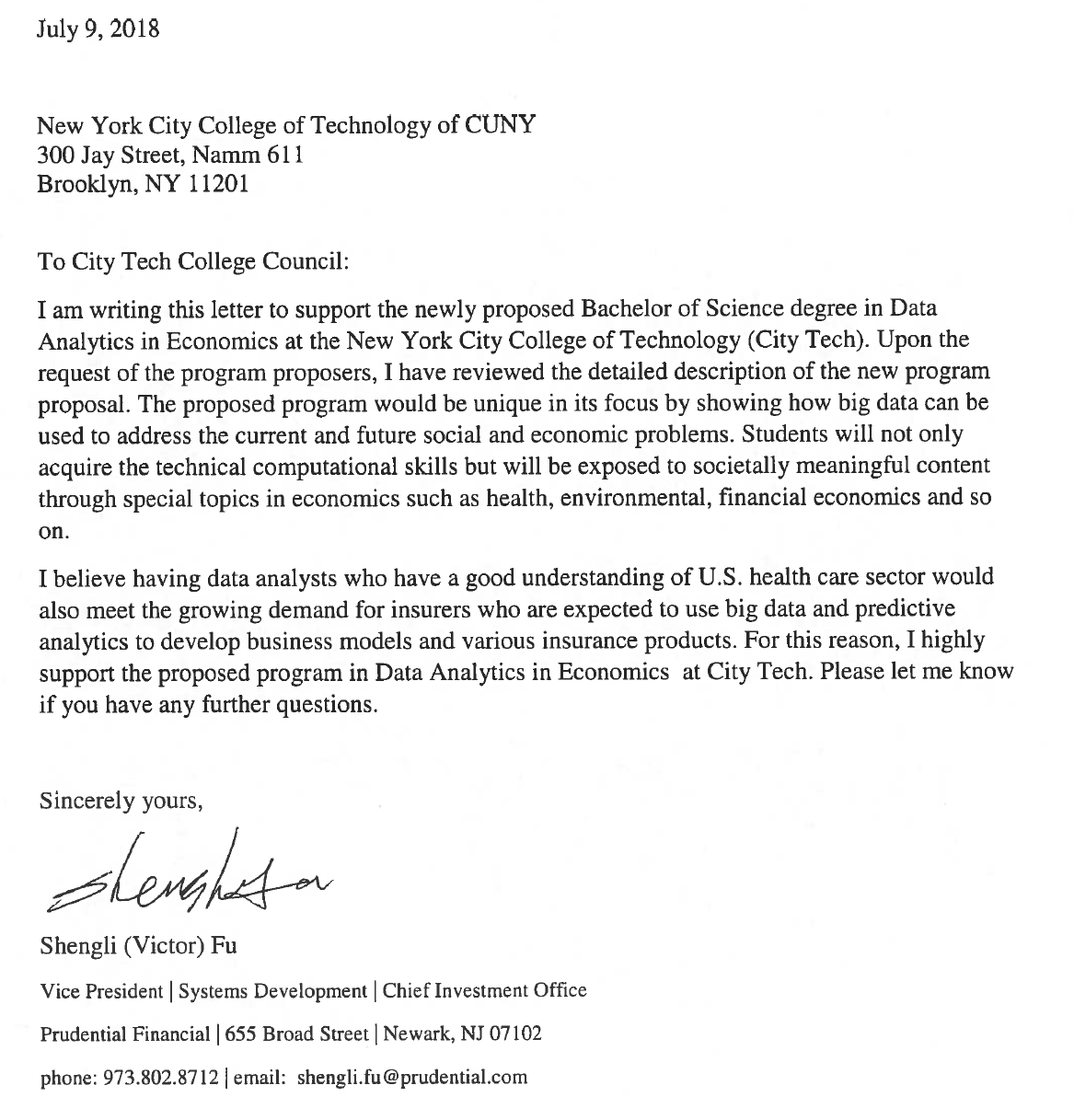 B.2 Letters of Support from Graduate Programs in the NYC Area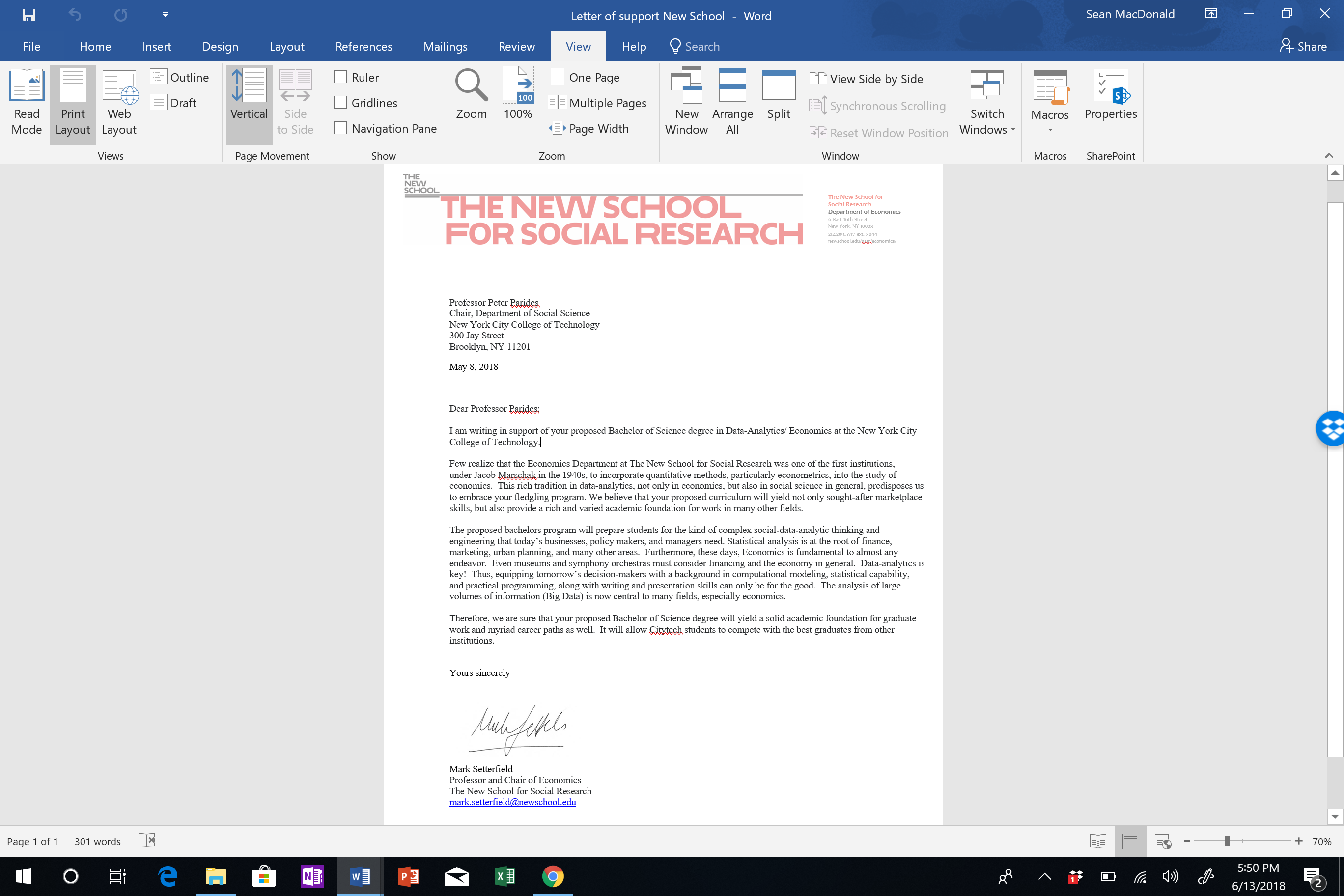 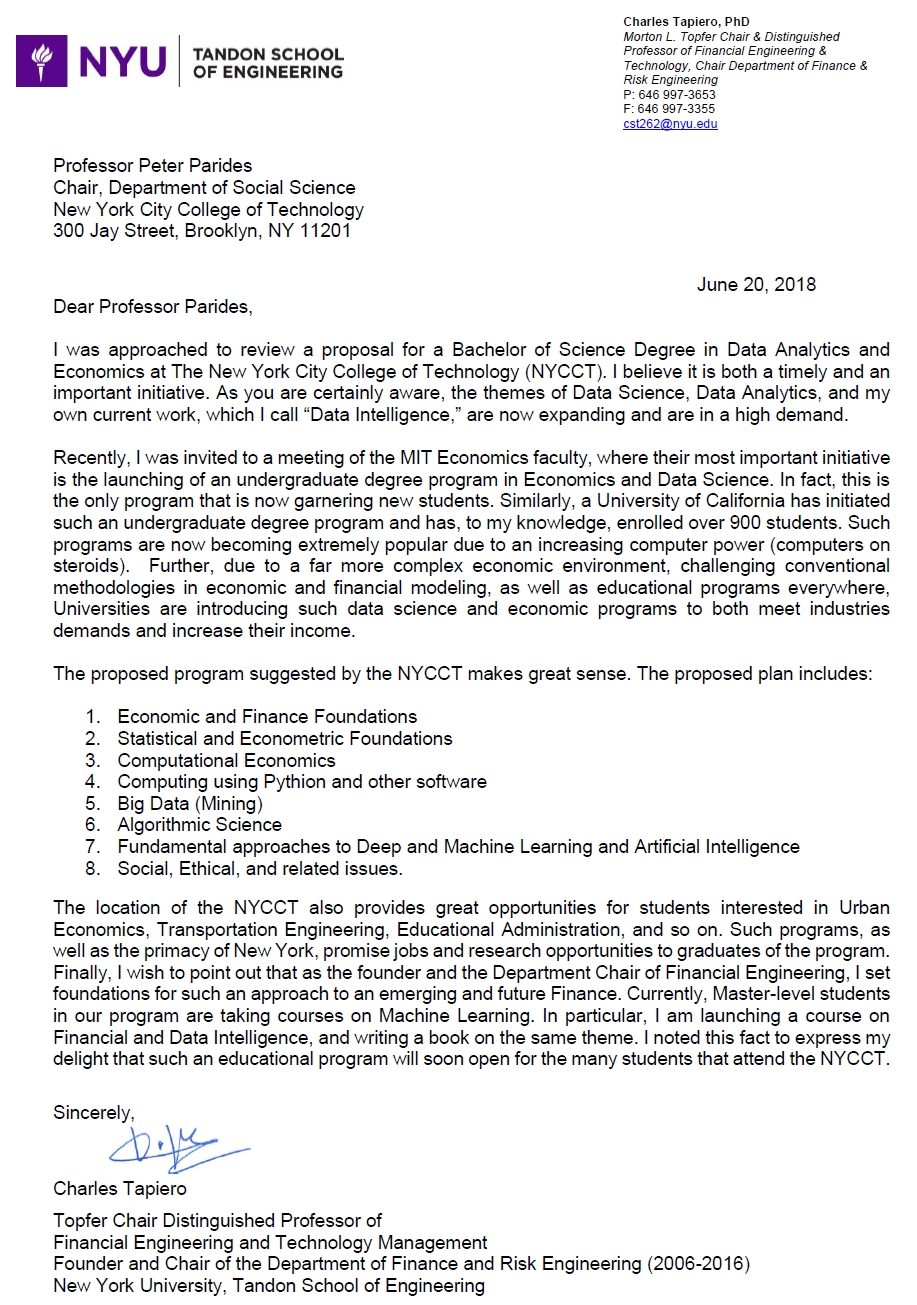 B.3 Letters of Support from Departments at City Tech	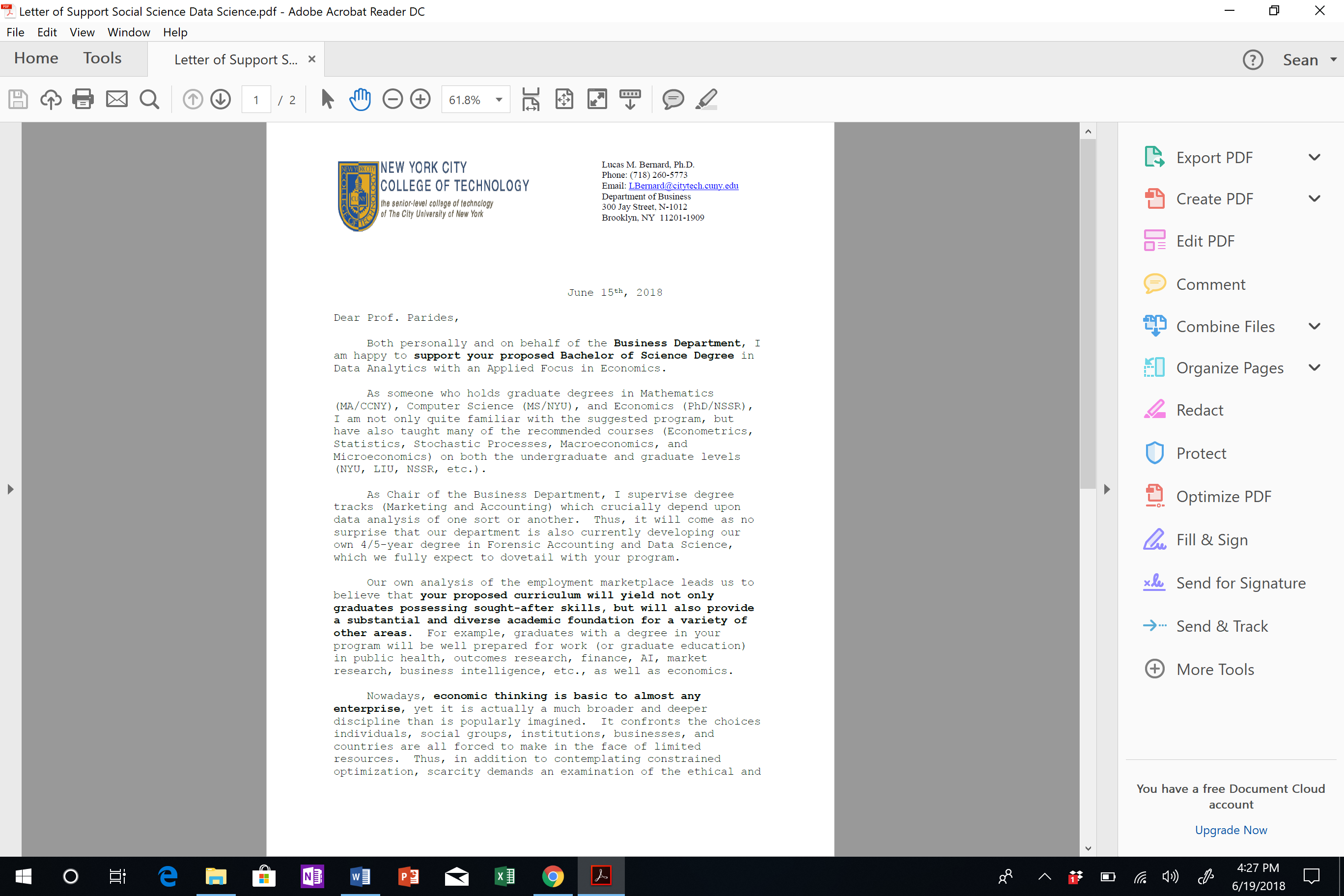 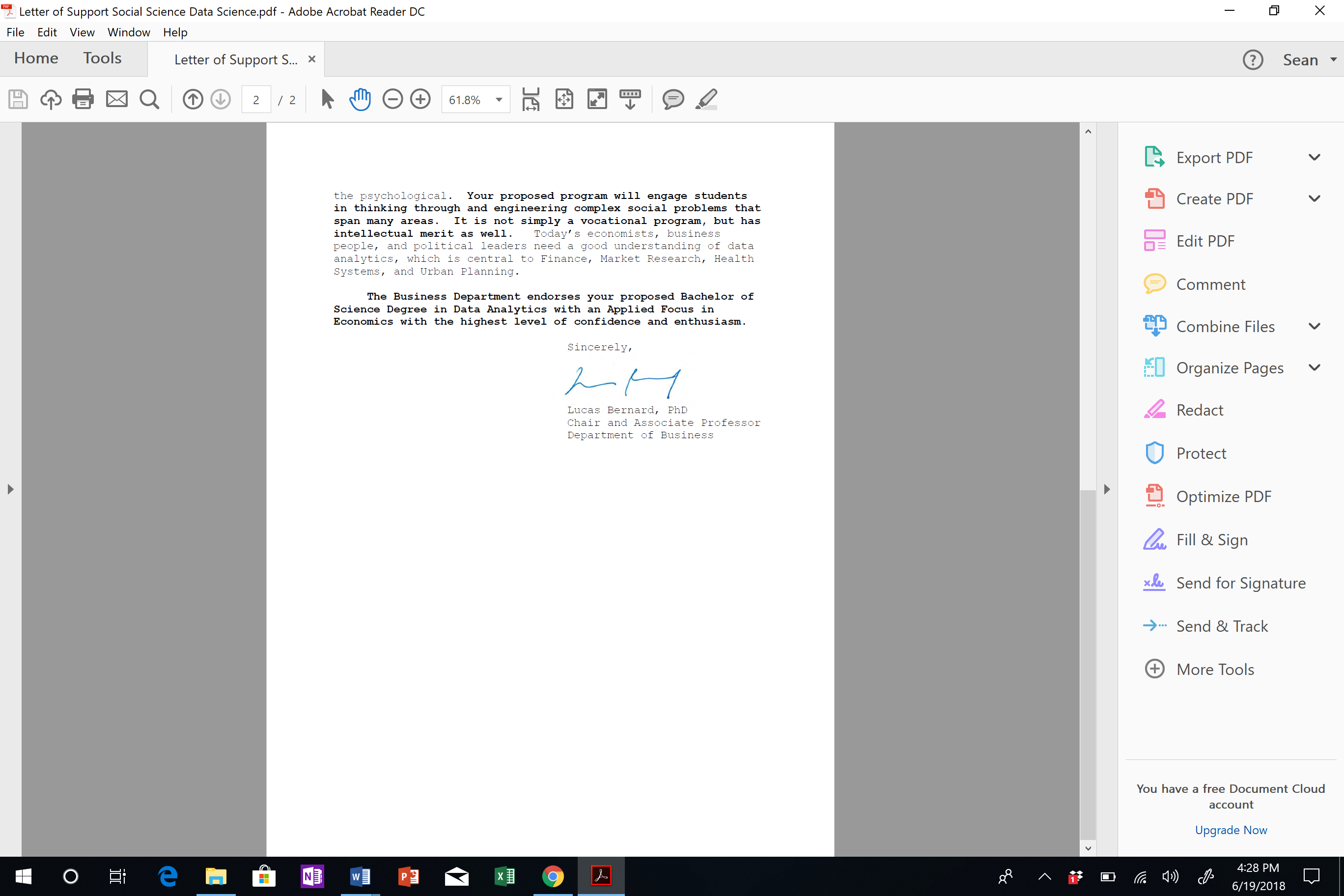 From: Hong Li <HLi@citytech.cuny.edu>
Date: August 28, 2018 at 3:44:34 PM EDT
To: Peter Parides <PParides@citytech.cuny.edu>
Subject: support of our proposalDear Prof. Parides, I hope this email serve the purpose.On behalf of the Computer Systems Technology department, I am happy to support your proposed Bachelor of Science Degree in Data Analytics with an Applied Focus in Economics. A team of CST faculty members has worked closely with faculty from your department, email and meetings discussing both our new degree proposal and your proposals.I anticipate more collaboration of both department as the programs evolve.Sincerely,Hong Li, Ph.D.Associate Professor and ChairDepartment of Computer Systems TechnologyNew York City College of TechnologyCity University of New York300 Jay Street N914Brooklyn, NY 11201Phone: (718) 260-5170Email: hli@citytech.cuny.eduB.4 Evidence of Consultation with Affected Departments: Computer Systems Technology and MathematicsComputer Systems Technology:6/1/2018 Mail - SMacdonald@citytech.cuny.eduhttps://webmail.citytech.cuny.edu/owa/#path=/mail/search/rp 1/3Re: Data Analytics in EconomicsHi Justin,Thanks so much. I am much better,Best,Sean_______________________________Sean P. MacDonaldAssociate Prof. - EconomicsDept. of Social ScienceNew York City College of Technology718-260-5084smacdonald@citytech.cuny.eduFrom: Justin Vazquez-PoritzSent: Friday, March 16, 2018 3:28:42 PMTo: Sean MacdonaldSubject: Fw: Data Analytics in EconomicsDear Sean,I hope that you're feeling better. Rest up and have a good weekend!Best wishes,JustinJustin Vázquez-Poritz, PhDDean, School of Arts and SciencesNew York City College of Technology300 Jay Street, Namm 321Brooklyn, NY 11201Phone: 718-260-5008Email: JVazquez-Poritz@citytech.cuny.eduFrom: Sean MacdonaldSent: Friday, March 16, 2018 1:55 PMTo: Hong Li; Gulgun BayazOzturk; Randall Hannum; Unurjargal Nyambuu; Ashwin Satyanarayana; Candido Cabo; Elena Filatova; ElizabethMilonas; Ossama ElhadaryCc: Justin Vazquez-Poritz; Peter ParidesSubject: Re: Data Analytics in EconomicsHong,Sean MacdonaldSat 3/17/2018 9:44 AMSent ItemsTo:Justin Vazquez-Poritz <JVazquez-Poritz@citytech.cuny.edu>;6/1/2018 Mail - SMacdonald@citytech.cuny.eduhttps://webmail.citytech.cuny.edu/owa/#path=/mail/search/rp 2/3Thank you so much. The suggestions from CST were very helpful in terms of identifying the courses that will provide students in the Data Analytics program with the basic skills needed. The fundamentals courses that were recommended will be good.And agreed, once we have begun to develop course outlines for the Economics courses, we should have a clearer idea of what kinds of tools and - additional courses - would be the best fit.We will be following up with the Math department in the next week or so as well and will definitely follow up again with your group as we begin developing the new Economics courses.Many thanks,Sean_______________________________Sean P. MacDonaldAssociate Prof. - EconomicsDept. of Social ScienceNew York City College of Technology718-260-5084smacdonald@citytech.cuny.eduFrom: Hong LiSent: Thursday, March 15, 2018 5:02:00 PMTo: Sean Macdonald; Gulgun BayazOzturk; Randall Hannum; Unurjargal Nyambuu; Ashwin Satyanarayana; Candido Cabo; Elena Filatova;Elizabeth Milonas; Ossama ElhadaryCc: Justin Vazquez-Poritz; Peter ParidesSubject: Re: Data Analytics in EconomicsThank you all for participation in the meeting today.To summarize recommendation from CST,1. Fundamental courses will prepare student with basic programming skills:a. CST1100 Introduction to Computer Systemsb. CST1101 Problem Solving with Computer Programmingc. CST1201 Programming fundamentalsd. CST1204 Database fundamentalse. CST2412 Introduction to Data Science2. For remaining credits, we suggest 1. Discuss with math department if any additional course helpful, 2. Add additional ECON courses that will bridge student to the set of new courses you plan to develop related to data analytics in Economics. That may be depend on what tools (such as R, Python, WEKA, SAS, SPSS, etc) you decide to use in your new courses.3. When you develop your Economics Courses, please work with us so that courses can benefit students from both your program and our proposed Data Science programHong Li, Ph.D.Associate Professor and ChairDepartment of Computer Systems TechnologyNew York City College of TechnologyCity University of New York300 Jay Street N914Brooklyn, NY 11201Phone: (718) 260-5170Email: hli@citytech.cuny.eduFrom: Sean Macdonald <SMacdonald@citytech.cuny.edu>Date: Wednesday, March 14, 2018 at 8:23 PM6/1/2018 Mail - SMacdonald@citytech.cuny.eduhttps://webmail.citytech.cuny.edu/owa/#path=/mail/search/rp 3/3To: Gulgun BayazOzturk <GBayazOzturk@citytech.cuny.edu>, Randall Hannum <RHannum@citytech.cuny.edu>, UnurjargalNyambuu <UNyambuu@citytech.cuny.edu>, Hong Li <HLi@citytech.cuny.edu>, Ashwin Satyanarayana<ASatyanarayana@citytech.cuny.edu>, Candido Cabo <CCabo@citytech.cuny.edu>, Elena Filatova<EFilatova@citytech.cuny.edu>, Elizabeth Milonas <EMilonas@citytech.cuny.edu>Cc: Justin Vazquez-Poritz <JVazquez-Poritz@citytech.cuny.edu>, Peter Parides <PParides@citytech.cuny.edu>Subject: Data Analytics in EconomicsDear all,Attached are the items we would like to review at tomorrow's meeting.Also attached is the listing of the recommended CST courses in the context of the overall program outline - on pages 6 and 7.Regards,Sean_______________________________Sean P. MacDonaldAssociate Prof. - EconomicsDept. of Social ScienceNew York City College of Technology718-260-5084smacdonald@citytech.cuny.eduMathematics:6/1/2018 Mail - SMacdonald@citytech.cuny.eduhttps://webmail.citytech.cuny.edu/owa/#path=/mail/search/rp 1/3RE: Data Analytics in EconomicsConfirmed, for meeting on Tuesday April 17.Sandie Han, Ph.D.Mathematics Department, ChairNew York City College of TechnologyBrooklyn, NY 11023718-260-5380shan@citytech.cuny.eduhttps://webmail.citytech.cuny.edu/owa/#path=/mail/search/rp 2/3Appendix C -- Library FormLIBRARY RESOURCES & INFORMATION LITERACY: MAJOR CURRICULUM MODIFICATION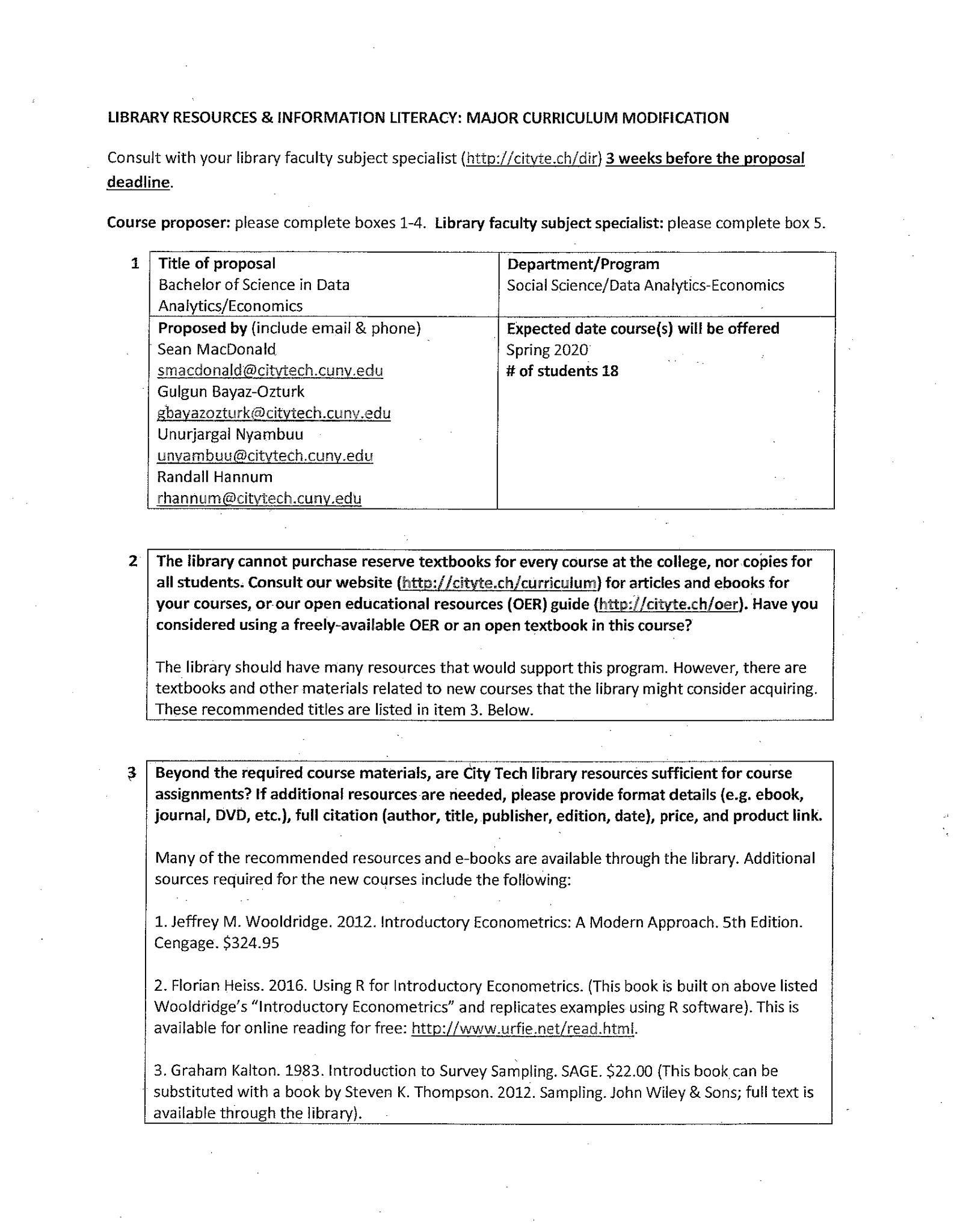 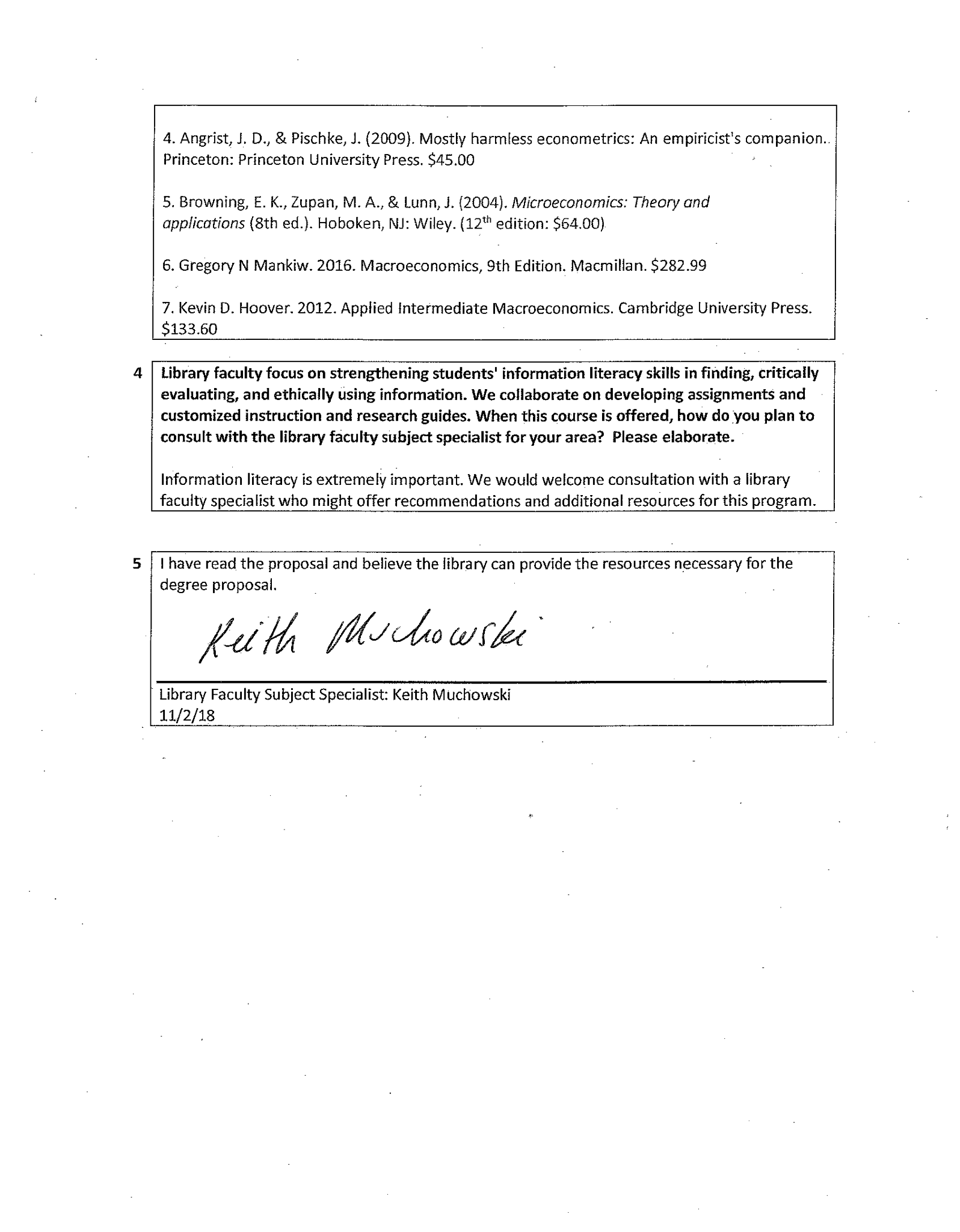 Appendix D -- New Course ProposalsD.1 ECON 2201 Introductory Econometrics ECON 2201: Introductory EconometricsCURRICULUM MODIFICATION PROPOSAL FORMThis form is used for all curriculum modification proposals. See the Proposal Classification Chart for information about what types of modifications are major or minor.  Completed proposals should be emailed to the Curriculum Committee chair.ALL PROPOSAL CHECK LISTEXISTING PROGRAM MODIFICATION PROPOSALSNew York City College of Technology, CUNY NEW COURSE PROPOSAL FORMThis form is used for all new course proposals. Attach this to the Curriculum Modification Proposal Form and submit as one package as per instructions.  Use one New Course Proposal Form for each new course.NEW COURSE PROPOSAL CHECK LISTUse this checklist to ensure that all required documentation has been included.  You may wish to use this checklist as a table of contents within the new course proposal.Proposed Course Name: Introductory Econometrics Course Overview & RationaleThis is an introductory level econometrics course that provides the theoretical foundation in econometric methods and basic skills needed to conduct empirical data analysis. It emphasizes empirical applications and presents methodology required to understand much economic research. Covering a wide range of issues in the field of economics, students learn to apply a multiplicity of techniques to real-world problems. Topics include simple and multiple regression analysis with cross-sectional and time series data. In particular, the course covers ordinary least squares estimation, statistical inference, prediction, goodness of fit, heteroskedasticity, serial autocorrelation, and the Central Limit Theorem.  Furthermore, time series analysis will be studied at the introductory level. In addition, sampling methods used in survey research and practical implementation will be discussed. With the skills that the students acquire in this course, they will be able to test economic theories and conduct policy analysis and program evaluation using a statistical software package, e.g., R and Stata. Students should be familiar with introductory level economic theory as covered in Microeconomics or Macroeconomics course, and basic concepts from statistics and probability including hypothesis testing, probability distributions, expected value, variance, and core level calculus. Also, students should have basic computer skills and should be able to work with electronic spreadsheets.  This course will have lecture and lab sessions.  The lectures will equip students with theoretical knowledge and the techniques necessary to conduct empirical analysis; the lab sessions will give students the opportunity to apply econometric tools to real-world problems. The course is integral to the proposed Bachelor of Science in Data Analytics – Economics program of the Social Science department.Course need: Students who would take this class: this is a required course for students who intend to major in Data Analytics in Economics.Department: Social ScienceProgram: Bachelor of Science in Data Analytics/Economics The number of section (s) anticipated: one section for the third yearProjected headcount: 20 studentsPhysical resources required: For the lecture, it needs a basic smart room set-up: a screen, and an overhead projector/a TV set that is run by and connected to a computer, but the computer needs to have R and/or Stata software installed. Computer labs will need computers with these software installed. Course overlap: Certain CST or MAT courses may be using R software; but the topics covered, methods taught, and examples will be different; this course focuses on economic cross-sectional and time series data and its analysis. Faculty qualified for teaching this course: Yes, there are faculty members who are qualified to teach this course. Technology StatementPrior taking this course, students should be familiar with MS Word, Excel, and PowerPoint. Students will learn how to use a statistical software package, such as R or Stata, in this class.   Course designCourse context: This course will be required of students in the Data Analytics/Economics major. Students are required to complete homework assignments, work in group for certain assignments, and take midterm and final exams.Course structure: This course will have lecture and lab sessions.Anticipated pedagogical strategies and instructional design: This course will have lecture and lab sessions.  The lectures will equip students with theoretical knowledge and the techniques necessary to conduct empirical analysis; the lab sessions will give students the opportunity to apply econometric tools to real-world problems. The lectures will provide the theoretical foundation and environment to discuss critical issues in macroeconomics. Creative in-class activities and discussions will be organized. In the lab sessions, students will collect cross-sectional and time series data and conduct empirical analysis using software such as R and/or Stata. Providing support to programmatic learning outcomes: This course requires satisfactory completion of homework assignments, work in group for certain assignments, midterm and final exams.NEW YORK CITY COLLEGE OF TECHNOLOGYThe City University of New YorkDepartment of Social ScienceECON 2201 (2 Class Hours, 2 Lab Hours, 3 Credits)Introductory Econometrics ECON 2201: Introductory EconometricsPREREQUISITE: ECON 1101 or ECON 1401; MAT 1372 or higher; MAT 1475 or higherCATALOG DESCRIPTION: Introduces econometric and empirical methods used for data analysis in economics. Techniques for estimating models, including simple and multiple regression with cross-sectional data, are discussed. Topics include survey sampling methods, ordinary least squares estimation, the Gauss-Markov theorem, statistical inference, prediction, goodness-of-fit, serial autocorrelation, the Central Limit Theorem, and introductory time series analysis. The focus is on empirical applications.COURSE TEXT: Jeffrey M. Wooldridge. 2012. Introductory Econometrics: A Modern Approach. 5th Edition. Cengage.Florian Heiss. 2016. Using R for Introductory Econometrics. (This book is built on above listed Wooldridge’s “Introductory Econometrics” and replicates examples using R software). This is available for online reading for free: http://www.urfie.net/read.html.Graham Kalton. 1983. Introduction to Survey Sampling. SAGE. (This book can be substituted with a book by Steven K. Thompson. 2012. Sampling. John Wiley & Sons; full text is available through the library).Additional reading material will be assigned. The instructor will provide students with lecture notes.STATISTICAL SOFTWARE: This course will use data analysis software R and/or Stata. The R is freely available from https://www.r-project.org/ONLINE DATA SOURCES:R software, https://www.r-project.org/U.S. Bureau of Economic Analysis (BEA), https://www.bea.gov/U.S. Bureau of Labor Statistics, https://www.bls.gov/U.S. Census Bureau, https://www.census.gov/en.htmlThe National Bureau of Economic Research, http://www.nber.org/Federal Reserve Economic Data (FRED), https://fred.stlouisfed.org/World Development Indicators by The World Bank, https://data.worldbank.org/products/wdiInternational Financial Statistics by IMF, https://www.imf.org/en/Data Data.gov http://data.govEnterprise Surveys http://www.enterprisesurveys.org/COURSE INTENDED LEARNING OUTCOMES/ASSESSMENT METHODSUpon completion of the course, students will be able to address the following key discipline issues:GENERAL EDUCATION LEARNING OUTCOMES/ASSESSMENT METHODSSCOPE OF ASSIGNMENTSThere will be homework assignments covering numerical problem-solving as well as problem sets with empirical analysis of actual economic data during the semester (students will work in group for certain assignments); midterm exam, and final exam. METHOD OF EVALUATION – elements and weight of factors determining the students’ gradeGRADE SCALE: COURSE OUTLINE:*Assignment/reading is subject to change.**Exam dates are subject to change. ACADEMIC INTEGRITY POLICYStudents and all others who work with information, ideas, texts, images, music, inventions, and other intellectual property owe their audience and sources accuracy and honesty in using, crediting, and citing sources. As a community of intellectual and professional workers, the College recognizes its responsibility for providing instruction in information literacy and academic integrity, offering models of good practice, and responding vigilantly and appropriately to infractions of academic integrity. Accordingly, academic dishonesty is prohibited in The City University of New York and at New York City College of Technology and is punishable by penalties, including failing grades, suspension, and expulsion. The complete text of the College policy on Academic Integrity may be found in the catalog.STATEMENT ON STUDENTS WITH DISABILITY:Qualified students with disabilities will be provided reasonable academic accommodations if determined eligible by the Center for Students Accessibility (CSA). Prior to granting a disability accommodation in this course, the instructor must receive written verification of a student’s eligibility from CSA, which is located in Room L-237 (http://www.citytech.cuny.edu/accessibility/). It is the student’s responsibility to initiate contact with the CSA staff and to follow the established procedures for having the accommodation notice sent to the instructor.SELECT BIBLIOGRAPHY:Campbell, J.Y. & N.G. Mankiw. 1990. Permanent Income, Current Income, and Consumption, Journal of Business and Economic Statistics 8, 265–279.Davidson, R. & J.G. MacKinnon. 1981. Several Tests of Model Specification in the Presence of Alternative Hypotheses, Econometrica 49, 781–793.Fair, R.C. 1996. Econometrics and Presidential Elections, Journal of Economic Perspectives 10(3), 89–102.Franses, P.H. & R. Paap. 2001. Quantitative Models in Marketing Research. Cambridge: Cambridge University Press.Friedman, B.M. & K.N. Kuttner. 1992. Money, Income, Prices, and Interest Rates, American Economic Review 82, 472–492.Hall, R.E. 1988. The Relation between Price and Marginal Cost in U.S. Industry, Journal of Political Economy 96(5), 921–948.Hamermesh, D. S. & J.E. Biddle. 1994. Beauty and the Labor Market, American Economic Review 84, 1174–1194.Hines, J.R. 1996. Altered States: Taxes and the Location of Foreign Direct Investment in America, American Economic Review 86, 1076–1094.Imbens, G. W. &J. M. Wooldridge 2007. What’s New in Econometrics? Lecture Notes, National Bureau of Economic Research Summer Institute, 2007. http://www.nber.org/WNE/WNEnotes.pdfNeumark, D. & W. Wascher (1995), Minimum Wage Effects on Employment and School Enrollment, Journal of Business and Economic Statistics 13, 199–206.Shea, J. 1993. The Input-Output Approach to Instrument Selection, Journal of Business and Economic Statistics 11, 145–155.Peek, J. 1982. Interest Rates, Income Taxes, and Anticipated Inflation, American Economic Review 72, 980–991.Ram, R. 1986. Government Size and Economic Growth: A New Framework and Some Evidence from Cross-Section and Time-Series Data, American Economic Review 76, 191–203.Tsay, Ruey S. 2014. An Introduction to Analysis of Financial Data with R. New York: John Wiley & Sons.LIBRARY RESOURCES & INFORMATION LITERACY: MAJOR CURRICULUM MODIFICATIONConsult with your library faculty subject specialist (http://cityte.ch/dir) 3 weeks before the proposal deadline.Course proposer: please complete boxes 1-4.  Library faculty subject specialist: please complete box 5.Chancellor’s Report FormRationale: This course provides a foundation in econometric methods, i.e., the basic skills that students need to conduct empirical data analysis. It covers a wide range of issues in the field of economics which shows how the learned techniques apply to real-world problems. Topics include simple and multiple regression analysis with cross-sectional and time series data. In particular, the course covers ordinary least squares estimation, statistical inference, prediction, goodness-of-fit, heteroskedasticity, serial autocorrelation, and the Central Limit Theorem. In addition, this course discusses sampling methods used in survey research and practical implementation.  With the skills that the students acquire in this course, they will be able to test economic theories and conduct policy analysis and program evaluation using a statistical software packages such as R and Stata. The course requires a basic knowledge of introductory level economic theory and an understanding of the basic concepts of statistics, probability, and calculus. Also students should have basic computer skills and should be able to work with electronic spreadsheets.  It will complement the Data Analytics – Economics program in the Social Science Department and will be required for students in that major.  D.2 ECON 3201 Advanced Topics in EconometricsNew York City College of Technology, CUNY CURRICULUM MODIFICATION PROPOSAL FORMThis form is used for all curriculum modification proposals. See the Proposal Classification Chart for information about what types of modifications are major or minor.  Completed proposals should be emailed to the Curriculum Committee chair.ALL PROPOSAL CHECK LISTEXISTING PROGRAM MODIFICATION PROPOSALSNew York City College of Technology, CUNY NEW COURSE PROPOSAL FORMThis form is used for all new course proposals. Attach this to the Curriculum Modification Proposal Form and submit as one package as per instructions.  Use one New Course Proposal Form for each new course.NEW COURSE PROPOSAL CHECK LISTUse this checklist to ensure that all required documentation has been included.  You may wish to use this checklist as a table of contents within the new course proposal.Proposed Course Name: Advanced Topics in EconometricsCourse Overview and RationaleAdvanced topics in econometrics builds on the basic skills acquired by students in introductory econometrics course. It will continue to cover the core methods of applied econometrics needed by anyone who will be using data to shape business strategies or public policies. In addition to introducing advanced methods to handle cross-section and time series data in applied research, the course will provide the fundamental tools of panel data econometrics, instrumental variables methods and the limited dependent variables models. This course uses a lecture/lab format where lectures provide the conceptual and theoretical foundation for each research method, and are followed by lab meetings where students practice newly learned techniques via computer exercises. Computer work plays an integral role in this course, and so students will be required to use a statistical software package (either R or Stata) to analyze economic and social data. This course will be a required course in Data Analytics/Economics program offered by the Social Science Department.Course Need: Students who intend to major in Data Analytics/Economics degree program would take this class. Department: Social Science DepartmentProgram: Bachelor of Science in Data Analytics/EconomicsNumber of section(s) anticipated: One section for the third year.Projected headcount: 20 students.Physical resources required: The classroom for the lectures would need basic equipment such as a screen and a computer with statistical packages such as R, Python, Matlab and Stata. The classroom for the lab meetings would need a computer with statistical software packages mentioned above for each student in class. Course overlap: NoneFaculty qualified to teach this course: There are full and part-time faculty members with doctoral degrees who could teach this course.Technology statement: Before taking this course, students should be familiar with MS Word, Excel, PowerPoint, and at least one statistical package, such as R or Stata. They will improve their technological competency and programming skills as they work on various assignments and applications.Course DesignCourse context: The proposed course will be a required course for students majoring in Data Analytics/Economics degree program. Course structure: The proposed course is going to be composed of lectures and lab meetings. Anticipated Pedagogical Strategies and Instructional Design: Various types of assessments methods will be designed to develop an understanding of econometric tools covered in class. In particular, in addition to in-class discussions, homework assignments, and exams, there will be several lab meetings where students will have the opportunity to use newly learned methods via specific computer exercises. Providing Support to Programmatic Learning Outcomes: Students must perform satisfactorily on individual assignments, exams, and computer exercises to pass this course.NEW YORK CITY COLLEGE OF TECHNOLOGYThe City University of New YorkDepartment of Social ScienceECON 3401 (2 lecture hours and 2 lab hours , 3 Credits)Advanced Topics in EconometricsPre-requisite: ECON 2201Co-requisite: MAT 2580COURSE DESCRIPTION:Introduces advanced empirical methods used in economics and provides various exercises to apply newly learned methods to social and economic problems. Topics include fixed effects and random effects models, instrumental variables estimation, limited dependent variable models and advanced time series topics such as cointegration and error correction models. TEXTBOOK and COURSE MATERIALSRequired text:Wooldridge, Jeffrey M., 1960-. (2012). Introductory econometrics: a modern approach. Mason, Ohio: South-Western Cengage Learning.Recommended text:Angrist, J. D., & Pischke, J. (2009). Mostly harmless econometrics: An empiricist's companion. Princeton: Princeton University Press.Data sources:Bureau of Economic Analysis: http://www.bea.gov/ Centers for Disease Control and Prevention: https://www.cdc.gov/Federal Reserve Economic Data (FRED), https://fred.stlouisfed.org/The Equality of Opportunity Project: http://www.equality-of-opportunity.org/data/ The National Bureau of Economic Research: http://www.nber.org/U.S. Bureau of Labor Statistics: https://www.bls.gov/U.S. Census Bureau: https://www.census.gov/en.htmlU.S. Social Security Administration: https://www.ssa.gov/ COURSE INTENDED LEARNING OUTCOMES/ASSESSMENT METHODSGENERAL EDUCATION LEARNING OUTCOMES/ASSESSMENT METHODSSCOPE OF ASSIGNMENTSStudents will complete readings, two exams, and a set of computer exercises during and outside lab meetings. In exams, students will be required to demonstrate a clear understanding of key methods covered in the course and the readings. In lab meetings, students will be assigned various topics where they can use data to apply newly learned econometric tools to conduct economic analysis.  GRADE POLICY AND PROCEDURE METHOD OF GRADING: Elements and weight of factors determining course gradeGRADING POLICYAll grades will be calculated according to the college grade scale:Letter Grade 	Meaning of Letter Grade 	Number GradeA 		Exceptional 			100-93A- 		Superior 			92.9-90B+ 		Very good 			89.9-87B 		Good 				86.9-83B- 		Above Average 		82.9-80C+ 		Slightly Above Average 	79.9-77C 		Average 			76.9-70D 		Poor 				69.9-60F 		Failure 			59.9-0ACADEMIC INTEGRITY POLICYStudents and all others who work with information, ideas, texts, images, music, inventions, and other intellectual property owe their audience and sources accuracy and honesty in using, crediting, and citing sources. As a community of intellectual and professional workers, the College recognizes its responsibility for providing instruction in information literacy and academic integrity, offering models of good practice, and responding vigilantly and appropriately to infractions of academic integrity. Accordingly, academic dishonesty is prohibited in The City University of New York and at New York City College of Technology and is punishable by penalties, including failing grades, suspension, and expulsion. The complete text of the College policy on Academic Integrity may be found in the catalog.STATEMENT ON STUDENTS WITH DISABILITY:Qualified students with disabilities will be provided reasonable academic accommodations if determined eligible by the Center for Students Accessibility (CSA). Prior to granting a disability accommodation in this course, the instructor must receive written verification of a student’s eligibility from CSA, which is located in Room L-237 (http://www.citytech.cuny.edu/accessibility/). It is the student’s responsibility to initiate contact with the CSA staff and to follow the established procedures for having the accommodation notice sent to the instructor.WEEKLY COURSE OUTLINESELECT BIBLIOGRAPHYAngrist, J. & Chernozhukov V., Applied Econometrics: Mostly Harmless Big Data, Fall 2014. (Massachusetts Institute of Technology: MIT OpenCouseWare), http://ocw.mit.edu (Accessed 8/31/2018). License: Creative Commons BY-NC-SA.Cameron, A. Colin, & Trivedi, P. K. (2009). Microeconometrics using Stata. College Station, Tex.: Stata Press.Chernozhukov V. & Fernandez-Val, O., Econometrics, Spring 2017. (Massachusetts Institute of Technology: MIT OpenCouseWare), http://ocw.mit.edu (Accessed 8/31/2018). License: Creative Commons BY-NC-SA.CORE Team (2017). The Economy, Economics for a Changing World. Oxford: Oxford University Press.Ehrenberg, R. G., & Smith, R. S. (1994). Modern labor economics: Theory and public policy. New York: HarperCollins College Publishers.Gareth James, Daniela Witten, Trevor Hastie, Robert Tibshirani. (2013). An introduction to statistical learning: with applications in R. New York: Springer.Greene, W. H. (2000). Econometric analysis. Upper Saddle River, N.J: Prentice Hall.Kennedy, P. (2008). A guide to econometrics. Malden, MA: Blackwell Pub.LIBRARY RESOURCES & INFORMATION LITERACY: MAJOR CURRICULUM MODIFICATIONCourse proposer: please complete boxes 1-4.  Library faculty subject specialist: please complete box 5.Chancellor’s Report FormRationale:  This course is a continuation of introductory econometrics course, and it provides the necessary advanced skills that students would need to conduct empirical analysis in social sciences.  This course will be a required course in Data Analytics/Economics program offered by the Social Science Department.D.3 ECON 3801 Introduction to Statistical Learning in Social SciencesNew York City College of Technology, CUNY CURRICULUM MODIFICATION PROPOSAL FORMThis form is used for all curriculum modification proposals. See the Proposal Classification Chart for information about what types of modifications are major or minor.  Completed proposals should be emailed to the Curriculum Committee chair.ALL PROPOSAL CHECK LISTEXISTING PROGRAM MODIFICATION PROPOSALSNew York City College of Technology, CUNY NEW COURSE PROPOSAL FORMThis form is used for all new course proposals. Attach this to the Curriculum Modification Proposal Form and submit as one package as per instructions.  Use one New Course Proposal Form for each new course.NEW COURSE PROPOSAL CHECK LISTUse this checklist to ensure that all required documentation has been included.  You may wish to use this checklist as a table of contents within the new course proposal.Proposed Course Name: Introduction to Statistical Learning in Social SciencesCourse Overview and RationaleIt is expected that the use of machine learning methods combined with newly available datasets will transform economics and the way we tackle economic and social problems in fundamental ways. Improved software packages, by making these sophisticated tools accessible to researchers from different backgrounds, play an important role in easing the burden on their implementation. In the last couple of years, empirical economists started to apply off-the-shelf prediction methods to look at various problems such as predicting loan repayment using mobile phone data and predicting poverty, safety and home values using satellite images or street maps. Besides economic applications of prediction methodology that are readily available for economists’ use, interdisciplinary group of researchers are working together to develop machine learning algorithms to solve causal inference problems which are of primary interest to the economists. In line with these developments, it is vital to introduce our students in the Data Analytics/Economics program to the primary concepts and tools of machine learning. This course will teach the essential predictive models that one would need when confronted with a prediction problem and lots of data. In particular, the course will cover topics such as overfitting problem, cross-validation, penalized regression models, classification and regression trees. It will use a lecture/lab format where lectures provide the conceptual and theoretical foundation for each research method, and are followed by lab meetings where students practice newly learned techniques via computer exercises. Computer work plays an integral role in this course, and so students will be required to use a statistical package R to analyze economic and social data. This course will be a required course in Data Analytics/Economics program offered by the Social Science Department.Course Need: Students who intend to major in Data Analytics/Economics degree program would take this class. Department: Social Science DepartmentProgram: Bachelor of Science in Data Analytics/EconomicsNumber of section(s) anticipated: One section for the third year.Projected headcount: 20 students.Physical resources required: The classroom for the lectures would need basic equipment such as a screen and a computer with statistical packages such as R, Python, Matlab, Stata and Rapidminer. The classroom for the lab meetings would need a computer with statistical software packages mentioned above for each student in class. Course overlap: NoneFaculty qualified to teach this course: There are full and part-time faculty members with doctoral degrees who could teach this course.Technology statement: Before taking this course, students should be familiar with MS Word, Excel, PowerPoint, and at least one statistical package, such as R or Stata. They will improve their technological competency and programming skills as they work on various applications and assignments.Course DesignCourse context: The proposed course will be a required course for students majoring in Data Analytics/Economics degree program. Course structure: The proposed course is going to be composed of lectures and lab meetings. Anticipated Pedagogical Strategies and Instructional Design: Various types of assessments methods will be designed to develop an understanding of statistical tools covered in class. In particular, in addition to in-class discussions, homework assignments, and exams, there will be several lab meetings where students will have the opportunity to use newly learned methods via specific computer exercises. Providing Support to Programmatic Learning Outcomes: Students must perform satisfactorily on individual assignments, exams, and computer exercises to pass this course.NEW YORK CITY COLLEGE OF TECHNOLOGYThe City University of New YorkDepartment of Social ScienceECON 3801 (3 Class Hours, 3 Credits)Introduction to Statistical Learning in Social SciencesPre-requisite: ECON 3201; CST 2402; MAT 2580COURSE DESCRIPTION:Introduces students to the primary concepts and tools of machine learning that social scientists have started to utilize with the availability of large datasets. Topics include overfitting problem, cross-validation, penalized regression models, classification and regression trees. TEXTBOOK and COURSE MATERIALSRequired text:Gareth James, Daniela Witten, Trevor Hastie, Robert Tibshirani. (2013). An introduction to statistical learning: with applications in R. New York: Springer.Data sources: Bureau of Economic Analysis: http://www.bea.gov/ Centers for Disease Control and Prevention: https://www.cdc.gov/Federal Reserve Economic Data (FRED), https://fred.stlouisfed.org/The Equality of Opportunity Project: http://www.equality-of-opportunity.org/data/ The National Bureau of Economic Research: http://www.nber.org/U.S. Bureau of Labor Statistics: https://www.bls.gov/U.S. Census Bureau: https://www.census.gov/en.htmlU.S. Social Security Administration: https://www.ssa.gov/ COURSE INTENDED LEARNING OUTCOMES/ASSESSMENT METHODSGENERAL EDUCATION LEARNING OUTCOMES/ASSESSMENT METHODSSCOPE OF ASSIGNMENTSStudents will complete readings, two exams, and a set of computer exercises during and outside lab meetings. In exams, students will be required to demonstrate a clear understanding of key methods covered in the course and the readings. In lab meetings, students will be assigned various topics where they can use data to apply newly learned machine learning tools to conduct economic analysis.  GRADE POLICY AND PROCEDURE METHOD OF GRADING: Elements and weight of factors determining course gradeGRADING POLICYAll grades will be calculated according to the college grade scale:Letter Grade 	Meaning of Letter Grade 	Number GradeA 		Exceptional 			100-93A- 		Superior 			92.9-90B+ 		Very good 			89.9-87B 		Good 				86.9-83B- 		Above Average 		82.9-80C+ 		Slightly Above Average 	79.9-77C 		Average 			76.9-70D 		Poor 				69.9-60F 		Failure 			59.9-0ACADEMIC INTEGRITY POLICYStudents and all others who work with information, ideas, texts, images, music, inventions, and other intellectual property owe their audience and sources accuracy and honesty in using, crediting, and citing sources. As a community of intellectual and professional workers, the College recognizes its responsibility for providing instruction in information literacy and academic integrity, offering models of good practice, and responding vigilantly and appropriately to infractions of academic integrity. Accordingly, academic dishonesty is prohibited in The City University of New York and at New York City College of Technology and is punishable by penalties, including failing grades, suspension, and expulsion. The complete text of the College policy on Academic Integrity may be found in the catalog.STATEMENT ON STUDENTS WITH DISABILITY:Qualified students with disabilities will be provided reasonable academic accommodations if determined eligible by the Center for Students Accessibility (CSA). Prior to granting a disability accommodation in this course, the instructor must receive written verification of a student’s eligibility from CSA, which is located in Room L-237 (http://www.citytech.cuny.edu/accessibility/). It is the student’s responsibility to initiate contact with the CSA staff and to follow the established procedures for having the accommodation notice sent to the instructor.WEEKLY COURSE OUTLINESELECT BIBLIOGRAPHYAthey, S. Beyond prediction: Using big data for policy problems. (2017) Science, 355(6324):483–485.Angrist, J. & Chernozhukov V., Applied Econometrics: Mostly Harmless Big Data, Fall 2014. (Massachusetts Institute of Technology: MIT OpenCouseWare), http://ocw.mit.edu (Accessed 8/31/2018). License: Creative Commons BY-NC-SA.Angrist, J. D., & Pischke, J. (2009). Mostly harmless econometrics: An empiricist's companion. Princeton: Princeton University Press.Athey, S. and G. W. Imbens. (2017) The state of applied econometrics: Causality and policy evaluation. The Journal of Economic Perspectives, 31(2):3–32.Belloni, A. and V. Chernozhukov, and C. Hansen. (2014) High-dimensional methods and inference on structural and treatment eﬀects. The Journal of Economic Perspectives, 28(2):29–50.Belloni, Alexandre, Victor Chernozhukov, et al. "Inference for High-dimensional Sparse Econometric Models." Econometric Society World Congress, 2011, arXiv preprint arXiv:1201.0220.Chernozhukov V. & Fernandez-Val, O., Econometrics, Spring 2017. (Massachusetts Institute of Technology: MIT OpenCouseWare), http://ocw.mit.edu (Accessed 8/31/2018). License: Creative Commons BY-NC-SA.Chernozhukov, V., and Hansen, C. "Econometrics of High-Dimensional Sparse Models." NBER Lectures and Video Materials. Accessed June 22, 2015. http://www.nber.org/econometric s_minicourse_2013/.CORE Team (2017). The Economy, Economics for a Changing World. Oxford: Oxford University Press.Gentzkow, M., and J. Shapiro. "Nuts and Bolts: Computing with Large Data." NBER Lecture and Videos. Accessed June 22, 2015.  http://www.nber.org/econometric s_minicourse_2013/Varian, H. R.. Big data: New tricks for econometrics. The Journal of Economic Perspectives, 28 (2):3–27, 2014.Wooldridge, Jeffrey M., 1960-. (2012). Introductory econometrics: a modern approach. Mason, Ohio: South-Western Cengage Learning.LIBRARY RESOURCES & INFORMATION LITERACY: MAJOR CURRICULUM MODIFICATIONCourse proposer: please complete boxes 1-4.  Library faculty subject specialist: please complete box 5.Chancellor’s Report FormRationale:  This course introduces statistical learning models that are most natural for economic applications. It will introduce cutting-edge statistical tools to analyze large-scale data which may not be possible with traditional econometric methods learned in ECON 2201 and ECON3201. Therefore, ECON 3801 will complement the topics covered in traditional econometrics courses by providing a toolkit that will be highly desirable by economists as the use of large-scale data to predict various economic phenomena becomes more prevalent. This course will be a required course in Data Analytics/Economics program offered by the Social Science Department.D.4 ECON 2401 Intermediate MicroeconomicsNew York City College of Technology, CUNY CURRICULUM MODIFICATION PROPOSAL FORMALL PROPOSAL CHECK LISTEXISTING PROGRAM MODIFICATION PROPOSALSNew York City College of Technology, CUNY NEW COURSE PROPOSAL FORMThis form is used for all new course proposals. Attach this to the Curriculum Modification Proposal Form and submit as one package as per instructions.  Use one New Course Proposal Form for each new course.NEW COURSE PROPOSAL CHECK LISTUse this checklist to ensure that all required documentation has been included.  You may wish to use this checklist as a table of contents within the new course proposal.Proposed Course Name: Intermediate MicroeconomicsCourse Overview & RationaleThis course revisits and extends the topics covered in introductory microeconomics course, and provides a solid theoretical foundation which will be used in applied courses offered by the Data Analytics/Economics program at the Social Science Department. In particular, it will cover consumer choice theory, profit maximization model of the firm, market interactions through consumer demand and firm supply, different market structures, market failures, and a brief introduction to strategic decision making and game theoretic approach. In the age of big data, it has become vital to have a sound understanding of economic theory to put a conceptual framework when studying high volumes of unstructured data. Therefore, in contrast to what some believe big data does not undermine the role of economic theory, but it actually needs the simplifying framework that the theory facilitates in the analysis of large and complex data sets. Moreover, economic theory will also benefit from richer data through better tests of existing models and theories.Course Need: Students who intend to major in Data Analytics/Economics degree program would take this class. Department: Social Science DepartmentProgram: Bachelor of Science in Data Analytics/EconomicsNumber of sections anticipated: One section for the third year.Projected headcount: 20 students.Course overlap: None.Faculty qualified to teach this course: There are full and part-time faculty members with doctoral degrees who could teach this course.Technology statement: Before taking this course, students should be familiar with MS Office applications. They will improve their technological competency as they work on assignments. Course DesignCourse context: The proposed course will be a required course in Data Analytics/Economics degree program. Course structure: The proposed course is going to be composed of lectures. Anticipated Pedagogical Strategies and Instructional Design: The goal of microeconomic theory is to introduce the standard models of decision making by individual economic agents. Various types of assessments methods will be designed to develop an understanding of the fundamental concepts in microeconomic theory and how it can be used to understand individual decision making in different spheres of life. In particular, there will be in-class discussions and hypothetical experiments along with homework assignments and exams.  Providing Support to Programmatic Learning Outcomes: Students must perform satisfactorily on individual assignments and three major exams. NEW YORK CITY COLLEGE OF TECHNOLOGYThe City University of New YorkDepartment of Social ScienceECON 2401 (3 Class Hours, 3 Credits)Intermediate MicroeconomicsECON 2401: Intermediate MicroeconomicsPre-requisite: ECON 1401; MAT 1575 or higherCATALOG DESCRIPTIONIntroduces fundamental conceptual and methodological foundations of microeconomic theory at a greater depth and more rigorous manner than introductory principles courses. Topics include theory of the consumer, theory of the firm, theory of the market and the market failures. TEXTBOOK AND COURSE MATERIALSVarian, H. R. (2010). Intermediate microeconomics: A modern approach (any edition). New York: W.W. Norton & Co. Free pdf version of the textbook can be accessed online: http://fac.ksu.edu.sa/sites/default/files/microeco-_varian.pdf Additional Reading:Browning, E. K., Zupan, M. A., & Lunn, J. (2004). Microeconomics: Theory and applications (8th ed.). Hoboken, NJ: Wiley.COURSE INTENDED LEARNING OUTCOMES/ASSESSMENT METHODSGENERAL EDUCATION LEARNING OUTCOMES/ASSESSMENT METHODSSCOPE OF ASSIGNMENTSStudents will complete three exams, homework assignments, in-class assignments and readings. In these assignments, they will be required to demonstrate a clear understanding of key concepts covered in the lectures and the readings. They will also have the chance to conduct various applications of theories learned throughout the semester.METHOD OF GRADING: elements and weight of factors determining course gradeGRADING POLICYAll grades will be calculated according to the college grade scale:Letter Grade 	Meaning of Letter Grade 	Number GradeA 		Exceptional 			100-93A- 		Superior 			92.9-90B+ 		Very good 			89.9-87B 		Good 				86.9-83B- 		Above Average 		82.9-80C+ 		Slightly Above Average 	79.9-77C 		Average 			76.9-70D 		Poor 				69.9-60F 		Failure 			59.9-0ACADEMIC INTEGRITY POLICYStudents and all others who work with information, ideas, texts, images, music, inventions, and other intellectual property owe their audience and sources accuracy and honesty in using, crediting, and citing sources. As a community of intellectual and professional workers, the College recognizes its responsibility for providing instruction in information literacy and academic integrity, offering models of good practice, and responding vigilantly and appropriately to infractions of academic integrity. Accordingly, academic dishonesty is prohibited in The City University of New York and at New York City College of Technology and is punishable by penalties, including failing grades, suspension, and expulsion. The complete text of the College policy on Academic Integrity may be found in the catalog.STATEMENT ON STUDENTS WITH DISABILITY:Qualified students with disabilities will be provided reasonable academic accommodations if determined eligible by the Center for Students Accessibility (CSA). Prior to granting a disability accommodation in this course, the instructor must receive written verification of a student’s eligibility from CSA, which is located in Room L-237 (http://www.citytech.cuny.edu/accessibility/). It is the student’s responsibility to initiate contact with the CSA staff and to follow the established procedures for having the accommodation notice sent to the instructor.COURSE OUTLINESELECT BIBLIOGRAPHYCORE Team (2017). The Economy, Economics for a Changing World. Oxford: Oxford University Press.Gibbons, Robert, 1958-. (1992). Game theory for applied economists. Princeton, N.J.:Princeton University Press.Gul, Faruk. "A Nobel Prize for Game Theorists: The Contributions of Harsanyi, Nash and Selten." Journal of Economic Perspectives (American Economic Association) 11, no. 3 (1997): 159-74.Jehle, Geoffrey A., and Philip J. Reny. Advanced Microeconomic Theory. Reading, MA: Addison-Wesley, 1997. ISBN: 9780321014368. Kahneman, Daniel, and Amos Tversky. "Prospect Theory: An Analysis of Decision Under Risk." Econometrica 47 (1979): 263-291.Osborne, Martin J. An Introduction to Game Theory. New York, NY: Oxford University Press, 2003. ISBN: 9780195128956.Walter Nicholson and Christopher Snyder, Intermediate Microeconomics and Its Application, 12th Edition, Thompson South-Western, Mason, Ohio, 2010.LIBRARY RESOURCES & INFORMATION LITERACY: MAJOR CURRICULUM MODIFICATIONConsult with your library faculty subject specialist (http://cityte.ch/dir) 3 weeks before the proposal deadline.Course proposer: please complete boxes 1-4.  Library faculty subject specialist: please complete box 5.Chancellor’s Report FormRationale:  This course revisits and extends the topics covered in introductory microeconomics course to analyze them at a deeper and more rigorous level. Gaining a solid theoretical foundation in economic theory will provide the conceptual framework that the students would need when working with large and complex bodies of data in applied courses of the Data Analytics/Economics program offered by the Social Science Department. D.5 ECON 2101 Intermediate MacroeconomicsECON 2101: Intermediate MacroeconomicsCURRICULUM MODIFICATION PROPOSAL FORMThis form is used for all curriculum modification proposals. See the Proposal Classification Chart for information about what types of modifications are major or minor.  Completed proposals should be emailed to the Curriculum Committee chair.ALL PROPOSAL CHECK LISTEXISTING PROGRAM MODIFICATION PROPOSALSNew York City College of Technology, CUNY NEW COURSE PROPOSAL FORMThis form is used for all new course proposals. Attach this to the Curriculum Modification Proposal Form and submit as one package as per instructions.  Use one New Course Proposal Form for each new course.NEW COURSE PROPOSAL CHECK LISTUse this checklist to ensure that all required documentation has been included.  You may wish to use this checklist as a table of contents within the new course proposal.Proposed Course Name: Intermediate MacroeconomicsCourse Overview & RationaleThis intermediate-level course provides in-depth theoretical knowledge on modern macroeconomics to students who are familiar with introductory-level theory, concepts, and economic tools introduced in the introductory macroeconomics class. Besides analyzing the economy in the short run, students will focus on medium and long-term analysis and dynamics of an economy.  Students will study and evaluate alternative perspectives and contrast different economic growth theories based on both exogenous and endogenous factors. The course studies the determinants of long-term economic growth and possible ways of achieving sustainability; this last issue has become a growing concern in our modern society. At the beginning, the course will cover domestic macroeconomic activities, including the goods and money markets, and the impact of fiscal and monetary policies on the entire economy. The focus of this class will be on the analysis of an open economy that takes into account interactions with external sectors. This is because, countries have become increasingly interdependent due to more frequent and rapid increase in the volume of goods, services, capital and labor moving across borders. With all the changes in economic conditions and the growing importance of international economics and its effects on businesses, governments and even on our daily lives, it has become essential to have a more thorough theoretical knowledge of the field of international macroeconomics. Students will thus acquire a higher level of theoretical knowledge of macroeconomics. By applying economic tools and studying different theoretical approaches, students will be more able to effectively evaluate policies and understand how and why fiscal and monetary policies are structured as they are. The integration of theoretical understanding with practical problem solving is a key element of this course. Thus, this course serves as a theoretical foundation for ECON 3101 (Applied Macroeconomics), a course where the theory will be applied, tested, and estimated and where macroeconomic data will be analyzed. Therefore, students are required to take this course first. Students will use mathematical techniques that they have learned in core courses in mathematics. Thus, this course requires a solid background in calculus. The course is integral to the proposed Bachelor of Science in Data Analytics – Economics program of the Social Science department.Course need: Students who would take this class: this is a required course for students who intend to major in Data Analytics in Economics.Department: Social ScienceProgram: Bachelor of Science in Data Analytics/Economics The number of section (s) anticipated: one section for the third yearProjected headcount: 20 studentsPhysical resources required: Basic smart room set-up: a screen, and an overhead projector/a TV set that is run by and connected to a computer.Course overlap: None.Faculty qualified for teaching this course: Yes, there are faculty members who are qualified to teach this course. Technology StatementPrior taking this course, students should be familiar with MS Word, Excel, and PowerPoint. Students will improve their technological competency by using these Microsoft packages intensively in this class.   Course designCourse context: This course will be required of students in the Data Analytics/Economics major. Students are required to complete homework assignments, take exams, and develop a theoretical research project which will culminate in a final presentation at the end of the semester.Course structure: This course will be offered in a lecture style/format.Anticipated pedagogical strategies and instructional design: This class will be run in a lecture-activity style/format. The lectures will provide the theoretical foundation and the environment to discuss critical issues in macroeconomics. Creative in-class activities and discussions on the subject between the instructor and students will be organized.Providing support to programmatic learning outcomes: This course requires satisfactory completion of homework assignments, two exams, and a final term project/presentation.NEW YORK CITY COLLEGE OF TECHNOLOGYThe City University of New YorkDepartment of Social ScienceECON 2101 (3 Class Hours, 3 Credits)Intermediate MacroeconomicsECON 2101: Intermediate MacroeconomicsPREREQUISITE: ECON 1101; MAT 1575 or higherCATALOG DESCRIPTION: Introduces macroeconomic theory at an intermediate-level and studies the entire economy in the short, medium, and long term. The effects of macroeconomic policies at the national level and on a global scale are discussed. Topics include economic growth, dynamic models for economic fluctuation, and theories for exchange rate determination. An in-depth study of equilibrium in the goods and money markets, and balance of payments is included. Provides alternative perspectives to traditional theories. COURSE TEXT: Gregory N Mankiw. 2016. Macroeconomics, 9th Edition. Macmillan.Julio Garín, Robert Lester, & Eric Sims, Intermediate Macroeconomics, manuscript (open to public, obtain the latest version from: https://www3.nd.edu/~esims1/gls_textbook.html)Additional reading material in particular research papers and reports will be assigned. The instructor will provide students with lecture notes.Online data and information resources:ScienceDirect https://www.sciencedirect.com/Federal Reserve Economic Data (FRED), https://fred.stlouisfed.org/Federal Reserve Bank, https://www.federalreserve.gov/U.S. Bureau of Economic Analysis (BEA), https://www.bea.gov/U.S. Bureau of Labor Statistics, https://www.bls.gov/U.S. Census Bureau, https://www.census.gov/en.htmlThe National Bureau of Economic Research, http://www.nber.org/World Development Indicators by The World Bank, https://data.worldbank.org/products/wdiInternational Financial Statistics by IMF, https://www.imf.org/en/Data Data.gov http://data.govCOURSE INTENDED LEARNING OUTCOMES/ASSESSMENT METHODSUpon completion of the course, students will be able to address the following key discipline issues:GENERAL EDUCATION LEARNING OUTCOMES/ASSESSMENT METHODSSCOPE OF ASSIGNMENTSThere will be three or four homework assignments covering numerical problem-solving as well as short essay questions during the semester; a term project assignment involving some outside research and preparing a paper (5-7 pages) that requires gathering and analyzing of data and related information and an oral presentation; two exams. METHOD OF EVALUATION – elements and weight of factors determining the students’ gradeGRADE SCALE: COURSE OUTLINE:* Assignment/reading is subject to change. **Exam dates are subject to change. ACADEMIC INTEGRITY POLICYStudents and all others who work with information, ideas, texts, images, music, inventions, and other intellectual property owe their audience and sources accuracy and honesty in using, crediting, and citing sources. As a community of intellectual and professional workers, the College recognizes its responsibility for providing instruction in information literacy and academic integrity, offering models of good practice, and responding vigilantly and appropriately to infractions of academic integrity. Accordingly, academic dishonesty is prohibited in The City University of New York and at New York City College of Technology and is punishable by penalties, including failing grades, suspension, and expulsion. The complete text of the College policy on Academic Integrity may be found in the catalog.STATEMENT ON STUDENTS WITH DISABILITY:Qualified students with disabilities will be provided reasonable academic accommodations if determined eligible by the Center for Students Accessibility (CSA). Prior to granting a disability accommodation in this course, the instructor must receive written verification of a student’s eligibility from CSA, which is located in Room L-237 (http://www.citytech.cuny.edu/accessibility/). It is the student’s responsibility to initiate contact with the CSA staff and to follow the established procedures for having the accommodation notice sent to the instructor.SELECT BIBLIOGRAPHY:Aliber, R. Z., 1973. The interest rate parity theorem: a reinterpretation. Journal of Political Economy 81: pp. 1451-9.Basu, S., J.G. Fernald, Kimball, M.S., 2006. Are Technology Improvements Contractionary? American Economic Review 96 (5):1418-1448.  Bilson, J.F.O., 1978. The Monetary Approach to the Exchange Rate: Some Empirical Evidence. Staff Papers (International Monetary Fund), Vol. 25, No. 1 (Mar., 1978), pp. 48-75.Bilson, J.F.O. & Marston, R.C., 2007. Exchange Rate Theory and Practice. Chicago: University of Chicago Press.Blanchard, O. & Gali, J., 2007. Real Wage Rigidities and the New Keynesian Model. Journal of Money, Credit, and Banking 39(1):35-65.Campbell, J, Evans, C.L., Fisher, J., Justiniano, A., 2012. Macroeconomic Effects of Federal Reserve Forward Guidance. Brookings Papers on Economic Activity 43 (1):1-80.Fleming, J.M., 1962. Domestic financial policies under fixed and floating exchange rates. IMF Staff Papers vol. 9, pp. 369-79.Frankel A.J., 1997. Determinants of Long Term Growth. https://sites.hks.harvard.edu/fs/jfrankel/Apecgrow.PDFGarín, J., Lester, R., & Sims, E., Intermediate Macroeconomics, manuscript (open to public, obtain the latest version from: https://www3.nd.edu/~esims1/gls_textbook.html)Gordon, R.J., 2016. The Rise and Fall of American Growth: The US Standard of Living Since the Civil War. Princeton University Press. Gorton, G.B., 2010. Questions and Answers about the Financial Crisis. NBER paper 15787. http://www.nber.org/papers/w15787.pdfGroen, J.J.J., 2000. The Monetary Exchange Rate Model as a Long-run Phenomenon. Journal of International Economics 52: 299–319.IMF. 2009. Balance of payments and international investment position manual (BPM6). Washington, D.C.: International Monetary Fund. Lane, P.R., 2001. The New Open Economy Macroeconomics: A Survey, Journal of International Economics 54:2, 235-266.Mankiw, N.G., 2016. Macroeconomics, 9th Edition. Macmillan.Mundell, R.A., 1963. Capital Mobility and Stabilization Policy under Fixed and Flexible Exchange Rates, Canadian Journal of Economics and Political Science 29: 475-485.Solow, R.M., 1956. A Contribution to the Theory of Economic Growth. J. of Econ. 70 (1): 65-94.LIBRARY RESOURCES & INFORMATION LITERACY: MAJOR CURRICULUM MODIFICATIONConsult with your library faculty subject specialist (http://cityte.ch/dir) 3 weeks before the proposal deadline.Course proposer: please complete boxes 1-4.  Library faculty subject specialist: please complete box 5.Chancellor’s Report FormRationale:  This is an intermediate-level course on modern macroeconomic theory; thus, we study the entire US economy as well as its interactions with the global economic system. Students will learn how to analyze the economy in the short, medium, and long run, and evaluate fiscal and monetary policies. Alternative perspectives will be provided. This course builds a theoretical foundation and essential tools required for analyzing macroeconomic data and an explanation of practical problems. The course requires a background in introductory level macroeconomics theory and a solid knowledge of calculus. It will complement the Data Analytics – Economics program in the Social Science Department and will be required for students in that major.  D.6 ECON 3401 Applied MicroeconomicsNew York City College of Technology, CUNY CURRICULUM MODIFICATION PROPOSAL FORMThis form is used for all curriculum modification proposals. See the Proposal Classification Chart for information about what types of modifications are major or minor.  Completed proposals should be emailed to the Curriculum Committee chair.ALL PROPOSAL CHECK LISTEXISTING PROGRAM MODIFICATION PROPOSALSNew York City College of Technology, CUNY NEW COURSE PROPOSAL FORMThis form is used for all new course proposals. Attach this to the Curriculum Modification Proposal Form and submit as one package as per instructions.  Use one New Course Proposal Form for each new course.NEW COURSE PROPOSAL CHECK LISTUse this checklist to ensure that all required documentation has been included.  You may wish to use this checklist as a table of contents within the new course proposal.Proposed Course Name: Applied MicroeconomicsCourse Overview and RationaleAvailability of large data sets are starting to transform social sciences. This transformation manifests itself in the field of economics by the rise of empirical economics. Dan Hamermesh, a renowned economist, stated that the percentage of data-based articles in top economics journals increased from 38.4 percent in 1983 to 72.1 percent in 2011. Economists started to take advantage of enormous opportunities offered by better data such as real-time data, data on previously unmeasured activities, large-scale administrative records, and private sector data. In addition to traditional econometric techniques, economists started to utilize large-data statistical models borrowed from fields like computer science to deal with massive volumes of unstructured data. There has been significant progress to develop novel approaches to measure various social and economic activities more effectively using big data. It is expected that the changes in the field of economics will only accelerate with better access to big data. Therefore, it is imperative to have a course with an applied focus to better understand the pressing challenges of our time such as rising inequality and health care costs, low economic mobility, environmental problems among others. By focusing on a broad range of topics with a microeconomic perspective, this course aims to equip our students with the knowledge and skills set required to address challenges we face today.   Course Need: Students who intend to major in Data Analytics/Economics degree program would take this class. Department: Social Science DepartmentProgram: Bachelor of Science in Data Analytics/EconomicsNumber of section(s) anticipated: One section for the third/fourth year.Projected headcount: 20 students.Physical resources required: The classroom for the lectures would need basic equipment such as a screen and a computer with statistical packages such as R, Python, Matlab and Stata. The classroom for the lab meetings would need a computer with statistical software packages mentioned above for each student in class. Course overlap: NoneFaculty qualified to teach this course: There are full and part-time faculty members with doctoral degrees who could teach this course.Technology statement: Before taking this course, students should be familiar with MS Word, Excel, PowerPoint, and at least one statistical package, such as R or Stata. They will improve their technological competency and programming skills as they work on various assignments and applications.Course DesignCourse context: The proposed course will be a required course for students majoring in Data Analytics/Economics degree program. Course structure: The proposed course is going to be composed of lectures and lab meetings. Anticipated Pedagogical Strategies and Instructional Design: Various types of assessments methods will be designed to develop an understanding of the big data skills and how they can be used to solve social and economic problems we face today using a microeconomic perspective. In particular, in addition to in-class discussions, homework assignments, and an exam, there will be a term paper where students will have the opportunity to practice their skills to further develop their problem-solving, critical thinking and presentation skills.  Providing Support to Programmatic Learning Outcomes: Students must perform satisfactorily on individual assignments, an exam, a term paper and a presentation.NEW YORK CITY COLLEGE OF TECHNOLOGYThe City University of New YorkDepartment of Social ScienceECON 3401 (3 Class Hours, 3 Credits)Applied MicroeconomicsPre-requisite: ECON 2401; ECON 3201COURSE DESCRIPTION:Introduces students to important social and economic problems in the United States and provides real-world applications of data science. Through leading research in the field of applied microeconomics, students study how researchers use big data to understand and tackle problems that we currently face in fields such as education, health, environment, and justice. TEXTBOOK and COURSE MATERIALSThis course will use the course materials compiled by Prof. Raj Chetty for his Big Data Course at Stanford University. Course materials will primarily be based on non-technical and technical research papers, working papers, and articles from The New York Times and The Washington Post.Below is the link to the course website:http://www.equality-of-opportunity.org/bigdatacourse/This course will have two lab meetings so that the students can practice their technical skills to analyze a topic of their choice for their term paper. The lab meetings will take place at a computer lab. Data sources: Bureau of Economic Analysis: http://www.bea.gov/ Centers for Disease Control and Prevention: https://www.cdc.gov/The Equality of Opportunity Project: http://www.equality-of-opportunity.org/data/ The National Bureau of Economic Research: http://www.nber.org/U.S. Bureau of Labor Statistics: https://www.bls.gov/U.S. Census Bureau: https://www.census.gov/en.htmlU.S. Social Security Administration: https://www.ssa.gov/ COURSE INTENDED LEARNING OUTCOMES/ASSESSMENT METHODSGENERAL EDUCATION LEARNING OUTCOMES/ASSESSMENT METHODSSCOPE OF ASSIGNMENTSStudents will complete a midterm exam, class assignments, readings, and prepare a term paper which they will get to present in class at the end of the semester. In the midterm exam and the assignments, students will be required to demonstrate a clear understanding of key concepts covered in the course and the readings. For their term paper, students will choose a topic of interest and utilize their big data skills to conduct a microeconomic analysis. They will present their research at the end of the semester. GRADE POLICY AND PROCEDURE METHOD OF GRADING: Elements and weight of factors determining course gradeGRADING POLICYAll grades will be calculated according to the college grade scale:Letter Grade 	Meaning of Letter Grade 	Number GradeA 		Exceptional 			100-93A- 		Superior 			92.9-90B+ 		Very good 			89.9-87B 		Good 				86.9-83B- 		Above Average 		82.9-80C+ 		Slightly Above Average 	79.9-77C 		Average 			76.9-70D 		Poor 				69.9-60F 		Failure 			59.9-0ACADEMIC INTEGRITY POLICYStudents and all others who work with information, ideas, texts, images, music, inventions, and other intellectual property owe their audience and sources accuracy and honesty in using, crediting, and citing sources. As a community of intellectual and professional workers, the College recognizes its responsibility for providing instruction in information literacy and academic integrity, offering models of good practice, and responding vigilantly and appropriately to infractions of academic integrity. Accordingly, academic dishonesty is prohibited in The City University of New York and at New York City College of Technology and is punishable by penalties, including failing grades, suspension, and expulsion. The complete text of the College policy on Academic Integrity may be found in the catalog.STATEMENT ON STUDENTS WITH DISABILITY:Qualified students with disabilities will be provided reasonable academic accommodations if determined eligible by the Center for Students Accessibility (CSA). Prior to granting a disability accommodation in this course, the instructor must receive written verification of a student’s eligibility from CSA, which is located in Room L-237 (http://www.citytech.cuny.edu/accessibility/). It is the student’s responsibility to initiate contact with the CSA staff and to follow the established procedures for having the accommodation notice sent to the instructor.WEEKLY COURSE OUTLINEPart I: Equality of OpportunityWeek 1 Geography of Economic Mobility in the U.S. Income Inequality and MobilityUpward Mobility within AmericaGeographical variation in upward mobilityCharacteristics of low and high mobility areasMethod: Quasi-experimental designRequired Reading: Chetty, Raj, Nathaniel Hendren, Patrick Kline, and Emmanuel Saez. 2014. “Where Is the Land of Opportunity? The Geography of Intergenerational Mobility in the United States.” Quarterly Journal of Economics 29 (4): 1553–1623.Chetty, Raj, Nathaniel Hendren, Frina Lin, Jeremy Majerovitz, and Benjamin Scuderi. 2016. “Childhood Environment and Gender Gaps in Adulthood.” American Economic Review Papers and Proceedings 106 (5): 282–88.Optional Reading:Chetty, Raj, and Nathaniel Hendren. 2016. “The Impacts of Neighborhoods on Intergenerational Mobility I: Childhood Exposure Effects.” NBER Working Paper No. 23001.Chetty, Raj, and Nathaniel Hendren. 2016. “The Impacts of Neighborhoods on Intergenerational Mobility II: County-Level Estimates.” NBER Working Paper No. 23002.Week 2Policies to Improve Economic Mobility	Affordable housing policiesHousing vouchersEducation (will be discussed in Part II)Method: Randomized Experiments; Quasi Experimental MethodsRequired Reading:Chetty, Raj, Nathaniel Hendren, and Lawrence F Katz. 2016. “The Effects of Exposure to Better Neighborhoods on Children: New Evidence from the Moving to Opportunity Experiment.” American Economic Review 106 (4): 855–902.Chetty, Raj, David Grusky, Maximilian Hell, Nathaniel Hendren, Robert Manduca, and Jimmy Narang. 2016. “The Fading American Dream: Trends in Absolute Income Mobility Since 1940.” NBER Working Paper No. 22910.Week 3:Opportunity, Innovation and Economic GrowthRequired Reading:Cimpian, Andrei and Sarah-Jane Leslie. 2017. “Why Young Girls Don’t Think They Are Smart Enough.” The New York Times.Bian, Lin, Sarah-Jane Leslie, and Andrei Cimpian. 2017. “Gender Stereotypes about Intellectual Ability Emerge Early and Influence Children’s Interests.” Science 391 (6323): 389–91.Alex Bell, Raj Chetty, Xavier Jaravel, Neviana Petkova, John Van Reenen. 2016. “The Lifecycle of Inventors.” Working Paper.Part II: EducationThis section will discuss the policies needed to improve primary education, to achieve more effective higher education, and to make top-colleges more accessible to low-income students.Week 4Higher Education	Education and Upward Mobility	Differences in Mobility Rates Across Colleges	College Characteristics with High Mobility ratesMethod: Quasi-Experimental Methods: Regression discontinuity Required reading: Aisch, Gregor, Larry Buchanan, Amanda Cox, and Kevin Quealy. 2017. “Some Colleges Have More Students From the Top 1 Percent Than the Bottom 60. Find Yours.” The New York Times.Leonhardt, David. 2017. “America’s Great Working Class Colleges.” The New York Times.Chetty, Raj, John N Friedman, Emmanuel Saez, Nicholas Turner, and Danny Yagan. 2017. “Mobility Report Cards: The Role of Colleges in Intergenerational Mobility.” Working Paper.Hoxby, Caroline Minter, and Christopher Avery. 2013. “The Missing ‘One-Offs’: The Hidden Supply of High-Achieving, Low Income Students.” Brookings Papers on Economic Activity, 1–66.Optional Reading:Hoxby, Caroline Minter, and Sarah E. Turner. 2015. “What High-Achieving Low-Income Students Know About College.” American Economic Review: Papers & Proceedings 105 (5): 514–17.Hoxby, Caroline, and Sarah Turner. 2013. “Expanding College Opportunities for High-Achieving, Low Income Students.” Stanford Institute for Economic Policy Research Discussion Paper, no. 12-014: 1–57.Week 5Primary EducationPorter, Eduardo. 2015. “Education Gap Between Rich and Poor is Growing Wider.” The New York Times.Leonhardt, David. 2010. “The Case for $320,000 Kindergarten Teachers.” The New York Times.Chetty, Raj, John N. Friedman, Nathaniel Hilger, Emmanuel Saez, Diane Whitmore Schanzenbach, and Danny Yagan. 2011. “How Does Your Kindergarten Classroom Affect Your Earnings? Evidence from Project STAR.” Quarterly Journal of Economics 126 (4): 1593–1660.Reardon, Sean. 2016. “School Segregation and Racial Academic Achievement Gaps.” Russell Sage Foundation Journal of the Social Sciences 2 (5): 34–57.Optional ReadingLowrey, Annie. 2012. “Big Study Links Good Teachers to Lasting Gain.” The New York Times.Chetty, Raj, John N Friedman, and Jonah E Rockoff. 2014. “Measuring the Impacts of Teachers I: Evaluating Bias in Teacher Value-Added Estimates.” American Economic Review 104 (9): 2593–2632. Chetty, Raj, John N Friedman, and Jonah E Rockoff. 2011. “Measuring the Impacts of Teachers II: Teacher Value-Added and Student Outcomes in Adulthood.” American Economic Review 104 (9): 2633–79.Fredriksson, Peter, Björn Öckert, and Hessel Oosterbeek. 2013. “Long-Term Effects of Class Size.” The Quarterly Journal of Economics 128 (1): 249–85.Reardon, Sean, Demetra Kalagrides, and Kenneth Shores. 2016. “The Geography of Racial/ Ethnic Test Score Gaps.” CEPA Working Paper, no. 16.Week 6Do Charter Schools Work?	Discussion on government and market-based solutions to improving education	Market competition and Charter SchoolsMethod: Quasi-Experimental method: Regression discontinuityRequired reading:Leonhardt, David. 2016. “Schools That Work.” The New York Times.Chabrier, Julia, Sarah Cohodes, and Philip Oreopoulous. 2016. “What Can We Learn From Charter School Lotteries?” Journal of Economic Perspectives 30 (3): 57–84.Abdulkadiroǧlu, Atila, Joshua D. Angrist, Susan M. Dynarski, Thomas J. Kane, and Parag A. Pathak. 2011. “Accountability and Flexibility in Public Schools: Evidence from Boston’s Charters and Pilots.” Quarterly Journal of Economics 126 (2): 699–748.Dobbie, Will, and Roland G. Fryer. 2011. “Are High-Quality Schools Enough to Increase Achievement among the Poor? Evidence from the Harlem Children’s Zone.” American Economic Journal: Applied Economics 3 (3): 158–87.Baude, Patrick, Marcus Casey, Eric A Hanushek, and Steven G Rivkin. 2014. “The Evolution of Charter School Quality.” NBER Working Paper 20645.Week 7Review and the ExamPart III: HealthThis section will talk about differences in health outcomes across different subgroups of the population, and the improvements needed for better functioning of health insurance system and health care provision in the U.S. It illustrates how big data is helping us learn how to improve health.Week 8Improving Health OutcomesDescriptive analysis of health outcomes in U.S. population 
Method: Survival analysisEpidemiology application: Using big data to forecast pandemics 
Method: Predictive modeling; Overfitting problem; Out-of-Sample ValidationRequired reading: Irwin, Neil and Quoctrung Bui. 2016. “The Rich Live Longer Everywhere. For the Poor, Geography Matters.” The New York Times.Chetty, Raj, Michael Stepner, Sarah Abraham, Shelby Lin, Benjamin Scuderi, Nicholas Turner, Augustin Bergeron, and David Cutler. 2016. “The Association Between Income and Life Expectancy in the United States, 2001-2014.” Journal of the American Medical Association 315 (16): 1750–66. Non-technical summary.Ginsberg, Jeremy, Matthew H Mohebbi, Rajan S Patel, Lynnette Brammer, Mark S Smolinski, and Larry Brilliant. 2009. “Detecting Influenza Epidemics Using Search Engine Query Data.” Nature 457:1012-4Lazer, David, Ryan Kennedy, Gary King, and Alessandro Vespignani. 2014. “The Parable of Google Flu: Traps in Big Data Analysis.” Science 343 (6167): 1203–5. Week 9The Economics of Health Care and Insurance	Oregon Health Insurance Experiment	Estimating Demand Curve for Health InsuranceEconomics applications: Impacts of health insurance coverage
Method: Regression discontinuitiesEpidemiology and Public Health: randomized trialsRequired reading:Leonhardt, David. 2017. “The New Study that Shows Trumpcare’s Damage” The New York Times.Quealy, Kevin and Margot Sanger-Katz. 2015. “The Experts Were Wrong About the Best Places for Better and Cheaper Health Care.” The New York Times.Non-technical summary  “Subsidizing Health Insurance for Low-Income Adults:	Evidence from Massachusetts and Implications for Future Health Reforms”Non-technical summary of research on the Oregon Health Insurance Experiment.Cooper, Zack, Stuart Craig, Martin Gaynor, and John Van Reenen. 2015. “The Price Ain’t Right? Hospital Prices and Health Spending on the Privately Insured.” NBER Working Paper. NBER Working Paper No. 21815.Baicker, Katherine, Sarah L. Taubman, Heidi L. Allen, Mira Bernstein, Jonathan H. Gruber, Joseph P. Newhouse, Eric C. Schneider, Bill J. Wright, Alan M. Zaslavsky, and Amy N. Finkelstein. 2013. “The Oregon Experiment — Effects of Medicaid on Clinical Outcomes.” New England Journal of Medicine 368: 1713–22. Wherry, Miller, Kaestner, Meyer. “Childhood Medicaid Coverage and Later Life Health Care Utilization” REStat 2017.Week 10Lab meeting # 1This is the first of two lab meetings we will have in this class. The goal of the lab meetings is to ensure that students have a hands-on experience to practice big data skills to solve social and economic problems learned throughout the class. In these meetings, students are required to choose a topic of interest and either replicate someone else’s work or write a code using a programming language to tackle a problem of interest. They will then write a term paper which will be submitted at the end of the semester. Detailed instructions for the term paper will be provided at the beginning of the semester.Part IV: Environment This section will talk about how the climate is changing and the economic policies needed to improve environmental outcomes to affect the rate of climate change. We will study how Big Data are used to understand the effects of pollution on long-term economic outcomes such as employment and earnings, and the policies that can be implemented to preserve the environment.Week 11Social Costs of Climate Change and Pollution	Economics of Externalities	Estimating the Impact of Climate Change	Estimating the Impact of Air Pollution on employment and earnings	Method: Quasi-Experimental Research Design: Difference-in-DifferencesRequired Reading:National Climate Assessment. http://nca2014.globalchange.gov/ Crleton, T. A., and S. M. Hsiang. 2016. “Social and Economic Impacts of Climate.” Science 353 (6304): 1112. Isen, Adam, Maya Rossin-Slater, and W Reed Walker. 2014. “Every Breath You Take - Every Dollar You’ll Make: The Long-Term Consequences of the Clean Air Act of 1970.” Forthcoming in the Journal of Political Economy. Non-technical summary.Optional Reading:Greenstone, Michael. 2017. “What Financial Markets Can Teach Us About Managing Climate Risks.” The New York Times.Currie, Janet, Lucas Davis, Michael Greenstone, and Walker Reed. 2015. “Environmental Health Risks and Housing Values: Evidence from 1,600 Toxic Plant Openings and Closings.” American Economic Review 105 (2): 678–709.Giglio, Stefano, Matteo Maggiori, and Johannes Stroebel. 2015. “Very Long-Run Discount Rates.” Quarterly Journal of Economics 130 (1): 1–53.Keiser, David A and Joseph S Shapiro. 2017. “Consequences of the Clean Water Act and the Demand for Water Quality.” NBER Working Paper 23070.Week 12Policies to Mitigate Climate ChangePigouvian taxes, and its effects on gas prices and gas demandDemand for Hybrid Cars, Electricity Prices and Electricity consumptionTiered Price SchedulesEffective comparison of alternative policies using Big Data	Method: Regression Discontinuity Required Reading:Gardiner, B. 2014. “Energy Efficiency May Be the Key to Saving Trillions.” The New York Times.Schultz, P. Wesley, Jessica M. Nolan, Robert B. Cialdini, Noah J. Goldstein, and Vladas Griskevicius. 2007. “The Constructive, Destructive, and Reconstructive Power of Social Norms.” Psychological Science 18 (5): 429–34. Allcott, Hunt, and Todd Rogers. 2014. “The Short-Run and Long-Run Effects of Behavioral Interventions: Experimental Evidence from Energy Conservation.” American Economic Review 104 (10): 3003–37.Doyle, Joseph J., and Krislert Samphantharak. 2008. “$2.00 Gas! Studying the Effects of a Gas Tax Moratorium.” Journal of Public Economics 92 (3-4): 869–84. Ito, Koichiro. 2014. “Do Consumers Respond to Marginal or Average Price? Evidence from Nonlinear Electricity Pricing.” American Economic Review 104 (2): 537–63.Week 13Lab meeting #2 Students will continue working on their term paper during and outside class to finalize their term paper which will be due at the end of the semester.Part IV: JusticeThis section will talk about how big data can be used to make criminal justice fair by eliminating biases that adversely affect minorities in the criminal justice system.Week 14Required Reading: Criminal Justice and DiscriminationRacial Discrimination in Hiring, and Among Airbnb HostsSex-based Discrimination in Orchestra AuditionsComparing the Accuracy of Human Decisions and Machine Predictions in the Criminal Justice SystemMethod: Experimental and Quasi-Experimental Methods to test for Discrimination; Machine Learning Using Decision TreesRequired Reading: Hvistendahl, Mara. 2016. Can ‘Predictive Policing’ Prevent Crime Before It Happens? Science News.Bertrand, Marianne, and Sendhil Mullainathan. 2004. “Are Emily and Greg More Employable Than Lakisha and Jamal? A Field Experiment on Labor Market Discrimination.” American Economic Review 94 (4): 991–1013. Abrams, David S, Marianne Bertrand and Sendhil Mullainathan. 2012. “Do Judges Vary in Their Treatment of Race?” Journal of Legal Studies 41 (2): 347–83.Danziger, S., J. Levav, and L. Avnaim-Pesso. 2011. “Reply to Weinshall-Margel and Shapard: Extraneous Factors in Judicial Decisions Persist.” Proceedings of the National Academy of Sciences 108 (42): E834–E834. Goldin, Claudia, and Cecilia Rouse. 2000. “Orchestrating Impartiality: The Impact of ‘Blind’ Auditions on Female Musicians.” American Economic Review 90 (4): 715–41.Kleinberg, Jon, Himabindu Lakkaraju, Jure Leskovec, Jens Ludwig, and Sendhil Mullainathan. 2017. “Human Decisions and Machine Predictions.” NBER Working Paper 23180.Mohler, George, Martin Short, P. Jeffrey Brantingham, Frederick Schoenberg, and George Tita. 2011. “Self-Exciting Point Process Modeling of Crime.” Journal of the American Statistical Association 106 (493): 100–108.Week 15Review and Final ExamSELECT BIBLIOGRAPHYAngrist, J. D., & Pischke, J. (2009). Mostly harmless econometrics: An empiricist's companion. Princeton: Princeton University Press.Browning, E. K., Zupan, M. A., & Lunn, J. (2004). Microeconomics: Theory and applications (8th ed.). Hoboken, NJ: Wiley.CORE Team (2017). The Economy, Economics for a Changing World. Oxford: Oxford University Press.Ehrenberg, R. G., & Smith, R. S. (1994). Modern labor economics: Theory and public policy. New York: HarperCollins College Publishers.Gareth James, Daniela Witten, Trevor Hastie, Robert Tibshirani. (2013). An introduction to statistical learning: with applications in R. New York :Springer.Piketty, T., & Goldhammer, A. (2014). Capital in the twenty-first century. Cambridge Massachusetts: The Belknap Press of Harvard University Press.Santerre, R. E., & Neun, S. P. (2013). Health economics: Theory, insights, and industry studies (6th ed.). Mason, Ohio : Andover: South-Western.Wooldridge, Jeffrey M., 1960-. (2012). Introductory econometrics: a modern approach. Mason, Ohio :South-Western Cengage Learning.LIBRARY RESOURCES & INFORMATION LITERACY: MAJOR CURRICULUM MODIFICATIONCourse proposer: please complete boxes 1-4.  Library faculty subject specialist: please complete box 5.Chancellor’s Report FormRationale:  This course will be one of the applied courses offered by Data Analytics/Economics program at the Social Science department, and it will provide the opportunity to study economic and social applications of large-data statistical models and traditional econometric techniques through frontier research in applied microeconomics. Students will have the chance to utilize their big data skills to understand and analyze the economic and social challenges that the U.S. is facing.D.7 ECON 3101 Applied MacroeconomicsECON 3101: Applied MacroeconomicsCURRICULUM MODIFICATION PROPOSAL FORMThis form is used for all curriculum modification proposals. See the Proposal Classification Chart for information about what types of modifications are major or minor.  Completed proposals should be emailed to the Curriculum Committee chair.ALL PROPOSAL CHECK LISTEXISTING PROGRAM MODIFICATION PROPOSALSNew York City College of Technology, CUNY NEW COURSE PROPOSAL FORMThis form is used for all new course proposals. Attach this to the Curriculum Modification Proposal Form and submit as one package as per instructions.  Use one New Course Proposal Form for each new course.NEW COURSE PROPOSAL CHECK LISTUse this checklist to ensure that all required documentation has been included.  You may wish to use this checklist as a table of contents within the new course proposal.Proposed Course Name: Applied MacroeconomicsCourse Overview & RationaleThe course provides applied knowledge of macroeconomics and computational methods for students who have previously taken courses in Intermediate Macroeconomics and Advanced Econometrics. Theories and tools will be developed to explain specific issues and analyze the performance of economic policies. Students will learn skills and gain knowledge of major quantitative methods and tools used in applying macroeconomics to real situations. Data Science methodologies for monitoring economic conditions in real time and forecasting, e.g., “nowcasting,” are covered.  Presented models for handling big datasets include Dynamic Factor Models (DFMs) and Bayesian Vector Autoregression (BVAR).  In addition to using the techniques learned in Advanced Econometrics, e.g., univariate and multivariate time series, and skills gained in mathematics and computer science courses, students will learn and apply numerical and computational methods specifically designed for applied macroeconomics. These include nonlinear methods. A working knowledge of differential equations, optimization techniques, multi-variable calculus, and probability theory is recommended.  All required mathematics will be developed in the class. This course serves as a research foundation for students who will conduct independent research projects in the field of applied macroeconomics. Also, analytical skills and computational techniques obtained in this course will be useful for students completing internships. Thus, students are required to take this course towards the end of their 4-year program. The course is integral to the proposed Bachelor of Science in Data Analytics – Economics program of the Social Science department.Course need: Students who would take this class: this is a required course for students who intend to major in Data Analytics in Economics Department: Social ScienceProgram: Bachelor of Science in Data Analytics/Economics The number of section (s) anticipated: one section for the third/fourth yearProjected headcount: 20 studentsPhysical resources required: Basic smart room set-up: a screen, and an overhead projector/a TV set that is run by and connected to a computer. The computer will need certain software installed including R, Stata, and Matlab.Course overlap: While ECON 2101 (Intermediate Macroeconomics) is focused on the theory of macroeconomics, ECON 3101 (Applied Macroeconomics) will explore different applications and methodologies for its application.Faculty qualified for teaching this course: Yes, there are faculty members who are qualified to teach this course. Technology StatementPrior taking this course, students should be familiar with MS Word, Excel, PowerPoint, and at least one statistical package, such as R or Stata. Students will thereby further enhance their data analytical skills.  Course designCourse context: This course will be required of students in the Data Analytics/Economics major. Students are required to complete homework assignments, take a midterm exam, and develop a research project which will culminate in a final presentation at the end of the semester.Course structure: This course will be offered in a lecture style/format.Anticipated pedagogical strategies and instructional design: This class will be run in a lecture-activity style/format. The lectures will provide the knowledge on applied side of the theory and the environment to discuss critical issues in macroeconomics. Quantitative methods and techniques used in selected research will be discussed in class. Creative in-class activities and discussions on the subject between the instructor and students will be organized.Providing support to programmatic learning outcomes: This course requires satisfactory completion of homework assignments, midterm exam, and a final term project/presentation.NEW YORK CITY COLLEGE OF TECHNOLOGYThe City University of New YorkDepartment of Social ScienceECON 3101 (3 Class Hours, 3 Credits)Applied MacroeconomicsECON 3101: Applied MacroeconomicsPREREQUISITE: ECON 2101; ECON 3201CATALOG DESCRIPTION: Applications of macroeconomic theory to topical issues. Introduces numerical methods used in research, with applications to big data-sets. Students gain the ability to construct and estimate models, and to explore complex relationships between economic aggregates. Evaluation of fiscal, monetary, and trade policy. Using empirical and computational techniques, monitoring of macroeconomic conditions, drivers of long-term sustainable growth, policy shocks, and exchange rate volatility are discussed.COURSE TEXT: Kevin D. Hoover. 2012. Applied Intermediate Macroeconomics. Cambridge University Press. Recommended Text:John Cochrane (Chicago), Time Series for Macroeconomics and Finance, available at http://econ.lse.ac.uk/staff/wdenhaan/teach/cochrane.pdfAdditional reading material in particular research papers and reports will be assigned each week. The instructor will provide students with lecture notes.Online data and information resources:Federal Reserve Economic Data (FRED), https://fred.stlouisfed.org/Federal Reserve Bank, https://www.federalreserve.gov/U.S. Bureau of Economic Analysis (BEA), https://www.bea.gov/U.S. Bureau of Labor Statistics, https://www.bls.gov/U.S. Census Bureau, https://www.census.gov/en.htmlThe National Bureau of Economic Research, http://www.nber.org/World Development Indicators by The World Bank, https://data.worldbank.org/products/wdiInternational Financial Statistics by IMF, https://www.imf.org/en/Data Data.gov http://data.govScienceDirect https://www.sciencedirect.com/	Enterprise Surveys http://www.enterprisesurveys.org/COURSE INTENDED LEARNING OUTCOMES/ASSESSMENT METHODSUpon completion of the course, students will be able to address the following key discipline issues:GENERAL EDUCATION LEARNING OUTCOMES/ASSESSMENT METHODSSCOPE OF ASSIGNMENTSThere will be three homework assignments including problem sets that will build quantitative skills during the semester; a midterm exam; a term project involving some outside research and preparing a research paper (8-10 pages) that requires applying relevant theory or building a model, gathering and analyzing of data and related information, using empirical methodology, interpreting the results, and/or proposing policy options, and an oral presentation. METHOD OF EVALUATION – elements and weight of factors determining the students’ gradeGRADE SCALE: Course Outline:* Assignment/reading is subject to change. **Exam date is subject to change. ACADEMIC INTEGRITY POLICYStudents and all others who work with information, ideas, texts, images, music, inventions, and other intellectual property owe their audience and sources accuracy and honesty in using, crediting, and citing sources. As a community of intellectual and professional workers, the College recognizes its responsibility for providing instruction in information literacy and academic integrity, offering models of good practice, and responding vigilantly and appropriately to infractions of academic integrity. Accordingly, academic dishonesty is prohibited in The City University of New York and at New York City College of Technology and is punishable by penalties, including failing grades, suspension, and expulsion. The complete text of the College policy on Academic Integrity may be found in the catalog.STATEMENT ON STUDENTS WITH DISABILITY:Qualified students with disabilities will be provided reasonable academic accommodations if determined eligible by the Center for Students Accessibility (CSA). Prior to granting a disability accommodation in this course, the instructor must receive written verification of a student’s eligibility from CSA, which is located in Room L-237 (http://www.citytech.cuny.edu/accessibility/). It is the student’s responsibility to initiate contact with the CSA staff and to follow the established procedures for having the accommodation notice sent to the instructor.SELECT BIBLIOGRAPHY:Andrle, M. 2012. Cheers to Good Health of the US Phillips Curve: 1960–2012. Technical report, IMF.Andrle M., Brůha, J., Solmaz, S. 2017. On the sources of business cycles: implications for DSGE models. ECB working paper. No. 2058. https://www.ecb.europa.eu/pub/pdf/scpwps/ecb.wp2058.en.pdf?911a7a9596dac1b5db11a26e1bc8bfa6Barro R.J. & Redlick, C.J. 2011. Macroeconomic effects from government purchases and taxes. The Quarterly Journal of Economics, 126(1): 51–102. Bernanke B.S., Boivin, J., Eliasz, P. 2005. Measuring the effects of monetary policy: A factor-augmented vector autoregressive (FAVAR) approach. The Quarterly Journal of Economics, 120(1):387–422.Bilson, J.F.O., 1978. The Monetary Approach to the Exchange Rate: Some Empirical Evidence. Staff Papers (IMF), Vol. 25, No. 1, pp. 48-75.Bilson, J.F.O. & Marston, R.C. 2007. Exchange Rate Theory and Practice. Chicago: University of Chicago Press.Blanchard O. 2016. The Phillips Curve: Back to the '60s?. American Economic Review, 106(5), 31-34.Blanchard O. & Perotti, R. 2002. An empirical characterization of the dynamic effects of changes in government spending and taxes on output. The Quarterly Journal of Economics, 117(4):1329–68.Bok, B., Caratelli, D., Giannone, D., Sbordone, A., Tambalotti, A. 2017.  Macroeconomic Nowcasting and Forecasting with Big Data. Federal Reserve Bank of New York Staff Reports, no. 830. https://www.newyorkfed.org/medialibrary/media/research/staff_reports/sr830.pdf.Bollerslev T. 1990. Modelling the Coherence in Short-Run Nominal Exchange Rates: A Multivariate Generalized Arch Model. The Review of Economics and Statistics, Vol. 72, No. 3, pp. 498-505Caner, M., T. Grennes, F. Koehler-Geib. 2010. Finding the Tipping Point—When Sovereign Debt Turns Bad. World Bank Policy Research Working Paper No. 5391. Washington DC: World Bank.Cecchetti, S., M. Mohanty, and F. Zampolli. 2011. The Real Effects of Debt. Bank for International Settlements Working Paper No. 352. http://www.bis.org/publ/work352.htm.Edwards, S. 1993, Trade Policy, Exchange Rates and Growth, National Bureau of Economic Research Working Paper No. 4511. http://www.nber.org/chapters/c7649.pdfEichenbaum, M. & C. Evans (1995) “Some empirical evidence on the effects of shocks to monetary policy on exchange rates”, The Quarterly Journal of Economics, 110, 4, 975-1009.Engle, R.F., Granger, C.W.J., 1987. Co-integration and error correction: representation, estimation and testing. Econometrica 55, 251–276.Engle R. 2001. GARCH 101: The Use of ARCH/GARCH Models in Applied Econometrics. The Journal of Economic Perspectives Vol. 15, No. 4, pp. 157-168.Feldstein, M. & Horioka, C. 1980. “Domestic Saving and International Capital Flows,” Economic Journal, 90(2), pp. 314-329.Fischer S. 1993, The Role of Macroeconomic Factors in Growth, NBER Working Paper #4256. http://www.nber.org/papers/w4565Froot, A.K., Rogoff, K., 1994. Perspectives on PPP and long-run real exchange rates. NBER. http://www.nber.org/papers/w4952.pdfGarín J, Lester, R. Sims, E. Intermediate Macroeconomics, manuscript (open to public, obtain the latest version from: https://www3.nd.edu/~esims1/gls_textbook.html).Giannone, D., Reichlin, L., Small, D. 2008. Nowcasting: The real-time informational content of macroeconomic data. Journal of Monetary Economics, 55 (4), 665–676.Groen, J.J.J., 2000. The Monetary Exchange Rate Model as a Long-run Phenomenon. Journal of International Economics 52: 299–319.Gruene L. &. Pannek J. 2011. Nonlinear Model Predictive Control: Theory and Algorithms. Springer.Harrison, A. 1995. Openness and Growth: A Time-Series, Cross-Country Analysis for Developing Countries. NBER Working Paper No. 5221, August; Journal of Development Economics. Hoover D.K. 2012. Applied Intermediate Macroeconomics. Cambridge University Press. Ireland P. 2004. “Technology shocks in the New Keynesian model,” Review of Economics and Statistics, 2004, Vol. 86(4), pp.923-936.Lane, P.R. 2001. The New Open Economy Macroeconomics: A Survey, Journal of International Economics 54:2, 235-266.Leeper, E., C. Sims, and T. Zha (1996) “What does monetary policy do”, Brookings Paper on Economic Activity, 2, 1-79.Mankiw, G.N., Romer, D., Weil, D. 1992. A Contribution to the Empirics of Economic Growth, Quarterly Journal of Economics 107, 407-437.Mishkin, F.S., 1984. Are real interest rates equal across countries? An empirical investigation of international parity conditions. Journal of Finance 39, 1345–1357.Meerschaert, M.M., 2007. Mathematical Modeling. 4th edition. San Diego, CA: Academic Press.Mountford A. & Uhlig, H. 2009. What are the effects of fiscal policy shocks? Journal of Applied Econometrics, 24(6): 960–992.Mundell, R.A. 1963. Capital Mobility and Stabilization Policy under Fixed and Flexible Exchange Rates, Canadian Journal of Economics and Political Science 29: 475-485.Pattillo C, Poirson H, Ricci L. 2002. External Debt and Growth, IMF Working Paper 02 /69. International Monetary Fund: Washington. http://www.imf.org/external/pubs/ft/wp/2002/wp0269.pdf.Stein. J. 2005. Applications of stochastic optimal control/dynamic programming to international finance and debt crises. Nonlinear Analysis 63(5-7): e2033-e2041.U.S. BEA. A Guide to the National Income and Product Accounts of the United States. https://www.bea.gov/national/pdf/nipaguid.pdf.U.S. BEA. NIPA Data. https://www.bea.gov/iTable/index_nipa.cfm.LIBRARY RESOURCES & INFORMATION LITERACY: MAJOR CURRICULUM MODIFICATIONConsult with your library faculty subject specialist (http://cityte.ch/dir) 3 weeks before the proposal deadline.Course proposer: please complete boxes 1-4.  Library faculty subject specialist: please complete box 5.Chancellor’s Report FormRationale:  This course builds upon the knowledge covered in the intermediate macroeconomics class and applies macroeconomic theories and tools to explain specific topics. In particular, monetary, fiscal, and trade policies will be evaluated, and their consequences will be analyzed. Methodologies for exploiting large high-dimensional datasets for monitoring and forecasting economic conditions in real time, aka “nowcasting” are presented.  Dynamic factor models (DFMs) and Bayesian vector autoregression (BVAR) are covered. In addition to using empirical methods learned in advanced econometrics, students will be introduced to numerical and computational methods specifically designed for applied macroeconomics. This course provides a valuable foundation for further research that can be part of an independent research project or internship. The course will complement the Data Analytics – Economics program in the Social Science Department and will be required for students in that major.D.8 ECON 3301 Visualizing and Mapping Economics DataECON 3301: Visualizing and Mapping Economics DataCURRICULUM MODIFICATION PROPOSAL FORMThis form is used for all curriculum modification proposals. See the Proposal Classification Chart for information about what types of modifications are major or minor.  Completed proposals should be emailed to the Curriculum Committee chair.ALL PROPOSAL CHECK LISTEXISTING PROGRAM MODIFICATION PROPOSALSNew York City College of Technology, CUNY NEW COURSE PROPOSAL FORMThis form is used for all new course proposals. Attach this to the Curriculum Modification Proposal Form and submit as one package as per instructions.  Use one New Course Proposal Form for each new course.NEW COURSE PROPOSAL CHECK LISTUse this checklist to ensure that all required documentation has been included.  You may wish to use this checklist as a table of contents within the new course proposal.Proposed Course Name: Visualizing and Mapping Economics DataCourse Overview & RationaleVisualizing and Mapping Economics Data focuses on the importance of effectively communicating both visually and in writing, the key trends and information that are revealed in various social, economic and demographic data. Effective written, verbal and visual communication are essential skills in data analytics, and this course focuses on providing students with some critical tools for strengthening such sills. The focus is on data analysis in applied contexts including health, labor market, household, demographic, and environmental data. The course is also integral to the proposed Bachelors of Science in Data Analytics/Economics program of the Social Science department.This course is designed for students who are already familiar with fundamental economic analysis and concepts introduced in the intermediate and applied Microeconomics and Macroeconomics courses. Students will have also completed many of the core required courses in mathematics and computer information systems. The central learning outcome of this course is for students to be able to communicate important information about data in a visual context, such as in a map. At the same time, they need to be able to convey that information in writing and in summary form. Students much complete a final mapping project and written summary applying the freely available web-based programs and data sets that will be explored in the class. The course will provide students with an overview of the necessary information and intellectual tools to effectively apply the methods of economic analysis to the visualization and assessment of economic and demographic data.  Course Need: Students who would take this class: students who intend to major in Data Analytics in Economics Department: Social ScienceProgram: Bachelors of Science in Data Analytics/Economics The number of section (s) anticipated: one section for the first yearProjected headcount: 20 studentsPhysical Resources required: Basic smart room set-up: a screen, and an overhead projector. Course overlap: None: CST 3602, (Data Visualization), is focused on the technical aspects of visualization, such as various graphical techniques for presenting data. Faculty qualified for teaching this course: Yes, there are faculty members who are qualified to teach this course. Course designCourse context: This course will be required of students in the Data Analytics/Economics major. Students are required to develop a mapping project that will culminate in a final presentation at the end of the semester.Course structure: This course will be offered in a lecture style/format.Anticipated Pedagogical Strategies and Instructional Design: This class will be offered in a lecture-activity-workshop style/format. The class will begin with a lecture, and then move on to creative in-class activities, such as searching and using census, BLS and other data sources, conducting detailed analyses and mapping data. Providing Support to Programmatic Learning Outcomes: This course requires satisfactory completion of individual assignments, a midterm and final exam, and a final project/presentation.NEW YORK CITY COLLEGE OF TECHNOLOGYThe City University of New YorkDepartment of Social ScienceECON 3301 (3 Class Hours, 3 Credits)Visualizing and Mapping Economics DataECON 3301: Visualizing and Mapping Economics DataPrerequisites: ECON 2101 or ECON 2401; CST 1204CATALOG DESCRIPTION: This course offers an introduction to presenting data visually in maps and charts, with a focus on data analysis in applied contexts including health, labor market, household, demographic, and environmental data. Topics include summarizing and analyzing visualized data and preparing story maps. Course FormatThe first third of the course (sessions 1 – 5) will focus on identifying and effectively searching and filtering data sources including the Census Bureau’s American Community Survey and American Factfinder, Longitudinal data, Employment (Bureau of Labor Statistics), New York City Open Data and New York State Open Data. Other data sources may include FiveThirtyEight https://data.fivethirtyeight.com/ and Tableau datasets: https://community.tableau.com/docs/DOC-10635 In weeks 6 – 10, students will explore mapping tools, including Carto, Census data mapper, and Arc GIS (public version), and data visualization tools with Tableau, creating maps in these applications from various data sources and developing effective analyses and summaries. During weeks 11 – 15, topics will focus on strategies and tools for developing maps that are visually informative and that effectively communicate information and employ a clear economic analysis of the relevant data.   Course Learning Outcomes and Methods of AssessmentGeneral Education Learning Outcomes and Methods of AssessmentPREREQUISITES ECON 2401 or ECON 2101 Required text and additional materialsAll readings and/or links to assigned readings will be provided. All applications used to map data are freely available online and only require establishing accounts with a user name. Scope of assignments Students in this course will complete a midterm and final exam; class assignments and assigned readings; and a final project and presentation consisting of a short 2 – 3 - page paper. The midterm and final exams will focus on demonstrating a clear written understanding of key concepts covered in the course and readings; Participation (based upon contributions to class discussions;  attendance; timely completion of all assignments) You will be expected to come prepared to discuss assigned questions from the readings. Technology statement: Before taking this course, students should be familiar with MS Word, Excel, PowerPoint, and at least one statistical package, such as R or Stata. They will improve their technological competency and programming skills as they work on various assignments and applications.METHOD OF GRADING: elements and weight of factors determining course grade)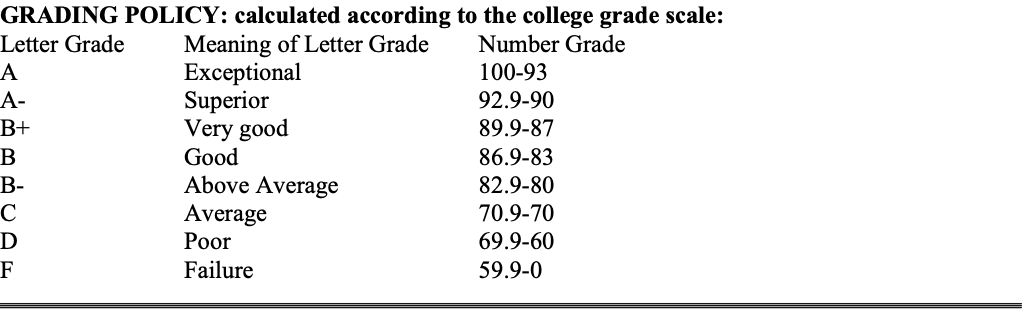 ACADEMIC INTEGRITY Students and all others who work with information, ideas, texts, images, music, inventions, and other intellectual property owe their audience and sources accuracy and honesty in using, crediting, and citing sources. As a community of intellectual and professional workers, the College recognizes its responsibility for providing instruction in information literacy and academic integrity, offering models of good practice, and responding vigilantly and appropriately to infractions of academic integrity. Accordingly, academic dishonesty is prohibited and is punishable by penalties, including failing grades, suspension, and expulsion. The complete text of the College policy on Academic Integrity may be found in the catalog.Course Outline:Bibliography:Kheir Al-Kodmany. 2001. “Visualization Tools and Methods for Participatory Planning and Design” Journal of Urban Technology, vol 8. No 2, pp 1 – 37Few, Stephen. 2012. Show Me the Numbers: Designing Tables and Graphs to Enlighten. 2nd ed.Meg Merrick and Sheila Martin. In Kingsley, G. Thomas, Claudia J. Coulton, and Kathryn L.S. Pettit. 2014. Strengthening Communities with Neighborhood Data. Washington, DC: Urban InstituteJoseph Cortright and Andrew Reamer “Socioeconomic Data for Understanding Your Regional Economy: A User’s Guide” Economic Development Administration, U. S. Department of Commerce, 1998U.S. Census Bureau. 2009 “A Compass for Understanding and Using American Community Survey Data What Researchers Need to Know.”Boyd, Danah, and Kate Crawford. 2012. “Critical Questions For Big Data: Provocations for a Cultural, Technological, and Scholarly Phenomenon.” Information, Communication & Society 15 (5): 662–79Tufte: The Visual Display of Quantitative Information. 2001, Graphic PressWheelan, Charles. 2013. Naked Statistics: Stripping the Dread from the Data. W. W. Norton & Company.	.Chancellor’s Report FormRationale:  This course contributes to the Social Science Department’s new major in Data Analytics/Economics. It focuses on the importance of effectively communicating both visually and in writing, the key trends and information that are revealed in various social, economic and demographic data. Effective written, verbal and visual communication are essential skills in data analytics, and this course focuses on providing students with some critical tools for strengthening such sills. These are also important goals of the curriculum for the proposed Data Analytics/Economics program.D.9 ECON 4201 Internship/Research ProjectCourse Title: Internship/Research Project (ECON 4201)Hours: 120 hours total; Scheduling of hours can be determined in conjunction with the company/research arrangement in which the experience takes place. A summer internship could be based on 20 hours/week for 6 weeks. Credits: 3 creditsPrerequisites: Departmental approvalRequired and Recommended Instructional MaterialsSpecific instructional materials will be determined with the internship supervisor and/or faculty member mentoring the research project. New York City College of Technology, CUNY CURRICULUM MODIFICATION PROPOSAL FORMThis form is used for all curriculum modification proposals. See the Proposal Classification Chart for information about what types of modifications are major or minor.  Completed proposals should be emailed to the Curriculum Committee chair.Please include all appropriate documentation as indicated in the Curriculum Modification Checklist.For each new course, please also complete the New Course Proposal and submit in this document.Please submit this document as a single .doc or .rtf format.  If some documents are unable to be converted to .doc, then please provide all documents archived into a single .zip file.ALL PROPOSAL CHECK LISTNew York City College of Technology, CUNY NEW COURSE PROPOSAL FORMThis form is used for all new course proposals. Attach this to the Curriculum Modification Proposal Form and submit as one package as per instructions.  Use one New Course Proposal Form for each new course.Please include all appropriate documentation as indicated in the NEW COURSE PROPOSAL Combine all information into a single document that is included in the Curriculum Modification Form.NEW COURSE PROPOSAL CHECK LISTUse this checklist to ensure that all required documentation has been included.  You may wish to use this checklist as a table of contents within the new course proposal.Proposed Course Name: Internship/Research ProjectCourse Overview & RationaleThe internship provides valuable experience for students in an applied setting. This experience will allow students who are nearing completion of their course requirements for the bachelor of science degree in Data Analytics/Economics to obtain the kind of training and knowledge that will be valuable in preparing them for the job market upon graduation. The internship experience further provides an opportunity for students to apply the specific skills and knowledge they have acquired through their coursework to a real-world setting. In the case of the research project, the mentored semester research project will offer students who may be planning to continue with graduate study, the opportunity to engage in an in-depth exploration of a specific topic or problem, while helping to prepare them for the kind of independent self-directed study that may be expected in a graduate program.Course Need: Students who would take this class: students who are nearing completion of their coursework in the Data Analytics/Economics degree programDepartment: Social ScienceProgram: Bachelors of Science in Data Analytics/Economics The number of section (s) anticipated: one section for the first yearProjected headcount: 10 studentsPhysical Resources required: N/ACourse overlap: NoneFaculty qualified for teaching this course: Yes, there are faculty members who are qualified to teach this course. Course designCourse context: This course will be required of students in the Data Analytics/Economics major. Students are required to complete a semester or summer internship or to complete a semester research project for this course.Course structure: Mentoring and supervision of internship experience or self-directed researchAnticipated Pedagogical Strategies and Instructional Design: Faculty mentoring students in the semester research project will meet regularly with the student and provide specific feedback and direction as the student works through the steps of the project. Providing Support to Programmatic Learning Outcomes: The course requires successful completion of an internship in the student’s field of specialization or completion of a research project.NEW YORK CITY COLLEGE OF TECHNOLOGYThe City University of New YorkDepartment of Social ScienceECON 4201 (3 Class Hours, 3 Credits)Internship/Research ProjectECON 4201: Internship/Research ProjectPrerequisites: Completion of 3 years toward degree; permission of dept.CATALOG DESCRIPTION: Supervised work experience in Data Analytics with a private company or governmental agency.  Students gain experience employing the methods and tools of data analytics in applied settings examining Economic and related data; maintain a log/ journal documenting and detailing the work experience, and prepare a final oral and written presentation on the internship experience. For students applying to graduate programs, the semester research project may substitute for the internship.Course FormatThe student and faculty mentor will develop an internship plan/research project, and the student is responsible for drafting a detailed plan/proposal (3-4 pages) to be submitted to the faculty mentor no later than the end of the second week of class. Upon departmental approval, the student will receive feedback on the Internship plan/Research proposal, which will then be finalized by the end of week 3. The final proposal will count as the first assignment in the course. During weeks 3 - 15, the student will keep a weekly journal with a progress report. Students will be required to submit a final report on the internship project -or research paper- (minimum 5 pages), and to give an oral presentation on the internship experience or research projectCourse Learning Outcomes and Methods of AssessmentUpon successful completion of the course, students will be able to address the following:General Education Learning Outcomes and Methods of AssessmentCourse Title: Internship/Research Project (ECON 4201)Hours: 120 hours total; Scheduling of hours can be determined in conjunction with the company/research arrangement in which the experience takes place. A summer internship could be based on 20 hours/week for 6 weeks. Credits: 3 creditsPrerequisites: Completion of 90 course credits toward Data Analytics degree; departmental approvalRequired and Recommended Instructional MaterialsSpecific instructional materials will be determined with the internship supervisor and/or faculty member mentoring the research project. Upon successful completion of the internship, students should be able to:Scope of assignments Students in this course will complete a log and an oral presentation on the internship experience; student performance in the internship will be evaluated by the internship supervisor.METHOD OF GRADING: elements and weight of factors determining course grade)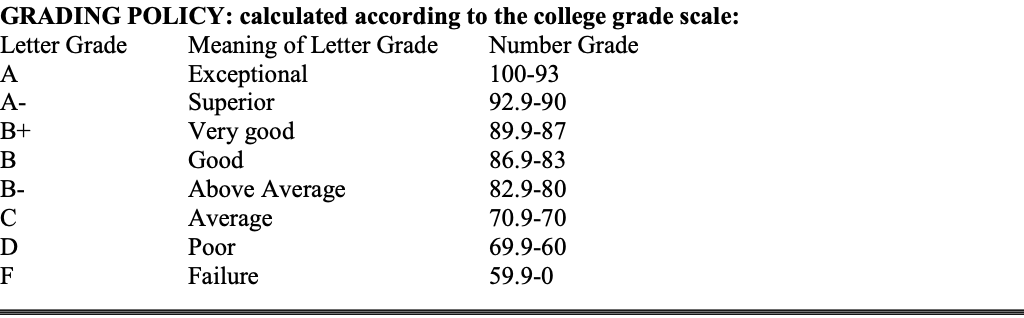 ACADEMIC INTEGRITY Students and all others who work with information, ideas, texts, images, music, inventions, and other intellectual property owe their audience and sources accuracy and honesty in using, crediting, and citing sources. As a community of intellectual and professional workers, the College recognizes its responsibility for providing instruction in information literacy and academic integrity, offering models of good practice, and responding vigilantly and appropriately to infractions of academic integrity. Accordingly, academic dishonesty is prohibited and is punishable by penalties, including failing grades, suspension, and expulsion. The complete text of the College policy on Academic Integrity may be found in the catalog.Course Outline Requirements:Before registering for ECON 4201 students should have a Career Objectives form signed by an advisor. After registering for the internship, students should complete a Contact Information Form.During the internship students should: 1. Keep a Log of dates, hours and daily activities. 2. Meet regularly with the internship coordinator. IV. To receive credit, students must work 120 hours in the host organization under direct and regular supervision of the internship coordinator. At the end of the internship, students must provide: 1. A completed Self-Evaluation Form. 2. An Evaluation Form from the employer or supervisor. 3. A Log. 4. Written Report. This should include a paragraph on the company or organization where the student completed his/hers internship. 5. An oral presentation summarizing the internship experience. 6. An updated resume. Students will be required to attend a workshop on writing a resume offered by the placement office. 7. An Internship Reflection Form.The grade will be calculated as follows: 25% oral presentation, 25% written documents, 25% supervisor evaluation, and 25% level of difficulty.Rationale:  Following completion of most of the course credits toward the bachelor of science in Data Analytics/Economics, the internship experience provides the opportunity for students to apply the skills and knowledge they have obtained in their coursework. This real-world experience is valuable in preparing students to enter the job market upon completion of their degree. Similarly, students planning to pursue graduate studies, and who opt for the semester research project can gain valuable experience from self-guided intensive work on a research question. Appendix E – Program Admission Requirements The Data Analytics/Economics baccalaureate program is designed to provide an applied focus in the analysis of economic data. The program is designed to address the rapidly growing demand for new graduates with applied data analytics training. Core courses in applied economics provide a strong foundation that will prepare students for positions within a number of industries and occupations, including health, finance, public policy, real estate, environmental analysis, digital media, research and development, industrial organization, behavioral economics, and corporate finance. At the same time, the skills attained through City Tech’s General Education courses will prepare students to think critically, apply the tools of economic and data analysis and to work across disciplinary perspectives. The applied intermediate level courses in two main branches of economics covering topics in various subdisciplines such as health, environmental, behavioral, managerial economics, international trade and finance, and industrial organization will provide a grounding in the applied focus. These courses will provide students with the skills needed to think critically and to understand and clearly communicate increasingly more complex and advanced economic concepts and theory based on applications to real-world economic problems. At the same time, the required sequence of courses in mathematics including calculus I, II and III, statistics with probability, will enable students to develop and sharpen their skills in quantitative analysis, providing the foundation for more complex problem-solving skills needed for more advanced economic analysis and econometrics courses. Finally, the Data Analytics degree program would require students to participate in a semester long internship or research project.Admissions Criteria Students applying for admission to the program must meet the college standards for admission into a baccalaureate program. Students who do not have the mathematics background required to enroll in MAT 1375 (Calculus I) but who meet other admission requirements can use the program elective credits to complete the pre-requisite courses. Students transferring to the Data Analytics/Economics program must have: A minimum cumulative GPA of 2.5 or higher At least one semester of college-level English composition Be eligible to enroll in MAT 1375 or higher (or have completed MAT 1275 or the equivalent with a grade of C or higher) Exceptions can be made with the permission of the department chairperson. Transfer students lacking any of these criteria must seek the approval of the Department Chair or Program Coordinator. College coursework in economics is strongly recommended for applicants but is not required for admission. In addition, transfer students must have a minimum GPA of 2.5.Progression and Graduation Requirements Students must maintain a cumulative GPA of 2.5 Students must achieve a C or higher, in all required courses in the major* Students can only repeat a required course once** (do we want to add this requirement)?The program’s curriculum is designed for students to achieve the following learning outcomes: The ability to apply statistical methods and to use programming skills to analyze complex economic data and economic/social problems. To develop of a firm understanding of complex sample non-survey and survey data and expertise in working with large scale datasets. 	To acquire a strong computational foundation (computer knowledge) for technical skills, including data mining – downloading and analyzing large datasets.To recognize and understand the importance of identifying and ethically applying acceptable research.To develop, strengthen and apply critical thinking skills to economic analysis. The ability to clearly and effectively communicate ideas orally and in writing.To develop and effectively apply mathematical and problem-solving skills in the analysis of economic data.Appendix F -- A List of Data Analytics and Data Science ProgramsSample Bachelor of Science in Data Science Programs 		NYU School of Professional Studieshttp://www.sps.nyu.edu/academics/departments/mcghee/undergraduate/bachelors/bs-applied-data-analytics-and-visualization.htmlColumbia Universityhttps://mice.cs.columbia.edu/c/d.php?d=245Penn State University https://datasciences.psu.edu/	Drexel Universityhttp://catalog.drexel.edu/undergraduate/collegeofcomputingandinformatics/datascience/George Mason University	https://cos.gmu.edu/cds/bs-in-computational-and-data-sciences/Purdue Universityhttp://catalog.purdue.edu/preview_program.php?catoid=8&poid=10127University of Massachusetts - Dartmouth	http://www.umassd.edu/programs/data-science/University of Michigan 		https://www.eecs.umich.edu/eecs/undergraduate/data-science/University of Rochester		http://www.sas.rochester.edu/dsc/undergraduate/major.htmlUniversity of San Francisco, College of Arts and Science		https://www.usfca.edu/arts-sciences/undergraduate-programs/data-scienceUniversity of California Irvine (UCI)		http://datascience.uci.edu/data-science-degree/University of Wisconsin River Falls		https://www.uwrf.edu/Academics/Undergraduate/Data-Science-Degree.cfmLuther College		http://www.luther.edu/computer-science/data-science-major/Valparaiso Universityhttps://www.valpo.edu/mathematics-statistics/academics/degree-programs/b-s-in-data-science/Becker Collegehttps://www.becker.edu/academics/undergrad/school-of-design-technology/data-scienceSmith College	https://www.smith.edu/sds/major.phpWinona State Universityhttps://www.winona.edu/math-stat/data-science.aspUniversity of Nebraskahttps://www.unomaha.edu/college-of-arts-and-sciences/mathematics/_files/datascience.pdfCollege of Charleston		http://datascience.cofc.edu/program-information/index.phpMarist College  	http://www.marist.edu/compscimath/undergraduate/data-science-and-analytics.html2. Sample Masters of Science in Data Science ProgramsCUNY - Graduate Center		https://www.gc.cuny.edu/Page-Elements/Academics-Research-Centers-Initiatives/Masters-Programs/Data-ScienceColumbia University	http://datascience.columbia.edu/master-of-science-in-data-scienceNew York University	https://cds.nyu.edu/academics/ms-in-data-science/University of Rochester	http://www.sas.rochester.edu/dsc/graduate/ms.htmlCornell	http://stat.cornell.edu/academics/mpsFordham Universityhttps://www.fordham.edu/info/25661/master_of_science_in_data_analytics/9052/courses_and_degree_requirementsRutgers		https://mbs.rutgers.edu/program/analytics-discovery-informatics-data-sciencesStanford	https://statistics.stanford.edu/academics/ms-statistics-data-scienceUniversity of California - San Diego	http://jacobsschool.ucsd.edu/mas/dse/University of Illinois at Urbana-Champaign	https://online.illinois.edu/mcs-dsUniversity of San Francisco, College of Arts and Science	https://www.usfca.edu/arts-sciences/graduate-programs/data-scienceUniversity of Southern Californiahttps://viterbigradadmission.usc.edu/programs/masters/msprograms/computer-science/ms-cs-data-science/UMass Amhersthttps://www.cics.umass.edu/grads/data-science-concentration-elective-requirementsTitle of ProposalBachelor of Science in Data Analytics/EconomicsDateAugust 23, 2018Major or MinorMajorProposer’s NameGulgun Bayaz-OzturkRandall HannumSean P MacDonaldUnurjargal NyambuuDepartmentSocial ScienceDate of Departmental Meeting in which proposal was approvedNovember 1, 2018Department Chair NamePeter ParidesDepartment Chair Signature and Date 10/24/18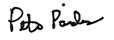 Academic Dean NameJustin Vazquez-PoritzAcademic Dean Signature and Date1/27/19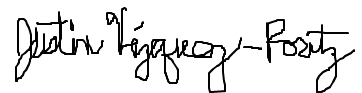 Brief Description of Proposal(Describe the modifications contained within this proposal in a succinct summary.  More detailed content will be provided in the proposal body.The Department of Social Science of the School of Arts and Sciences proposes a Bachelor of Science degree in Data Analytics/Economics. Data analytics is an applied field of study which is in strong demand and in which an expertise in the field of Economics is sought across many industries. There is currently no equivalent bachelor’s level program within CUNY.  Brief Rationale for Proposal(Provide a concise summary of why this proposed change is important to the department.  More detailed content will be provided in the proposal body).  A strong labor market picture, rapidly growing enrollment trends at colleges and universities nationally in recently developed data analytics degree programs, together with a wide range of internship programs and opportunities offer strong evidence that the field of data analytics with an application in Economics is one that offers an excellent opportunity as a field of study for our students. The skills attained through this proposed program will prepare students for entry-level positions across a number of industries and occupations, including health, finance, public policy, real estate, environmental analysis, digital media, research and development, industrial organization, behavioral economics, and corporate finance.The program will also prepare students who choose to enter a masters’ level program, such as the Master of Science program in data analytics at the CUNY School of Professional Studies and the Master of Arts in Data Analytics and Applied Social Research at Queens College.  Based upon several recent studies and the Bureau of Labor Statistics Occupational Outlook, jobs in data analytics are in high demand and will continue to grow as the volume of data rapidly expands. Proposal History(Please provide history of this proposal:  is this a resubmission? An updated version?  This may most easily be expressed as a list).This is a first submissionCompleted CURRICULUM MODIFICATION FORM including:Brief description of proposalXRationale for proposalXDate of department meeting approving the modificationXChair’s Signature  XDean’s Signature  XEvidence of consultation with affected departmentsList of the programs that use this course as required or elective, and courses that use this as a prerequisite.XDocumentation of Advisory Commission views (if applicable).N/ACompleted Chancellor’s Report Form.XDocumentation indicating core curriculum requirements have been met for new programs/options or program changes. Detailed rationale for each modification (this includes minor modifications)XJob TitleRequirement in Degree/MajorJob Description/ Big Data ComponentEmployerJunior Data Scientist – EconomistBachelor’s degree in economics, applied mathematics, or statistics, computer science, including some training in microeconomics, econometrics, statistics, advanced mathematics.Work on research projects applying data science, data engineering and econometric skills to policy questions which incorporate Behavioral Economics, Public Economics, Education, Health and Industrial OrganizationThe Rhode Island Innovative Policy Lab (RIIPL)New Graduate – Social Scientist (social science analyst) (full time)Bachelor’s degree in survey methods, statistics, economics, political science, sociology, or another social science field required.Report to a senior social scientist; help designing research projects; manage research execution; report on results, and support R&D initiatives. Support key research deliverables (large research studies, white papers, case studies, presentations and webinars, guidebooks, templates, roundtable discussions, or custom, in-bound research requests). Contribute to the day to day management of a large survey panel.CIVIS AnalyticsApplied Data Scientist (full time)Bachelor’s degree in an analytical subject (economics, political science, physics, statistics, math, etc.) Collaborate with clients, Civis Analytics’ R&D and Technology teams, and managers to leverage cutting-edge statistical techniques;Structure hard problems, analyze large datasets, build predictive models, collaborate in cross-functional teams, create client materials, and deliver projects.CIVIS AnalyticsData Scientist - R&D (full time)Bachelor’s degree in statistics, computer science, economics, physics or other quantitative fieldDevelop the fundamental data science methods, techniques, and best practicesCIVIS AnalyticsNew Graduate - Data Scientist (full time)Bachelor’s degree in statistics, computer science, economics, physics or other quantitative fieldContribute to research goals of developing new methodological approachesCIVIS AnalyticsData Science AnalystDiverse backgrounds—roster includes physicists, economists, computer scientists, mathematicians, computational linguists, psychologists, and more. Build predictive models utilizing both statistical methods and machine learning techniques; Extract, clean, and manipulate large datasets model building; Communicate insights from quantitative analysesAIGEnvironmental Scientist Bachelor’s degree in Environmental Studies or closely related field. Work on a wide variety of environmental compliance projects as they relate to hazardous materials, stormwater and water resources, solid waste, air emissions, petroleum, oils and lubricants and NEPA on a military installation. Work under the supervision of mid-level and senior environmental scientists and engineers, will be responsible for gathering data necessary to complete compliance reports, plans and environmental permitsHDRHealthcare Data AnalystBachelor's degree (BA or BS) in Statistics, Biostatistics, Epidemiology, Public Health, Economics, Mathematics, Engineering, Computer Science etc.Perform study design, data analysis, and report preparation.  Studies originate from preliminary data analysis (trends), literature review, experience and expertise of the team, and mandated projects.  Data analysis, including data preparation and presentation of findings is performed.Health IntegrityAnnual Salary (Average)Entry LevelMid-careerExperiencedNew York$61, 250$74, 254$79,976Chicago$55,903$68,252$72,000Washington, DC$59,782$74,745$84,871Intern TitleRequirement in Degree/MajorJob Description/ Big Data ComponentEmployerData Science - R&D Internship - Summer 2017Junior standing in undergraduate degree program in statistics, computer science, economics, physics or other quantitative fieldLearn modeling strategy, research design, and software engineering;Work on collaborative projects, predictive analytics, data mining, experimental design and statistical analysis.CIVIS AnalyticsData Research (Summer Interns and Fellows)Junior standing in undergraduate degree program in statistics, computer science, economics, physics or other quantitative fieldResearch, standardize, and transform a wide variety of datasets to prepare them for analysis and integration into our productsCIVIS AnalyticsResearch Analyst InternUpper level course work toward bachelor’s degree in business, economics, mathematics, or similar field.Collect and organize data, conduct analysis, and prepare information for reports and presentationsDepartment of LaborQuantitative Data Analyst InternUndergraduate student in Math, Physics, Economics, Engineering, or another quantitative field.Extracting actionable insights from (big) data using data mining, statistical modeling, and database techniques.CareDashProject Delivery Specialist - Data Scientist/Data BS/BA in Economics, Information Systems, Finance, Statistics, Mathematics, Computer Science or related areaResponsible for manipulating large data files, then transforming the data into business information that helps agencies fulfill strategic objectives. Search for meaningful patterns, trends, and relationships by sifting through large amounts of data and explain the findings to people with varying backgrounds. Preparing executive level presentation to facilitate discussion of analysis. Develop solutions and recommendations for improving data integrity issues.Deloitte US | Deloitte & Touche LLPMarketing Analytics/Paid Search InternBA/BS in economics, marketing, analytics, mathematics, or related degree.Update, maintain, improve, and analyze all marketing reports.Assist the Analytics Manager and Paid Search Manager as needed with any data, keyword, and analysis projects.Turn5,incResearch Analyst InternMaster’s Degree in statistics, economics, public policy, urban planning, the social sciences, computer scienceManage a large repository of both qualitative and quantitative data; enforce data integrity and security. Write data processing scripts to calculate indicators.100RC (New York)Intern, Real Estate AcquisitionsBachelor’s Degree earned or in progress, focus on Economics, Finance, or Real EstateReview industry surveys and benchmarks, economic and demographic trends; Assist with preparing and presenting analysis results in a clear and concise mannerASH NYCData Analyst Intern – Part timeUndergraduate student in Economics, Business Management, Computer Science, Engineering, Information Science, Statistics, Mathematics, etc.Collect, cleans, analyze, and interpret structured and unstructured data from various dispersed internal and external sources; Complement data analysis with expert opinions in the data assessment process; Bring together and consolidate all findingsAmerican Reading Company, IncOil Research InternHave 2+ years of experience in school or in prior internships with investigative analysisHelp research, develop and support a new Gulf Coast Oil Storage product; Documenting, organizing and streamlining all research for easy reference. Analyzing aerial flight data to further infrastructure knowledge. Researching new oil storage projectsGenscapeData Science Intern – Natural Gas Analyticspursuing or recently completed a 4-year Bachelor's degreeAcquiring and interpreting natural gas and power market data; Creating and interpreting linear regression, time-series, and machine learning models.GenscapeAnalytics InternStudent pursuing major in Statistics, Business, or MathematicsAnalyze web traffic and trends using Big dataArkadiumIntern - Data EngineerUndergraduate (senior level) or graduate (MS) degree in Computer Science, Statistics, Mathematics, Physics, or related fieldCompare performance of software and data toolsSeagateInternship - TechnologyBachelor's degree (rising senior) or Master’s degree in computer science, software engineering, data science/analytics, data security or related technology fields.Interest in Big Data and exposure to HadoopStaplesYear 1Year 2Year 3Year 4Year 5Full-time1819232731Part-time0591317Total1824324048 Questions askedUniversity of RochesterOhio State UniversityCalifornia Polytechnic State UniversityArizona State UniversityProgram launch dateFall 2013Fall 2014Winter 2015Fall 2014Current Enrollment 30 (declared majors)60 (estimated)30 (program capacity)243 (Academic year 2016-2017)52 (Academic year 2014-2015)# of students graduated4 (first round of graduates)N/A (first cohort graduating in Spring 2017)15 (expected)49 studentsPlacements1010 Data in NYCMS in data scienceEntrepreneurship study at RochesterN/ARecruiters are contacting studentsBased on an informal survey 90% of students had jobs within 3 months of graduationInternship requirement--6-month long capstone project with external clientsNot required but highly suggested.Internship placementsJP MorganErnst & YoungBuffalo Bills-N/AGeneral Education Common Core 42Economics courses (Specialized)33Computer Science courses15Mathematics courses14Other electives13Internship/Independent Study3Total number of credits120FIRST YEARFIRST YEARFIRST YEARFIRST YEARFirst SemesterFirst SemesterFirst SemesterFirst SemesterRequired Core/ENG 1101Required Core/ENG 1101English Composition I3Required Core/Math and Quantitative Reasoning/MAT 1375Required Core/Math and Quantitative Reasoning/MAT 1375Precalculus (recommended) 3ECON 1401ECON 1401Microeconomics 3CST 1100CST 1100Introduction to Computer Systems3Flexible Core: Individual and Society/PSY 1101 Flexible Core: Individual and Society/PSY 1101 Introduction to Psychology (recommended; serves as a pre-req for ECON 2820ID)3TOTAL15Second SemesterSecond SemesterSecond SemesterSecond SemesterRequired Core/ENG 1121English Composition IIEnglish Composition II3Flexible Core/U.S. Experience in Its DiversityAnyAny3MAT 1475Calculus ICalculus I4ECON 1101Macroeconomics Macroeconomics 3CST 1101Problem Solving with Comp. ProgrammingProblem Solving with Comp. Programming3TOTALTOTAL16SECOND YEARSECOND YEARSECOND YEARFirst SemesterFirst SemesterFirst SemesterMAT 1372 (pre-req mat 1375) or MAT 2572Stat with Probability (serve a pre-req to Intro Econometrics)3Required Core: Life &Physical ScienceAny 3MAT 1575Calculus II (serve a pre-req to Intermediate Micro and Intermediate Macro)4CST 1201Programming Fundamentals3ECON 2820IDBehavioral Economics3TOTAL16Second SemesterSecond SemesterSecond SemesterECON 2201Introductory Econometrics3Flexible Core/Scientific WorldAny3ECON 2401Intermediate Microeconomics3CST 1204Database Fundamentals3Additional Liberal Arts I 3TOTAL15THIRD YEARTHIRD YEARTHIRD YEARFirst SemesterFirst SemesterFirst SemesterECON 2101Intermediate Macroeconomics3ECON 3201Advanced Topics in Econometrics 3CST 2402Introduction to Data Science3MAT 2580Introduction to Linear Algebra3Flexible Core/Creative ExpressionAny3TOTAL15Second SemesterSecond SemesterSecond SemesterECON 3401Applied Microeconomics3ECON 3801Introduction to Statistical Learning3Gen Ed ElectiveAny 3Flexible Core/WCGIAny3Flexible Core/AnyAny3TOTAL15FOURTH YEARFOURTH YEARFOURTH YEARFirst SemesterFirst SemesterFirst SemesterGen Ed Elective Any 3ECON 3101Applied Macroeconomics3ECON 3301Visualizing and mapping economic data3College Option/Speech/Oral CommunicationAny3College Option/Interdisciplinary CourseAny3TOTAL15Second SemesterSecond SemesterSecond SemesterECON 4201 WI (WI)Internship/Research Project3Additional Liberal Arts IIAny (advanced)3Gen Ed ElectiveAny3Gen Ed ElectiveAny3TOTAL12General Learning OutcomesGeneral Learning OutcomesGeneral Learning OutcomesGeneral Learning OutcomesGeneral Learning OutcomesGeneral Learning OutcomesDiscipline Learning OutcomesDiscipline Learning OutcomesCourses123456789ECON 2101: Intermediate Macroeconomics xx x x ECON 2401: Intermediate Microeconomics xx  x xECON 2201: Introductory Econometrics xx x x x x x x x ECON 3201: Advanced Topics in Econometricsx x x x x x x  xx ECON 3801: Introduction to Statistical Learning in Social SciencesxxxxxECON 3101: Applied MacroeconomicsxxxxxxxxECON 3401: Applied Microeconomicsx x x x x x x x ECON 3301: Visualizing and Mapping Economics DataxxxxxxxECON 4201: Internship/Research ProjectxxxxxxxECON 2820ID: Behavioral Economicsx x x x x MAT 1475: Calculus Ix x MAT 1575: Calculus IIx xMAT 1372: Statistics and Probability x xMAT 2580: Introduction to Linear AlgebraxxCST 1100: Introduction to Computer Systems xx  xCST 1101: Problem Solving with Computer Programming xx CST 1201: Programming Fundamentalsx x CST 1204: Database Fundamentalsx CST 2402: Introduction to Data Science** xx x ECON 4201: Internship/Research Projectxxxxxx123456Provide broad access to high quality technological and professional education for a diverse urban populationxxxxxxEmphasize applied skills and place-based learningxxproblem-solving skillsxxxxxUnderstanding of the social contexts of technology xxxxMulti- disciplinary approach and creative collaborationxxxxYear 1Year 2Year 3Year 4Year 51. AdditionalPersonnel (CLT)$65,000$68,000$71,000$74,000$77,0002. OTPS $ $ $ $ $ Title of ProposalECON 2201 Introductory EconometricsDateAugust 28, 2018Major or MinorMajorProposer’s NameUnurjargal NyambuuDepartmentSocial ScienceDate of Departmental Meeting in which proposal was approvedNovember 1, 2018Department Chair NamePeter ParidesDepartment Chair Signature and DateChair approved this as part of overall proposalAcademic Dean NameJustin Vazquez-PoritzAcademic Dean Signature and Date 1/27/19Brief Description of Proposal(Describe the modifications contained within this proposal in a succinct summary.  More detailed content will be provided in the proposal body. This proposal provides the justification for developing ECON 2201 as a required course in the Data Analytics – Economics program in the Department of Social Science.Brief Rationale for Proposal(Provide a concise summary of why this proposed change is important to the department.  More detailed content will be provided in the proposal body).  This course provides a foundation in econometric methods, i.e., the basic skills that students need to conduct empirical data analysis. It covers a wide range of issues in the field of economics which shows how the learned techniques apply to real-world problems. Topics include simple and multiple regression analysis with cross-sectional and time series data. In particular, the course covers ordinary least squares estimation, statistical inference, prediction, goodness-of-fit, heteroskedasticity, serial autocorrelation, and the Central Limit Theorem. In addition, survey research and its sampling methods and practical implementation are discussed.  With the skills that the students acquire in this course, they will be able to test economic theories and conduct policy analysis and program evaluation using a statistical software packages such as R and Stata. The course requires a background in introductory level economic theory, a basic knowledge of statistics and probability, and calculus. It will complement the Data Analytics – Economics program in the Social Science Department and will be required for students in that major.  Proposal History(Please provide history of this proposal:  is this a resubmission? An updated version?  This may most easily be expressed as a list).This is a first submission.Completed CURRICULUM MODIFICATION FORM including:Brief description of proposalXRationale for proposalXDate of department meeting approving the modificationXChair’s Signature  XDean’s Signature  XEvidence of consultation with affected departmentsList of the programs that use this course as required or elective, and courses that use this as a prerequisite.XDocumentation of Advisory Commission views (if applicable).N/ACompleted Chancellor’s Report Form.XDocumentation indicating core curriculum requirements have been met for new programs/options or program changes. Detailed rationale for each modification (this includes minor modifications)Course TitleIntroductory EconometricsProposal DateAugust 28, 2018Proposer’s Name Unurjargal NyambuuCourse NumberECON 2201Course Credits, Hours3 credits, 2 lecture hours, 2 lab hoursCourse Pre / Co-RequisitesPrerequisites: ECON 1101 or ECON 1401; MAT 1372 or higher; MAT 1475 or higherCatalog Course DescriptionIntroduces econometric and empirical methods used for data analysis in economics. Techniques for estimating models, including simple and multiple regression with cross-sectional data, are discussed. Topics include survey sampling methods, ordinary least squares estimation, the Gauss-Markov theorem, statistical inference, prediction, goodness-of-fit, serial autocorrelation, the Central Limit Theorem, and introductory time series analysis. The focus is on empirical applications.Brief RationaleProvide a concise summary of why this course is important to the department, school or college.This course provides a foundation in econometric methods, i.e., the basic skills that students need to conduct empirical data analysis. It covers a wide range of issues in the field of economics which shows how the learned techniques apply to real-world problems. Topics include simple and multiple regression analysis with cross-sectional and time series data. In particular, the course covers ordinary least squares estimation, statistical inference, prediction, goodness-of-fit, heteroskedasticity, serial autocorrelation, and the Central Limit Theorem. In addition, survey research and its sampling methods and practical implementation will be discussed.  With the skills that the students acquire in this course, they will be able to test economic theories and conduct policy analysis and program evaluation using a statistical software packages such as R and Stata. The course requires a background in introductory level economic theory, a basic knowledge of statistics and probability, and calculus. It will complement the Data Analytics – Economics program in the Social Science Department and will be required for students in that major.  CUNY – Course EquivalenciesProvide information about equivalent courses within CUNY, if any.Similar courses are offered at other CUNY colleges including: Baruch: ECO 4000 Introductory Econometrics for Economics and FinanceCity: ECO 33150 Introduction to EconometricsHunter: ECO 32100 Introduction to EconometricsQueens: ECON 382 Introduction to EconometricsIntent to Submit as Common CoreIf this course is intended to fulfill one of the requirements in the common core, then indicate which area.NoFor Interdisciplinary Courses:Date submitted to ID Committee for reviewDate ID recommendation received- Will all sections be offered as ID? Y/NN/AFor Interdisciplinary Courses:Date submitted to ID Committee for reviewDate ID recommendation received- Will all sections be offered as ID? Y/NFor Interdisciplinary Courses:Date submitted to ID Committee for reviewDate ID recommendation received- Will all sections be offered as ID? Y/NIntent to Submit as a Writing Intensive CourseN/ACompleted NEW COURSE PROPOSAL FORMTitle, Number, Credits, Hours, Catalog course descriptionXBrief RationaleXCUNY – Course EquivalenciesXCompleted Library Resources and Information Literacy FormXCourse Outline Include within the outline the following.Hours and Credits for Lecture and LabsIf hours exceed mandated Carnegie Hours, then rationale for thisXPrerequisites/Co- requisitesXDetailed Course DescriptionXCourse Specific Learning Outcome and Assessment TablesDiscipline SpecificGeneral Education Specific Learning Outcome and Assessment TablesXExample Weekly Course outlineXGrade Policy and ProcedureXRecommended Instructional Materials (Textbooks, lab supplies, etc)XLibrary resources and bibliographyXCourse Need Assessment.  Describe the need for this course. Include in your statement the following information.Target Students who will take this course.  Which programs or departments, and how many anticipated?Documentation of student views (if applicable, e.g. non-required elective).XProjected headcounts (fall/spring and day/evening) for each new or modified course.XIf additional physical resources are required (new space, modifications, equipment), description of these requirements.  If applicable, Memo or email from the VP for Finance and Administration with written comments regarding additional and/or new facilities, renovations or construction.XWhere does this course overlap with other courses, both within and outside of the department?  XDoes the Department currently have full time faculty qualified to teach this course?  If not, then what plans are there to cover this?XIf needs assessment states that this course is required by an accrediting body, then provide documentation indicating that need.N/ACourse DesignDescribe how this course is designed. Course Context (e.g. required, elective, capstone)XCourse Structure: how the course will be offered (e.g. lecture, seminar, tutorial, fieldtrip)?XAnticipated pedagogical strategies and instructional design (e.g. Group Work, Case Study, Team Project, Lecture)XHow does this course support Programmatic Learning Outcomes?XIs this course designed to be partially or fully online?  If so, describe how this benefits students and/or program.N/AAdditional Forms for Specific Course Categories Interdisciplinary Form (if applicable)N/A Interdisciplinary Committee Recommendation (if applicable and if received)*  *Recommendation must be received before consideration by full Curriculum CommitteeN/ACommon Core (Liberal Arts) Intent to Submit (if applicable)N/AWriting Intensive Form if course is intended to be a WIC (under development) N/AIf course originated as an experimental course, then results of evaluation plan as developed with director of assessment.N/A(Additional materials for Curricular Experiments)Plan and process for evaluation developed in consultation with the director of assessment. (Contact Director of Assessment for more information).Established Timeline for Curricular ExperimentLearning OutcomesAssessment MethodsDevelop a theoretical background in econometrics, learn to estimate the parameters of a regression model using Ordinary Least Squares, and model and interpret relationships between parameters and variables. Multiple choice, short answer, and numerical questions on exams; problem solving questions and problem sets with empirical analysis of data for homework; classroom discussions.Learn to implement hypothesis testing for the parameters of the regression model.Short answer questions on exams; problem sets with empirical analysis of data for homework; classroom discussions.Be able to deal with the problems that arise when the Gauss-Markov assumptions do not hold. Short answer and numerical questions on exams and for homework; classroom discussions.Learn to conduct policy analysis by applying the econometric methods studied in class and assess validity of the assumptions. Short answer and numerical questions on exams; problem sets with empirical analysis of data for homework (working in group for certain assignments).Learn to implement econometric tools in the analysis of economic data using a statistical software package such as R. Problem sets with empirical analysis of data for homework (working in group for certain assignments); classroom discussions.Integrate theoretical understanding with practical problems. Work with real data and apply theories to real-world problems.Multiple choice, short answer, and numerical questions on exams; problem solving questions and problem sets with empirical analysis of data for homework; classroom discussions.General Education OutcomesAssessment Methods1. KNOWLEDGE: Develop knowledge from a range of disciplinary perspectives, and develop the ability to deepen and continue learning. Multiple choice, short answer, and numerical questions on exams; problem sets with empirical analysis of data for homework; classroom discussions.2. SKILLS: Develop and use the tools needed for communication, inquiry, analysis, and productive work. Exam short answer and numerical questions; classroom discussions; problem solving and problem sets with empirical analysis of data for homework.  3. INTEGRATION: Work productively within and across disciplines. Short answer and numerical questions on exams and homework.4. VALUES, ETHICS, AND RELATIONSHIPS: Understand and apply values, ethics, and diverse perspectives in personal, civic, and cultural/global domains. Classroom discussions; teamwork in class and problem sets with empirical analysis of data for homework (working in group for certain assignments).Homework  30%Midterm exam30%Final exam40%Total     100%93 – 100 = A 
90 - 92.9 = A-87 - 89.9 = B+ 
83 - 86.9 = B 80 - 82.9 = B-77 - 79.9 = C+ 
70 - 76.9 = C 
60 - 69.9 = D 
0 - 59.9 = FWeekTopicsAssignment/reading*1Overview and IntroductionCourse OutlineThe structure of economic dataCausalityReview of probability and statistics, population and sampleReview of a statistical softwareWooldridge ch. 1; James et al (2013) ch. 1, ch. 2.2Introduction to Survey SamplingSimple random samplingSystematic samplingStratificationCluster and multi-stage samplingKalton (1983); Thompson (2012).3Sampling Methods in Survey ResearchSampling with probability proportional to sizeTwo-phase samplingReplicated samplingPanel designsNon-probability samplingKalton (1983); Thompson (2012).4The Simple Linear Regression ModelDeriving Ordinary Least Squares (OLS) estimatesProperties of OLSUnits of measurement and functional form Expected values and variances of the OLS estimatorsWooldridge ch. 2; Heiss; James et al (2013) ch. 3.5Multiple Linear Regression Analysis: EstimationInterpretations of OLS estimatesThe expected value of the OLS estimatorsThe variance of the OLS EstimatorsEfficiency of OLS: The Gauss-Markov theorem Wooldridge ch. 3; Heiss; James et al (2013) ch. 3.6Multiple Linear Regression Analysis: InferenceTesting a hypothesis about a single population parameter: The t testConfidence IntervalsTesting multiple linear restrictions: The F testWooldridge ch4; Heiss; James et al (2013) ch. 3.7Midterm Exam**8Multiple Regression Analysis: OLS AsymptoticsConsistencyAsymptotic Normality and Large Sample InferenceAsymptotic Efficiency of OLSWooldridge ch. 5; Heiss.9Multiple Regression Analysis: Further Issues Data scalingGoodness-of-fit and selection of regressorsFunctional formMore on goodness-of-fit and selection of regressorsPrediction and residual analysisWooldridge ch. 6; Heiss.10Multiple Regression Analysis with Dummy VariablesDescribing qualitative informationBinary variablesInteractions involving dummy variablesLinear probability modelWooldridge ch. 7; Heiss.11HeteroskedasticityConsequences of Heteroskedasticity Test for heteroscedasticityWeighted Least Squares EstimationWooldridge ch. 8; Heiss.12Basic Regression Analysis with Time Series Data 1The Nature of Time Series DataExamples of Time Series Regression ModelsFinite Sample Properties of OLS under Classical AssumptionsWooldridge ch. 10; Heiss.13Basic Regression Analysis with Time Series Data 2Functional Form, Dummy Variables, and Index NumbersTrends and SeasonalityWooldridge ch. 10; Heiss.14Serial Correlation in Time Series RegressionsProperties of OLS with Serially Correlated ErrorsTesting for Serial CorrelationCorrecting for Serial Correlation with Strictly Exogenous RegressorsWooldridge ch. 12; Heiss.15Final Exam**1Title of proposalECON 2201 Introductory EconometricsDepartment/ProgramSocial Science/Data Analytics-EconomicsProposed by (include email & phone)Unurjargal Nyambuu unyambuu@citytech.cuny.eduTel: 718-260-5059Expected date course(s) will be offered Spring 2020# of students 202The library cannot purchase reserve textbooks for every course at the college, nor copies for all students. Consult our website (http://cityte.ch/curriculum) for articles and ebooks for your courses, or our open educational resources (OER) guide (http://cityte.ch/oer). Have you considered using a freely-available OER or an open textbook in this course? Textbook by Jeffrey M. Wooldridge on Introductory Econometrics: A Modern Approach (5th Edition) is required. Older editions of this textbook are acceptable.  But the other books are available for free online including: Florian Heiss (2016) on “Using R for Introductory Econometrics” (http://www.urfie.net/read.html); and a full text of Steven K. Thompson (2012) on “Sampling” published by John Wiley & Sons is available through the library website. The instructor will provide students detailed lecture notes and handout material. Most of the resources/readings for the course are available to students through the library. 3Beyond the required course materials, are City Tech library resources sufficient for course assignments? If additional resources are needed, please provide format details (e.g. ebook, journal, DVD, etc.), full citation (author, title, publisher, edition, date), price, and product link.Yes, other resources and material can be accessed through the library.4Library faculty focus on strengthening students' information literacy skills in finding, critically evaluating, and ethically using information. We collaborate on developing assignments and customized instruction and research guides. When this course is offered, how do you plan to consult with the library faculty subject specialist for your area?  Please elaborate.This course requires students to search and collect data and read research articles and other related material. A workshop on how to search for different resources and how to properly cite the resources would be very helpful.  5Library Faculty Subject Specialist ______________________________________Comments and RecommendationsDateDepartment(s)Social Science Academic  Level[ X ] Regular  [   ] Compensatory  [   ] Developmental  [   ] Remedial   Subject AreaData Analytics/EconomicsCourse PrefixECONCourse NumberECON 2201Course TitleIntroductory EconometricsCatalog DescriptionIntroduces econometric and empirical methods used for data analysis in economics. Techniques for estimating models, including simple and multiple regression with cross-sectional data, are discussed. Topics include survey sampling methods, ordinary least squares estimation, the Gauss-Markov theorem, statistical inference, prediction, goodness-of-fit, serial autocorrelation, the Central Limit Theorem, and introductory time series analysis. The focus is on empirical applications.PrerequisiteECON 1101 or ECON 1401; MAT 1372 or higher; MAT 1475 or higherCorequisiteNonePre- or corequisiteCredits3 creditsContact Hours2 class hours, 2 lab hoursLiberal Arts[  X ] Yes  [   ] No  Course Attribute (e.g. Writing Intensive, etc)Course Applicability[ X ] Major	[  ] Gen Ed Required	[  ] Gen Ed - Flexible	[  ] Gen Ed - College Option[  ] English Composition	[  ] World Cultures	[  ] Speech[  ] Mathematics	[  ] US Experience in its Diversity	[  ] Interdisciplinary[  ] Science	[  ] Creative Expression	  [  ] Advanced Liberal Arts	[  ] Individual and Society		[  ] Scientific World 	Effective TermSpring 2020Title of ProposalAdvanced Topics in EconometricsDateAugust 27, 2018Major or MinorMajorProposer’s NameGulgun Bayaz OzturkDepartmentSocial ScienceDate of Departmental Meeting in which proposal was approvedNovember 1, 2018Department Chair NamePeter ParidesDepartment Chair Signature and DateChair approved this as part of the overall proposalAcademic Dean NameJustin Vazquez-PoritzAcademic Dean Signature and Date 1/27/19Brief Description of Proposal(Describe the modifications contained within this proposal in a succinct summary.  More detailed content will be provided in the proposal body.This proposal provides the justification for developing Advanced Econometrics (ECON 3201) as a required course in the Data Analytics – Economics program in the Department of Social Science.Brief Rationale for Proposal(Provide a concise summary of why this proposed change is important to the department.  More detailed content will be provided in the proposal body).  This course is a continuation of introductory econometrics course, and it provides the necessary advanced skills that students would need to conduct empirical analysis in social sciences.  This course will be a required course in Data Analytics/Economics program offered by the Social Science Department. Proposal History(Please provide history of this proposal:  is this a resubmission? An updated version?  This may most easily be expressed as a list).This is a first submission.Completed CURRICULUM MODIFICATION FORM including:Brief description of proposalXRationale for proposalXDate of department meeting approving the modificationXChair’s Signature  XDean’s Signature  XEvidence of consultation with affected departmentsList of the programs that use this course as required or elective, and courses that use this as a prerequisite.XDocumentation of Advisory Commission views (if applicable).N/ACompleted Chancellor’s Report Form.XDocumentation indicating core curriculum requirements have been met for new programs/options or program changes. N/ADetailed rationale for each modification (this includes minor modifications)N/ACourse TitleAdvanced Topics in EconometricsProposal DateAugust 27, 2018Proposer’s Name Gulgun Bayaz OzturkCourse NumberECON 3201Course Credits, Hours3 credits; 2 lecture hours and 2 lab hoursCourse Pre / Co-RequisitesPre-req: ECON 2201Co-req: MAT 2580Catalog Course DescriptionIntroduces advanced empirical methods used in economics and provides various exercises to apply newly learned methods to social and economic problems. Topics include fixed effects and random effects models, instrumental variables estimation, limited dependent variable models and advanced time series topics such as cointegration and error correction models. Brief RationaleProvide a concise summary of why this course is important to the department, school or college.This course is a continuation of introductory econometrics course, and it provides the necessary advanced skills that students would need to conduct empirical analysis in social sciences.  This course will be a required course in Data Analytics/Economics program offered by the Social Science Department.CUNY – Course EquivalenciesProvide information about equivalent courses within CUNY, if any.Hunter College: ECO 724: Microeconometrics; ECO 723: Time Series and Forecasting; ECO 726: Policy and Program EvaluationQueens College: ECON 852: Quantitative MethodsECON 850: EconometricsIntent to Submit as Common CoreIf this course is intended to fulfill one of the requirements in the common core, then indicate which area.NoFor Interdisciplinary Courses:Date submitted to ID Committee for reviewDate ID recommendation received- Will all sections be offered as ID? Y/NN/AFor Interdisciplinary Courses:Date submitted to ID Committee for reviewDate ID recommendation received- Will all sections be offered as ID? Y/NFor Interdisciplinary Courses:Date submitted to ID Committee for reviewDate ID recommendation received- Will all sections be offered as ID? Y/NIntent to Submit as a Writing Intensive CourseN/ACompleted NEW COURSE PROPOSAL FORMTitle, Number, Credits, Hours, Catalog course descriptionxBrief RationalexCUNY – Course EquivalenciesxCompleted Library Resources and Information Literacy FormCourse Outline Include within the outline the following.Hours and Credits for Lecture and LabsIf hours exceed mandated Carnegie Hours, then rationale for thisxPrerequisites/Co- requisitesxDetailed Course DescriptionxCourse Specific Learning Outcome and Assessment TablesDiscipline SpecificGeneral Education Specific Learning Outcome and Assessment TablesxExample Weekly Course outlinexGrade Policy and ProcedureRecommended Instructional Materials (Textbooks, lab supplies, etc)xLibrary resources and bibliographyxCourse Need Assessment.  Describe the need for this course. Include in your statement the following information.Target Students who will take this course.  Which programs or departments, and how many anticipated?Documentation of student views (if applicable, e.g. non-required elective).xProjected headcounts (fall/spring and day/evening) for each new or modified course.xIf additional physical resources are required (new space, modifications, equipment), description of these requirements.  If applicable, Memo or email from the VP for Finance and Administration with written comments regarding additional and/or new facilities, renovations or construction.xWhere does this course overlap with other courses, both within and outside of the department?xDoes the Department currently have full time faculty qualified to teach this course?  If not, then what plans are there to cover this?xIf needs assessment states that this course is required by an accrediting body, then provide documentation indicating that need.xCourse DesignDescribe how this course is designed. Course Context (e.g. required, elective, capstone)xCourse Structure: how the course will be offered (e.g. lecture, seminar, tutorial, fieldtrip)?xAnticipated pedagogical strategies and instructional design (e.g. Group Work, Case Study, Team Project, Lecture)xHow does this course support Programmatic Learning Outcomes?xIs this course designed to be partially or fully online?  If so, describe how this benefits students and/or program.N/AAdditional Forms for Specific Course Categories Interdisciplinary Form (if applicable)N/A Interdisciplinary Committee Recommendation (if applicable and if received)*  *Recommendation must be received before consideration by full Curriculum CommitteeCommon Core (Liberal Arts) Intent to Submit (if applicable)N/AWriting Intensive Form if course is intended to be a WIC (under development) N/AIf course originated as an experimental course, then results of evaluation plan as developed with director of assessment.N/A(Additional materials for Curricular Experiments)Plan and process for evaluation developed in consultation with the director of assessment. (Contact Director of Assessment for more information).N/AEstablished Timeline for Curricular ExperimentN/ALearning OutcomesAssessment MethodsDevelop a good understanding of the core methods of applied econometrics such as panel data methods, IV estimation and advanced time series models.In-class discussions; computer exercises assigned during lab meetings; exams. Learn the data sources available to analyze various economic and social issues.Class assignments/computer exercises during lab meetings.Learn to use advanced tools to analyze economic and social problems, and implement policy analysis using the econometric methods studied.In-class assignments during lab meetings; class discussions and homework assignments. Learn to implement the econometric tools using a statistical software package such as R and/or Stata. In-class assignments during lab meetings; class discussions.Learning OutcomesAssessment methodsKnowledge: Develop a good understanding of the core methods of advanced econometrics that are widely used in applied social sciences.Review of material in computer exercises; short answer questions on graded exams and assignments.Skills: Develop the ability to analyze quantitative data using advanced econometric tools and statistical software packages.Class discussions, in-class and homework assignments, exams where students apply the tools they have learned.Integration: Use advanced econometric techniques to analyze various economic and social problems.In-class assignments during lab sessions, homework assignments and exams.Values, Ethics and Relationships: Develop an ability to apply diverse perspectives to the understanding of social and economic issues. In-class assignments during lab sessions, short answer questions on graded exams.1. Participation15%2. Computer Exercises40%3. Midterm Exam20%4.Final Exam25%Week 1IntroductionOverview of Topics covered in Introductory Econometrics classLecture notesAngrist & Pischke chapters 2 and 3Week 2Simple Panel Data Methods:Pooling Cross-Sections Across TimeTwo-period panel data analysisWooldridge chapter 13Week 3Advanced Panel Data Methods:Fixed Effects EstimationRandom Effects ModelsApplying panel data methods to other data structuresWoolridge chapter 14;Angrist & Pischke chapter 5.Week 4Application of methods learned in Advanced Panel Data methodsComputer Exercises using data sets and a statistical software (Stata or R)Week 5Instrumental Variable Estimation and 2SLS:The Selection Problem and Experimental IdealIV estimation of the Multiple Regression Model and Causality2SLSTesting for Endogeneity and Testing Overidentifying restrictionsWoolridge chapter 15;Angrist & Pischke chapter 4Week 6Application of IV estimation and 2SLSComputer Exercises using data sets and a statistical software (Stata or R)Week 7Review & Midterm ExamWeek 8Simultaneous Equation Models:Simultaneity Bias in OLSIdentifying & estimating a structural equationSimultaneous equation models with time series and panel dataWooldridge chapter 16Week 9Application of simultaneous equation modelsComputer Exercises using data sets and a statistical software (Stata or R)Week 10Limited Dependent Variable Models:Logit and Probit ModelsThe Tobit modelPoisson Regression ModelSample Selection CorrectionsWooldridge chapter 17Week 11Application of Limited Dependent Variable ModelsComputer Exercises using data sets and a statistical software (Stata or R)Week 12Advanced Time Series Topics IInfinite Distributed Lag ModelsTesting for Unit RootsSpurious RegressionWooldridge chapter 18Week 13Advanced Time Series Topics IICointegration and Error Correction ModelsForecastingWooldridge chapter 18Week 14Application of Advanced Time Series MethodsComputer Exercises using data sets and a statistical software (Stata or R)Week 15Review and Final Exam1Title of proposalAdvanced Topics in EconometricsDepartment/ProgramSocial ScienceProposed by (include email & phone)Gulgun Bayaz Ozturkgbayazozturk@citytech.cuny.eduExpected date course(s) will be offered Spring 2020# of students 202The library cannot purchase reserve textbooks for every course at the college, nor copies for all students. Consult our website (http://cityte.ch/curriculum) for articles and ebooks for your courses, or our open educational resources (OER) guide (http://cityte.ch/oer). Have you considered using a freely-available OER or an open textbook in this course?Textbook by Jeffrey M. Wooldridge on Introductory Econometrics: A Modern Approach (5th Edition) is required. Older editions of this textbook are acceptable. Instructors can use open educational resources that cover similar course materials. MIT OpenCourseware provides free access to high quality OERs in econometrics. However, the level of course materials are more suitable for graduate degree programs. 3Beyond the required course materials, are City Tech library resources sufficient for course assignments? If additional resources are needed, please provide format details (e.g. ebook, journal, DVD, etc.), full citation (author, title, publisher, edition, date), price, and product link.Yes.4Library faculty focus on strengthening students' information literacy skills in finding, critically evaluating, and ethically using information. We collaborate on developing assignments and customized instruction and research guides. When this course is offered, how do you plan to consult with the library faculty subject specialist for your area?  Please elaborate.Yes, other resources and material can be accessed through the library.Library Faculty Subject Specialist ______________________________________Comments and RecommendationsDateDepartment(s)Social Science Academic  Level[ X ] Regular  [   ] Compensatory  [   ] Developmental  [   ] Remedial   Subject AreaData Analytics/EconomicsCourse PrefixECONCourse NumberECON 3201Course TitleAdvanced Topics in EconometricsCatalog DescriptionIntroduces advanced empirical methods used in economics and provides various exercises to apply newly learned methods to social and economic problems. Topics include fixed effects and random effects models, instrumental variables estimation, limited dependent variable models and advanced time series topics such as cointegration and error correction models. PrerequisiteECON 2201CorequisiteMAT 2580Pre- or corequisiteCredits3 creditsContact Hours2 lecture hours and 2 lab hoursLiberal Arts[  X ] Yes  [   ] No  Course Attribute (e.g. Writing Intensive, etc)Course Applicability[ X ] Major	[  ] Gen Ed Required	[  ] Gen Ed - Flexible	[  ] Gen Ed - College Option[  ] English Composition	[  ] World Cultures	[  ] Speech[  ] Mathematics	[  ] US Experience in its Diversity	[  ] Interdisciplinary[  ] Science	[  ] Creative Expression	  [  ] Advanced Liberal Arts	[  ] Individual and Society		[  ] Scientific World 	Effective TermSpring 2020Title of ProposalIntroduction to Statistical Learning in Social SciencesDateAugust 27, 2018Major or MinorMajorProposer’s NameGulgun Bayaz OzturkDepartmentSocial ScienceDate of Departmental Meeting in which proposal was approvedNovember 1, 2018Department Chair NamePeter ParidesDepartment Chair Signature and DateChair approved this as part of overall proposalAcademic Dean NameJustin Vazquez-PoritzAcademic Dean Signature and Date 1/27/19Brief Description of Proposal(Describe the modifications contained within this proposal in a succinct summary.  More detailed content will be provided in the proposal body.This proposal provides the justification for developing Introduction to Statistical Learning in Social Sciences (ECON 3801) as a required course in the Data Analytics/Economics program in the Department of Social Science.Brief Rationale for Proposal(Provide a concise summary of why this proposed change is important to the department.  More detailed content will be provided in the proposal body).  This course introduces statistical learning models that are most natural for economic applications. It will introduce cutting-edge statistical tools to analyze large-scale data which may not be possible with traditional econometric methods learned in ECON 2201 and ECON3201. Therefore, ECON 3801 will complement the topics covered in traditional econometrics courses by providing a toolkit that will be highly desirable by economists as the use of large-scale data to predict various economic phenomena becomes more prevalent. This course will be a required course in Data Analytics/Economics program offered by the Social Science Department. Proposal History(Please provide history of this proposal:  is this a resubmission? An updated version?  This may most easily be expressed as a list).This is a first submission.Completed CURRICULUM MODIFICATION FORM including:Brief description of proposalXRationale for proposalXDate of department meeting approving the modificationXChair’s Signature  XDean’s Signature  XEvidence of consultation with affected departmentsList of the programs that use this course as required or elective, and courses that use this as a prerequisite.XDocumentation of Advisory Commission views (if applicable).N/ACompleted Chancellor’s Report Form.XDocumentation indicating core curriculum requirements have been met for new programs/options or program changes. N/ADetailed rationale for each modification (this includes minor modifications)N/ACourse TitleIntroduction to Statistical Learning in Social SciencesProposal DateAugust 27, 2018Proposer’s Name Gulgun Bayaz OzturkCourse NumberECON 3801Course Credits, Hours3 credits; 2 lecture hours and 2 lab hoursCourse Pre / Co-RequisitesPre-req: ECON 3201; CST 2402; MAT 2580Catalog Course DescriptionIntroduces students to the primary concepts and tools of machine learning that social scientists have started to utilize with the availability of large datasets. Topics include overfitting problem, cross-validation, penalized regression models, classification and regression trees. Brief RationaleProvide a concise summary of why this course is important to the department, school or college.This course introduces statistical learning models that are most natural for economic applications. It will introduce cutting-edge statistical tools to analyze large-scale data which may not be possible with traditional econometric methods learned in ECON 2201 and ECON3201. Therefore, ECON 3801 will complement the topics covered in traditional econometrics courses by providing a toolkit that will be highly desirable by economists as the use of large-scale data to predict various economic phenomena becomes more prevalent. This course will be a required course in Data Analytics/Economics program offered by the Social Science Department. CUNY – Course EquivalenciesProvide information about equivalent courses within CUNY, if any.No.Intent to Submit as Common CoreIf this course is intended to fulfill one of the requirements in the common core, then indicate which area.NoFor Interdisciplinary Courses:Date submitted to ID Committee for reviewDate ID recommendation received- Will all sections be offered as ID? Y/NN/AFor Interdisciplinary Courses:Date submitted to ID Committee for reviewDate ID recommendation received- Will all sections be offered as ID? Y/NFor Interdisciplinary Courses:Date submitted to ID Committee for reviewDate ID recommendation received- Will all sections be offered as ID? Y/NIntent to Submit as a Writing Intensive CourseN/ACompleted NEW COURSE PROPOSAL FORMTitle, Number, Credits, Hours, Catalog course descriptionxBrief RationalexCUNY – Course EquivalenciesxCompleted Library Resources and Information Literacy FormCourse Outline Include within the outline the following.Hours and Credits for Lecture and LabsIf hours exceed mandated Carnegie Hours, then rationale for thisxPrerequisites/Co- requisitesxDetailed Course DescriptionxCourse Specific Learning Outcome and Assessment TablesDiscipline SpecificGeneral Education Specific Learning Outcome and Assessment TablesxExample Weekly Course outlinexGrade Policy and ProcedureRecommended Instructional Materials (Textbooks, lab supplies, etc)xLibrary resources and bibliographyxCourse Need Assessment.  Describe the need for this course. Include in your statement the following information.Target Students who will take this course.  Which programs or departments, and how many anticipated?Documentation of student views (if applicable, e.g. non-required elective).xProjected headcounts (fall/spring and day/evening) for each new or modified course.xIf additional physical resources are required (new space, modifications, equipment), description of these requirements.  If applicable, Memo or email from the VP for Finance and Administration with written comments regarding additional and/or new facilities, renovations or construction.xWhere does this course overlap with other courses, both within and outside of the department?xDoes the Department currently have full time faculty qualified to teach this course?  If not, then what plans are there to cover this?xIf needs assessment states that this course is required by an accrediting body, then provide documentation indicating that need.xCourse DesignDescribe how this course is designed. Course Context (e.g. required, elective, capstone)xCourse Structure: how the course will be offered (e.g. lecture, seminar, tutorial, fieldtrip)?xAnticipated pedagogical strategies and instructional design (e.g. Group Work, Case Study, Team Project, Lecture)xHow does this course support Programmatic Learning Outcomes?xIs this course designed to be partially or fully online?  If so, describe how this benefits students and/or program.N/AAdditional Forms for Specific Course Categories Interdisciplinary Form (if applicable)N/A Interdisciplinary Committee Recommendation (if applicable and if received)*  *Recommendation must be received before consideration by full Curriculum CommitteeCommon Core (Liberal Arts) Intent to Submit (if applicable)N/AWriting Intensive Form if course is intended to be a WIC (under development) N/AIf course originated as an experimental course, then results of evaluation plan as developed with director of assessment.N/A(Additional materials for Curricular Experiments)Plan and process for evaluation developed in consultation with the director of assessment. (Contact Director of Assessment for more information).N/AEstablished Timeline for Curricular ExperimentN/ALearning OutcomesDevelop a good understanding of the modern statistical methods such as penalized regression models, classification and regression trees for modelling and prediction in social and behavioral sciences.In-class discussions; computer exercises assigned during lab meetings; exams. Develop a good understanding of how methods of statistical learning can complement traditional econometric methods when confronted with a prediction problem. Learn about the recent developments regarding algorithms of causal inference to solve traditional social science estimation tasks.Class assignments/computer exercises during lab meetings.Apply off-the-shelf prediction tools to analyze economic and social problems that will inform policy making. Develop the ability to assess the advantages and disadvantages of new tools over traditional approaches when applied to different problems. In-class assignments during lab meetings; class discussions and homework assignments. Learn to implement the models using the statistical programming language R. In-class assignments during lab meetings; class discussions.Learning OutcomesAssessment methodsKnowledge: Develop a good understanding of the core methods of statistical learning that are expected to be widely used in applied social sciences.Review of material in computer exercises;short answer questions on graded exams and assignments.Skills: Develop the ability to analyze datasets using an algorithmic approach with the help of statistical software packages.Class discussions, in-class and homework assignments, exams where students apply the tools they have learned.Integration: Use the tools of machine learning to analyze various economic and social problems.In-class assignments during lab sessions, homework assignments and exams.Values, Ethics and Relationships: Develop an ability to apply diverse perspectives to the understanding of social and economic issues. In-class assignments during lab sessions, short answer questions on graded exams.1. Participation15%2. Computer Exercises40%3. Midterm Exam20%4.Final Exam25%Week 1IntroductionOverview of classical linear methods for regression and classification: logistic regression and linear discriminant analysisJames et al. chapters 3 and 4Week 2Basic terminology and key concepts in statistical learningK-nearest neighbor classifierJames et al. chapter 2Week 3Choosing the best method for a given applicationCross-validationBootstrapJames et al. chapter 5.1, 5.2Week 4Lab: Cross-validation and BootstrapJames et al. chapter 5.1, 5.2Week 5More on linear methods and improvements over standard regression-Shrinkage MethodsStepwise selectionRidge regressionThe LassoJames et al. chapter 6.1, 6.2Week 6Lab: Subset Selection MethodsComputer Exercises using data sets and a statistical software (R): James et al. 6.6Week 7More on linear methods and improvements over standard regression-Dimension Reduction MethodsPrincipal Components RegressionPartial Least SquaresJames et al. chapter 6.3Week 8Application of methods learned in week 7Computer Exercises using data sets and a statistical software (R); James et al. chapter 6.7Week 8Review & Midterm ExamWeek 9Nonlinear Statistical Learning I:Basics of Decision TreesJames et al. chapter 8.1Week 10Lab: Decision TreesComputer Exercises using data sets and a statistical software (Stata or R); James et al. chapter 8.3Week 11Nonlinear Statistical Learning II:BaggingRandom Forests BoostingJames et al. chapter 8.2Week 12Lab: Decision TreesComputer Exercises using data sets and a statistical software (Stata or R); James et al. 8.3Week 13Unsupervised LearningPrincipal Components AnalysisClustering methodsJames et al. chapter 10.1, 10.2 and 10.3Week 14Lab: Principal Components AnalysisClustering methodsJames et al. chapter 10.4, 10.5, 10.6Week 15Review and Final Exam1Title of proposalIntroduction to Statistical Learning in Social SciencesDepartment/ProgramSocial ScienceProposed by (include email & phone)Gulgun Bayaz Ozturkgbayazozturk@citytech.cuny.eduExpected date course(s) will be offered Spring 2020# of students 202The library cannot purchase reserve textbooks for every course at the college, nor copies for all students. Consult our website (http://cityte.ch/curriculum) for articles and ebooks for your courses, or our open educational resources (OER) guide (http://cityte.ch/oer). Have you considered using a freely-available OER or an open textbook in this course?The library has the electronic version of the required textbook titled “An Introduction to Statistical Learning with Applications in R”. So, students can freely access the textbook via City Tech Library website.  3Beyond the required course materials, are City Tech library resources sufficient for course assignments? If additional resources are needed, please provide format details (e.g. ebook, journal, DVD, etc.), full citation (author, title, publisher, edition, date), price, and product link.Yes.4Library faculty focus on strengthening students' information literacy skills in finding, critically evaluating, and ethically using information. We collaborate on developing assignments and customized instruction and research guides. When this course is offered, how do you plan to consult with the library faculty subject specialist for your area?  Please elaborate.Students may need help to locate various sources of data to practice big data techniques learned in the classroom. It may be helpful to have a list of data sources that students can use when needed.5Library Faculty Subject Specialist ______________________________________Comments and RecommendationsDateDepartment(s)Social Science Academic  Level[ X ] Regular  [   ] Compensatory  [   ] Developmental  [   ] Remedial   Subject AreaData Analytics/EconomicsCourse PrefixECONCourse NumberECON 3801Course TitleIntroduction to Statistical Learning in Social SciencesCatalog DescriptionIntroduces students to the primary concepts and tools of machine learning that social scientists have started to utilize with the availability of large datasets. Topics include overfitting problem, cross-validation, penalized regression models, classification and regression trees. PrerequisiteECON 3201; CST 2402; MAT 2580CorequisiteNonePre- or corequisiteCredits3 creditsContact Hours2 lecture hours and 2 lab hoursLiberal Arts[  X ] Yes  [   ] No  Course Attribute (e.g. Writing Intensive, etc)Course Applicability[ X ] Major	[  ] Gen Ed Required	[  ] Gen Ed - Flexible	[  ] Gen Ed - College Option[  ] English Composition	[  ] World Cultures	[  ] Speech[  ] Mathematics	[  ] US Experience in its Diversity	[  ] Interdisciplinary[  ] Science	[  ] Creative Expression	  [  ] Advanced Liberal Arts	[  ] Individual and Society		[  ] Scientific World 	Effective TermSpring 2020Title of ProposalIntermediate MicroeconomicsDateAugust 27, 2018Major or MinorMajorProposer’s NameGulgun Bayaz OzturkDepartmentSocial ScienceDate of Departmental Meeting in which proposal was approvedNovember 1, 2018Department Chair NamePeter ParidesDepartment Chair Signature and DateChair approved this as part of overall proposal.Academic Dean NameJustin Vazquez-PoritzAcademic Dean Signature and Date 1/27/19Brief Description of Proposal(Describe the modifications contained within this proposal in a succinct summary.  More detailed content will be provided in the proposal body.This proposal provides the justification for developing ECON 2401 as a required course in the Data Analytics/Economics program in the Department of Social Science.Brief Rationale for Proposal(Provide a concise summary of why this proposed change is important to the department.  More detailed content will be provided in the proposal body).  This course revisits and extends the topics covered in introductory microeconomics course to analyze them at a deeper and more rigorous level. Gaining a solid theoretical foundation in economic theory will provide the conceptual framework that the students would need when working with large and complex bodies of data in applied courses of the Data Analytics/Economics program offered by the Social Science Department.Proposal History(Please provide history of this proposal:  is this a resubmission? An updated version?  This may most easily be expressed as a list).This is a first submission.Completed CURRICULUM MODIFICATION FORM including:Brief description of proposalXRationale for proposalXDate of department meeting approving the modificationXChair’s Signature  XDean’s Signature  XEvidence of consultation with affected departmentsList of the programs that use this course as required or elective, and courses that use this as a prerequisite.XDocumentation of Advisory Commission views (if applicable).N/ACompleted Chancellor’s Report Form.XDocumentation indicating core curriculum requirements have been met for new programs/options or program changes. N/ADetailed rationale for each modification (this includes minor modifications)N/ACourse TitleIntermediate MicroeconomicsProposal DateAugust 27, 2018Proposer’s Name Gulgun Bayaz OzturkCourse NumberECON 2401Course Credits, Hours3Course Pre / Co-RequisitesPre-req: ECON 1401; MAT 1575 or higherCatalog Course DescriptionIntroduces fundamental conceptual and methodological foundations of microeconomic theory at a greater depth and more rigorous manner than introductory principles courses. Topics include consumer theory, theory of the firm, theory of the market and the market failures. Brief RationaleProvide a concise summary of why this course is important to the department, school or college.This course revisits and extends the topics covered in introductory microeconomics course to analyze them at a deeper and more rigorous level. Gaining a solid theoretical foundation in economic theory will provide the conceptual framework that the students would need when working with large and complex bodies of data in applied courses of the Data Analytics/Economics program offered by the Social Science Department.CUNY – Course EquivalenciesProvide information about equivalent courses within CUNY, if any.Baruch: ECO 3100 Intermediate MicroeconomicsCity College: ECO 20250 Intermediate MicroeconomicsHunter: ECO 30000 Intermediate MacroeconomicsYork: ECON 200 Intermediate Macroeconomics Intent to Submit as Common CoreIf this course is intended to fulfill one of the requirements in the common core, then indicate which area.N/AFor Interdisciplinary Courses:Date submitted to ID Committee for reviewDate ID recommendation received- Will all sections be offered as ID? Y/NN/AFor Interdisciplinary Courses:Date submitted to ID Committee for reviewDate ID recommendation received- Will all sections be offered as ID? Y/NFor Interdisciplinary Courses:Date submitted to ID Committee for reviewDate ID recommendation received- Will all sections be offered as ID? Y/NIntent to Submit as a Writing Intensive CourseN/ACompleted NEW COURSE PROPOSAL FORMTitle, Number, Credits, Hours, Catalog course descriptionXBrief Rationale  XCUNY – Course EquivalenciesXCompleted Library Resources and Information Literacy FormXCourse Outline Include within the outline the following.Hours and Credits for Lecture and LabsIf hours exceed mandated Carnegie Hours, then rationale for thisXPrerequisites/Co- requisitesXDetailed Course DescriptionXCourse Specific Learning Outcome and Assessment TablesDiscipline SpecificGeneral Education Specific Learning Outcome and Assessment TablesXExample Weekly Course outlineXGrade Policy and ProcedureXRecommended Instructional Materials (Textbooks, lab supplies, etc)XLibrary resources and bibliographyXCourse Need Assessment.  Describe the need for this course. Include in your statement the following information.Target Students who will take this course.  Which programs or departments, and how many anticipated?Documentation of student views (if applicable, e.g. non-required elective).XProjected headcounts (fall/spring and day/evening) for each new or modified course.XIf additional physical resources are required (new space, modifications, equipment), description of these requirements.  If applicable, Memo or email from the VP for Finance and Administration with written comments regarding additional and/or new facilities, renovations or construction.N/AWhere does this course overlap with other courses, both within and outside of the department?XDoes the Department currently have full time faculty qualified to teach this course?  If not, then what plans are there to cover this?XIf needs assessment states that this course is required by an accrediting body, then provide documentation indicating that need.N/ACourse DesignDescribe how this course is designed. Course Context (e.g. required, elective, capstone)XCourse Structure: how the course will be offered (e.g. lecture, seminar, tutorial, fieldtrip)?XAnticipated pedagogical strategies and instructional design (e.g. Group Work, Case Study, Team Project, Lecture)XHow does this course support Programmatic Learning Outcomes?XIs this course designed to be partially or fully online?  If so, describe how this benefits students and/or program.N/AAdditional Forms for Specific Course Categories Interdisciplinary Form (if applicable)N/A Interdisciplinary Committee Recommendation (if applicable and if received)*  *Recommendation must be received before consideration by full Curriculum CommitteeN/ACommon Core (Liberal Arts) Intent to Submit (if applicable)N/AWriting Intensive Form if course is intended to be a WIC (under development) N/AIf course originated as an experimental course, then results of evaluation plan as developed with director of assessment.N/A(Additional materials for Curricular Experiments)Plan and process for evaluation developed in consultation with the director of assessment. (Contact Director of Assessment for more information).N/AEstablished Timeline for Curricular ExperimentN/ALearning OutcomesAssessment MethodsLearn the fundamentals of microeconomic theory such as consumption, production, market structures and market failures.Review of material in short exercises;multiple choice question and/or short answer question on graded exam.Learn microeconomic concepts used in analyzing supply, demand, market and policy issues.Review of material in short exercises; multiple choice question and/or short-answer question on graded exam.Solve economic problems that involve strategic interaction between economic agents.Review of material in short exercises;multiple choice question and/or short answer question on graded exam.In addition to graphical analysis used in introductory microeconomics courses, students will learn to use algebra and calculus when studying key microeconomic models. review of material in short exercises; multiple choice question and/or short-answer question on graded examApply microeconomic to real-world situations and analyze the effects of alternative policies on market outcomes, consumer and producer welfare.In-class discussions of readings, review of material in short exercises and homework assignments.Multiple choice question and/or short-answer question on graded examLearning OutcomesAssessment methodsKnowledge: To develop a solid background on microeconomic concepts. Review of material in short exercises;multiple choice question and/or short answer question on graded exams and assignments.Skills: Develop the ability to apply microeconomic theory to unfamiliar real-world situations.Short-answer questions in homework assignments and exams where students apply the tools they have learned.Integration: Move beyond graphical analysis and use algebra and calculus to provide quantitative answers to various economic problems.Numerical questions in homework assignments and exams.Values, Ethics and Relationships: Develop an ability to apply diverse perspectives to the understanding of microeconomic issues and other related issues across disciplines. Short-answer questions in homework assignments and exams where students apply the tools they have learned. 1. Participation15%2. Homework Assignments20%3. Exam I20%4. Exam II20%5. Final Exam25% Part I: Consumer TheoryWeek 1 The Market and an Introduction to Modeling (Chapter 1)Budget Constraint (Chapter 2)Math Review for general concepts (Appendix A1-A9)Part I: Consumer TheoryWeek 2Preferences (Chapter 3)Math Review-Calculus (Appendix A10-A14).Utility (Chapter 4).Part I: Consumer TheoryWeek 3:Revealed Preference (Chapter 7, skip 7.6-7.9)Slutsky Equation (Chapter 8, skip 8.5, 8.8, 8.9)Part I: Consumer TheoryWeek 4Two Applications of Choice Theory:  Labor Supply and Intertemporal Choice (Sections 9.8, 9.9, 10.1-10.4)EXAM IWeek 5Review for the Midterm Exam.Midterm ExamPart II: Theory of the FirmWeek 6Review of Midterm Exam questions Technology (Chapter 18)Part II: Theory of the FirmWeek 7Costs (Chapter 20, skip 20.2, Appendix for Chapter 20, Chapter 21)Part II: Theory of the FirmWeek 8Profit Maximization (Chapter 19, skip 19.3-4, 19.9, 19.11 and 19.12)Firm Supply under Perfect Competition (Chapter 22)Part III: Theory of the Market, Partial EquilibriumWeek 9Industry Supply under Perfect Competition (Chapter 23, skip 23.6-10)EXAM IIWeek 10Review for the Exam IIExam IIPart III: Theory of the Market, Partial EquilibriumWeek 11Review of Midterm Exam questionsMonopoly (Chapter 24)Part III: Theory of the Market, Partial EquilibriumWeek 12Monopoly Behavior (Chapter 25, skip 25.7-10)Oligopoly (Chapter 27, skip 27.3, 27.8, 27.11)Part III: Theory of the Market, Partial EquilibriumWeek 13Game Theory (Chapter 28)Part IV: Market FailuresWeek 14Externalities (Chapter 34)Public goods (Chapter 36)EXAM IIIWeek 15Review for the Final ExamFinal Exam1Title of proposalECON 2401 Intermediate MicroeconomicsDepartment/ProgramSocial Science/Data Analytics/EconomicsProposed by (include email & phone)Gulgun Bayaz Ozturk gbayazozturk@citytech.cuny.eduExpected date course(s) will be offered Spring 2020# of students 202The library cannot purchase reserve textbooks for every course at the college, nor copies for all students. Consult our website (http://cityte.ch/curriculum) for articles and ebooks for your courses, or our open educational resources (OER) guide (http://cityte.ch/oer). Have you considered using a freely-available OER or an open textbook in this course? The major resources/readings for the course are either open educational resources or are freely available to students.  3Beyond the required course materials, are City Tech library resources sufficient for course assignments? If additional resources are needed, please provide format details (e.g. ebook, journal, DVD, etc.), full citation (author, title, publisher, edition, date), price, and product link.The library does not have the textbook suggested for additional reading. Browning, E. K., Zupan, M. A., & Lunn, J. (2004). Microeconomics: Theory and applications (8th ed.). Hoboken, NJ: Wiley.4Library faculty focus on strengthening students' information literacy skills in finding, critically evaluating, and ethically using information. We collaborate on developing assignments and customized instruction and research guides. When this course is offered, how do you plan to consult with the library faculty subject specialist for your area?  Please elaborate.This course may require students to read and cite research articles and other related material in their homework assignments. A workshop on how to search for different resources and how to properly cite the resources would be very helpful.  5Library Faculty Subject Specialist ______________________________________Comments and RecommendationsDateDepartment(s)Social Science Academic  Level[ X ] Regular  [   ] Compensatory  [   ] Developmental  [   ] Remedial   Subject AreaData Analytics/EconomicsCourse PrefixECONCourse NumberECON 2401Course TitleIntermediate MicroeconomicsCatalog DescriptionIntroduces fundamental conceptual and methodological foundations of microeconomic theory at a greater depth and more rigorous manner than introductory principles courses. Topics include theory of the consumer, theory of the firm, theory of the market and the market failures. PrerequisiteECON 1401; MAT 1575 or higherCorequisiteNonePre- or corequisiteCredits3Contact Hours3 class hoursLiberal Arts[  X ] Yes  [   ] No  Course Attribute (e.g. Writing Intensive, etc)Course Applicability[ X ] Major	[  ] Gen Ed Required	[  ] Gen Ed - Flexible	[  ] Gen Ed - College Option[  ] English Composition	[  ] World Cultures	[  ] Speech[  ] Mathematics	[  ] US Experience in its Diversity	[  ] Interdisciplinary[  ] Science	[  ] Creative Expression	  [  ] Advanced Liberal Arts	[  ] Individual and Society		[  ] Scientific World 	Effective TermSpring 2020Title of ProposalECON 2101 Intermediate MacroeconomicsDateAugust 19, 2018Major or MinorMajorProposer’s NameUnurjargal NyambuuDepartmentSocial ScienceDate of Departmental Meeting in which proposal was approvedNovember 1, 2018Department Chair NamePeter ParidesDepartment Chair Signature and DateChair approved this as part of overall proposal.Academic Dean NameJustin Vazquez-PoritzAcademic Dean Signature and Date 1/27/19Brief Description of Proposal(Describe the modifications contained within this proposal in a succinct summary.  More detailed content will be provided in the proposal body. This proposal provides the justification for developing ECON 2101 as a required course in the Data Analytics – Economics program in the Department of Social Science.Brief Rationale for Proposal(Provide a concise summary of why this proposed change is important to the department.  More detailed content will be provided in the proposal body).  This is an intermediate-level course on modern macroeconomic theory; thus, we study the entire US economy as well as its interactions with the global economic system. Students will learn how to analyze the economy in the short, medium, and long run, and evaluate fiscal and monetary policies. Alternative perspectives will be provided. This course builds a theoretical foundation and essential tools required for analyzing macroeconomic data and an explanation of practical problems. The course requires a background in introductory level macroeconomics theory and a solid knowledge of calculus. It will complement the Data Analytics – Economics program in the Social Science Department and will be required for students in that major. Proposal History(Please provide history of this proposal:  is this a resubmission? An updated version?  This may most easily be expressed as a list).This is a first submission.Completed CURRICULUM MODIFICATION FORM including:Brief description of proposalXRationale for proposalXDate of department meeting approving the modificationXChair’s Signature  XDean’s Signature  XEvidence of consultation with affected departmentsList of the programs that use this course as required or elective, and courses that use this as a prerequisite.XDocumentation of Advisory Commission views (if applicable).N/ACompleted Chancellor’s Report Form.XDocumentation indicating core curriculum requirements have been met for new programs/options or program changes. Detailed rationale for each modification (this includes minor modifications)Course TitleIntermediate MacroeconomicsProposal DateAugust 19, 2018Proposer’s Name Unurjargal NyambuuCourse NumberECON 2101Course Credits, Hours3Course Pre / Co-RequisitesPre-req: ECON 1101; MAT 1575 or higherCatalog Course DescriptionIntroduces macroeconomic theory at an intermediate-level and studies the entire economy in the short, medium, and long term. The effects of macroeconomic policies at the national level and on a global scale are discussed. Topics include economic growth, dynamic models for economic fluctuation, and theories for exchange rate determination. An in-depth study of equilibrium in the goods and money markets, and balance of payments is included. Provides alternative perspectives to traditional theories. Brief RationaleProvide a concise summary of why this course is important to the department, school or college.This is an intermediate-level course on modern macroeconomic theory; thus, we study the entire US economy as well as its interactions with the global economic system. Students will learn how to analyze the economy in the short, medium, and long run, and evaluate fiscal and monetary policies. Alternative perspectives will be provided. This course builds a theoretical foundation and essential tools required for analyzing macroeconomic data and an explanation of practical problems. The course requires a background in introductory level Macroeconomics theory and a solid knowledge of calculus.  It will complement the Data Analytics – Economics program in the Social Science Department and will be required for students in that major.CUNY – Course EquivalenciesProvide information about equivalent courses within CUNY, if any.Similar courses are offered at other CUNY colleges including: Baruch: ECO 3200 Intermediate MacroeconomicsCity: ECO 20350 Intermediate MacroeconomicsHunter: ECO 30100 Intermediate MacroeconomicsYork: ECON 210 Intermediate Macroeconomics Intent to Submit as Common CoreIf this course is intended to fulfill one of the requirements in the common core, then indicate which area.NoFor Interdisciplinary Courses:Date submitted to ID Committee for reviewDate ID recommendation received- Will all sections be offered as ID? Y/NN/AFor Interdisciplinary Courses:Date submitted to ID Committee for reviewDate ID recommendation received- Will all sections be offered as ID? Y/NFor Interdisciplinary Courses:Date submitted to ID Committee for reviewDate ID recommendation received- Will all sections be offered as ID? Y/NIntent to Submit as a Writing Intensive CourseN/ACompleted NEW COURSE PROPOSAL FORMTitle, Number, Credits, Hours, Catalog course descriptionXBrief RationaleXCUNY – Course EquivalenciesXCompleted Library Resources and Information Literacy FormXCourse Outline Include within the outline the following.Hours and Credits for Lecture and LabsIf hours exceed mandated Carnegie Hours, then rationale for thisXPrerequisites/Co- requisitesXDetailed Course DescriptionXCourse Specific Learning Outcome and Assessment TablesDiscipline SpecificGeneral Education Specific Learning Outcome and Assessment TablesXExample Weekly Course outlineXGrade Policy and ProcedureXRecommended Instructional Materials (Textbooks, lab supplies, etc)XLibrary resources and bibliographyXCourse Need Assessment.  Describe the need for this course. Include in your statement the following information.Target Students who will take this course.  Which programs or departments, and how many anticipated?Documentation of student views (if applicable, e.g. non-required elective).XProjected headcounts (fall/spring and day/evening) for each new or modified course.XIf additional physical resources are required (new space, modifications, equipment), description of these requirements.  If applicable, Memo or email from the VP for Finance and Administration with written comments regarding additional and/or new facilities, renovations or construction.XWhere does this course overlap with other courses, both within and outside of the department?  XDoes the Department currently have full time faculty qualified to teach this course?  If not, then what plans are there to cover this?XIf needs assessment states that this course is required by an accrediting body, then provide documentation indicating that need.N/ACourse DesignDescribe how this course is designed. Course Context (e.g. required, elective, capstone)XCourse Structure: how the course will be offered (e.g. lecture, seminar, tutorial, fieldtrip)?XAnticipated pedagogical strategies and instructional design (e.g. Group Work, Case Study, Team Project, Lecture)XHow does this course support Programmatic Learning Outcomes?XIs this course designed to be partially or fully online?  If so, describe how this benefits students and/or program.N/AAdditional Forms for Specific Course Categories Interdisciplinary Form (if applicable)N/A Interdisciplinary Committee Recommendation (if applicable and if received)*  *Recommendation must be received before consideration by full Curriculum CommitteeN/ACommon Core (Liberal Arts) Intent to Submit (if applicable)N/AWriting Intensive Form if course is intended to be a WIC (under development) N/AIf course originated as an experimental course, then results of evaluation plan as developed with director of assessment.N/A(Additional materials for Curricular Experiments)Plan and process for evaluation developed in consultation with the director of assessment. (Contact Director of Assessment for more information).Established Timeline for Curricular ExperimentLearning OutcomesAssessment MethodsDemonstrate knowledge of modern macroeconomic theory and present alternative perspectives.Multiple choice, short answer, and numerical questions on exams; short essay writing for homework; classroom discussions; a term project and an oral presentation.Define different factors that contribute to economic growth and sustainability. Understand the difference between exogenous and endogenous models and conduct a critical assessment of these models.Short answer questions on exams; short essay writing for homework; classroom discussions; a term project and an oral presentation.Derive equilibrium in both the goods and money markets using the IS-LM model and extend it to IS-LM-AD-AS model.Short answer and numerical questions on exams; short essay writing for homework.Apply analytical tools and economic perspectives, and understand the significance of policy changes; discuss how fiscal and monetary policies are structured to address domestic and international economic conditions. Short essay writing for homework; classroom discussions; a term project and an oral presentation.Derive an open economy model from a closed economy framework based on balance of payments accounting; assess the impact of macroeconomic policy; and discuss policy options.Short answer and numerical questions on exams; short essay writing for homework; classroom discussions; a term project and an oral presentation.Integrate theoretical understanding with practical problems. Work with real data, such as inflation, money supply, exchange rates, balance of payments, and apply theories to real-world problems.A term project and an oral presentation.General Education OutcomesAssessment Methods1. KNOWLEDGE: Develop knowledge from a range of disciplinary perspectives, and develop the ability to deepen and continue learning. Multiple choice, short answer, and numerical questions on exams; short essay writing for homework; classroom discussions; a term project and an oral presentation.2. SKILLS: Develop and use the tools needed for communication, inquiry, analysis, and productive work. Exam short answer and numerical questions; classroom discussions; short essay and problem solving for homework; and a term project and an oral presentation. 3. INTEGRATION: Work productively within and across disciplines. Short answer and numerical questions on exams and homework; and a term project and an oral presentation.4. VALUES, ETHICS, AND RELATIONSHIPS: Understand and apply values, ethics, and diverse perspectives in personal, civic, and cultural/global domains. Classroom discussions; teamwork, term project and an oral presentation.Homework assignments  10%Exam 125%Exam 225%Term project/presentation40%Total     100%93 – 100 = A 
90 - 92.9 = A-87 - 89.9 = B+ 
83 - 86.9 = B 80 - 82.9 = B-77 - 79.9 = C+ 
70 - 76.9 = C 
60 - 69.9 = D 
0 - 59.9 = FWeekTopicsAssignment/Reading*1Overview and Introduction; Measurement; Financial CrisesMeasuring GDP, Aggregate ExpenditurePrice Indices, InflationSavings and InvestmentsFinancial CrisisGorton (2010);Mankiw (2016).2Economic Growth I Sources of Economic Growth; Income Inequality The Accumulation of CapitalPopulation GrowthFrankel (1997); Mankiw (2016).3Economic Growth IITechnological Progress in the Solow ModelFrom Growth Theory to Growth EmpiricsPolicies to Promote GrowthBeyond the Solow Model: Endogenous Growth TheorySolow (1956); Basu et al. (2006); Mankiw (2016).4Inflation, Unemployment, and the Phillips Curve Tradeoff between Inflation and Unemployment The History of the Modern Phillips CurveDerivation of Phillips Curve from the AS CurveMankiw (2016).5Exam** 16Equilibrium in Goods and Money Markets (IS-LM Model)Goods Market and Derivation of IS CurveMoney Market and Derivation of LM CurveEffects of Fiscal and Monetary Policies Mankiw (2016); Garín, Lester, & Sims.7IS-LM-AD-AS Model (Neoclassical vs New Keynesian Approach)3Derivation of AD and AS curves and their ShiftsEffects of shocks in IS-LM-AD-AS EquilibriumExplaining Great Recession using New Keynesian IS-LM-AD-AS modelGarín, Lester, & Sims;Blanchard & Gali (2007); Mankiw (2016).8Monetary PolicyA Model of Money SupplyMonetary Policy InstrumentsMacroeconomic Effects of Monetary PolicyCampbell et al. (2012); Mankiw (2016); Lecture Notes.9Fiscal PolicyFiscal Policy InstrumentsThe Effects of Fiscal PolicyGovernment Debt and Budget DeficitsMankiw (2016); Lecture Notes.10Exam** 211Theories on Exchange Rate DeterminationDeterminants of Exchange RateTrade Flow ModelPurchasing Power ParityCovered Interest ParityUncovered Interest ParityMonetary ApproachAliber (1973);Bilson (1978); Groen (2000);Bilson & Marston (2007);Mankiw (2016);Garín, Lester, & Sims;Lecture Notes.12International Flows of Capital and Goods, and Balance of Payments (BOP)BOP PrincipleBOP AccountsCurrent Account ImbalancesIMF Balance of Payments Manual;Lecture Notes.13The Mundell-Fleming Model for the Open Economy (IS-LM-BOP Model)Derivation of the IS-LM-BOP ModelFiscal Policy Effect under Different Capital Mobility and Exchange rate RegimeMonetary Policy Effect under Different Capital Mobility and Exchange rate RegimeFleming (1962); Mundell (1963); Garín, Lester, & Sims;Lane (2001); Mankiw (2016); Lecture Notes.14A Dynamic Model of Economic FluctuationsDescription of the ModelSolving the Model: The Long-Run Equilibrium, The Dynamic AS Curve, The Dynamic AD Curve, The Short-Run EquilibriumApplications: Lessons for Monetary PolicyMankiw (2016);Garín, Lester, & Sims.15Term Project/Presentation1Title of proposalECON 2101 Intermediate MacroeconomicsDepartment/ProgramSocial Science/Data Analytics-EconomicsProposed by (include email & phone)Unurjargal Nyambuu unyambuu@citytech.cuny.eduTel: 718-260-5059Expected date course(s) will be offered Spring 2020# of students 202The library cannot purchase reserve textbooks for every course at the college, nor copies for all students. Consult our website (http://cityte.ch/curriculum) for articles and ebooks for your courses, or our open educational resources (OER) guide (http://cityte.ch/oer). Have you considered using a freely-available OER or an open textbook in this course? Textbook by Gregory N Mankiw (2016, Macroeconomics, 9th Edition) published by Macmillan is required for the course. Most of the resources/readings for the course are available to students through the library. Older editions of the textbook are acceptable.  The required readings can be accessed through the library website. The other resources, including the required manuscript by Julio Garín, Robert Lester, & Eric Sims, Intermediate Macroeconomics is open to public and can be obtained from: https://www3.nd.edu/~esims1/gls_textbook.html)3Beyond the required course materials, are City Tech library resources sufficient for course assignments? If additional resources are needed, please provide format details (e.g. ebook, journal, DVD, etc.), full citation (author, title, publisher, edition, date), price, and product link.Yes. Research papers and electronic books are available through the library. This include: Bilson, J.F.O. & Marston, R.C. 2007. Exchange Rate Theory and Practice. Chicago: University of Chicago Press.4Library faculty focus on strengthening students' information literacy skills in finding, critically evaluating, and ethically using information. We collaborate on developing assignments and customized instruction and research guides. When this course is offered, how do you plan to consult with the library faculty subject specialist for your area?  Please elaborate.This course requires students to read and cite research articles and other related material in their homework assignment and a final project. A workshop on how to search for different resources and how to properly cite the resources would be very helpful.  5Library Faculty Subject Specialist ______________________________________Comments and RecommendationsDateDepartment(s)Social Science Academic  Level[ X ] Regular  [   ] Compensatory  [   ] Developmental  [   ] Remedial   Subject AreaData Analytics/EconomicsCourse PrefixECONCourse NumberECON 2101Course TitleIntermediate MacroeconomicsCatalog DescriptionIntroduces macroeconomic theory at an intermediate-level and studies the entire economy in the short, medium, and long term. The effects of macroeconomic policies at the national level and on a global scale are discussed. Topics include economic growth, dynamic models for economic fluctuation, and theories for exchange rate determination. An in-depth study of equilibrium in the goods and money markets, and balance of payments is included. Provides alternative perspectives to traditional theories. PrerequisiteECON 1101; MAT 1575 or higher CorequisiteNonePre- or corequisiteCredits3Contact Hours3 class hoursLiberal Arts[  X ] Yes  [   ] No  Course Attribute (e.g. Writing Intensive, etc)Course Applicability[ X ] Major	[  ] Gen Ed Required	[  ] Gen Ed - Flexible	[  ] Gen Ed - College Option[  ] English Composition	[  ] World Cultures	[  ] Speech[  ] Mathematics	[  ] US Experience in its Diversity	[  ] Interdisciplinary[  ] Science	[  ] Creative Expression	  [  ] Advanced Liberal Arts	[  ] Individual and Society		[  ] Scientific World 	Effective TermSpring 2020Title of ProposalApplied MicroeconomicsDateAugust 27, 2018Major or MinorMajorProposer’s NameGulgun Bayaz OzturkDepartmentSocial ScienceDate of Departmental Meeting in which proposal was approvedNovember 1, 2018Department Chair NamePeter ParidesDepartment Chair Signature and DateChair approved this as part of overall proposal.Academic Dean NameJustin Vazquez-PoritzAcademic Dean Signature and Date 1/27/19Brief Description of Proposal(Describe the modifications contained within this proposal in a succinct summary.  More detailed content will be provided in the proposal body.This proposal provides the justification for developing ECON 3401 as a required course in the Data Analytics/Economics program in the Department of Social Science.Brief Rationale for Proposal(Provide a concise summary of why this proposed change is important to the department.  More detailed content will be provided in the proposal body).  This course will give students the opportunity to study how state of the art techniques learned in statistics, econometrics and machine learning courses can be applied to a variety of microeconomics topics. They will have the chance to utilize their big data skills to understand and analyze the economic and social challenges that the U.S. is facing. This applied course in microeconomics is going to be one of the important building blocks of the Data Analytics/Economics program at the Social Science department by equipping students with the right set of skills that are highly desirable in the labor market. Proposal History(Please provide history of this proposal:  is this a resubmission? An updated version?  This may most easily be expressed as a list).This is a first submission.Completed CURRICULUM MODIFICATION FORM including:Brief description of proposalXRationale for proposalXDate of department meeting approving the modificationXChair’s Signature  XDean’s Signature  XEvidence of consultation with affected departmentsList of the programs that use this course as required or elective, and courses that use this as a prerequisite.XDocumentation of Advisory Commission views (if applicable).N/ACompleted Chancellor’s Report Form.XDocumentation indicating core curriculum requirements have been met for new programs/options or program changes. N/ADetailed rationale for each modification (this includes minor modifications)N/ACourse TitleApplied MicroeconomicsProposal DateAugust 27, 2018Proposer’s Name Gulgun Bayaz OzturkCourse NumberECON 3401Course Credits, Hours3Course Pre / Co-RequisitesPre-req: ECON 240; ECON 3201Catalog Course DescriptionIntroduces students to important social and economic problems in the United States and provides real-world applications of data science. Through leading research in the field of applied microeconomics, students study how researchers use big data to understand and tackle problems that we currently face in fields such as education, health, environment, and justice. Brief RationaleProvide a concise summary of why this course is important to the department, school or college.This course will be one of the applied courses offered by Data Analytics/Economics program at the Social Science department, and it will provide the opportunity to study economic and social applications of large-data statistical models and traditional econometric techniques through frontier research in applied microeconomics. Students will have the chance to utilize their big data skills to understand and analyze the economic and social challenges that the U.S. is facing.CUNY – Course EquivalenciesProvide information about equivalent courses within CUNY, if any.ECON 82300: Applied Microeconometrics offered at CUNY Graduate Center. This course covers traditional econometric techniques used in applied areas of microeconomics such as labor, health and public policy.Intent to Submit as Common CoreIf this course is intended to fulfill one of the requirements in the common core, then indicate which area.NoFor Interdisciplinary Courses:Date submitted to ID Committee for reviewDate ID recommendation received- Will all sections be offered as ID? Y/NN/AFor Interdisciplinary Courses:Date submitted to ID Committee for reviewDate ID recommendation received- Will all sections be offered as ID? Y/NFor Interdisciplinary Courses:Date submitted to ID Committee for reviewDate ID recommendation received- Will all sections be offered as ID? Y/NIntent to Submit as a Writing Intensive CourseN/ACompleted NEW COURSE PROPOSAL FORMTitle, Number, Credits, Hours, Catalog course descriptionxBrief RationalexCUNY – Course EquivalenciesxCompleted Library Resources and Information Literacy FormCourse Outline Include within the outline the following.Hours and Credits for Lecture and LabsIf hours exceed mandated Carnegie Hours, then rationale for thisxPrerequisites/Co- requisitesxDetailed Course DescriptionxCourse Specific Learning Outcome and Assessment TablesDiscipline SpecificGeneral Education Specific Learning Outcome and Assessment TablesxExample Weekly Course outlinexGrade Policy and ProcedureRecommended Instructional Materials (Textbooks, lab supplies, etc)xLibrary resources and bibliographyxCourse Need Assessment.  Describe the need for this course. Include in your statement the following information.Target Students who will take this course.  Which programs or departments, and how many anticipated?Documentation of student views (if applicable, e.g. non-required elective).xProjected headcounts (fall/spring and day/evening) for each new or modified course.xIf additional physical resources are required (new space, modifications, equipment), description of these requirements.  If applicable, Memo or email from the VP for Finance and Administration with written comments regarding additional and/or new facilities, renovations or construction.xWhere does this course overlap with other courses, both within and outside of the department?xDoes the Department currently have full time faculty qualified to teach this course?  If not, then what plans are there to cover this?xIf needs assessment states that this course is required by an accrediting body, then provide documentation indicating that need.xCourse DesignDescribe how this course is designed. Course Context (e.g. required, elective, capstone)xCourse Structure: how the course will be offered (e.g. lecture, seminar, tutorial, fieldtrip)?xAnticipated pedagogical strategies and instructional design (e.g. Group Work, Case Study, Team Project, Lecture)xHow does this course support Programmatic Learning Outcomes?xIs this course designed to be partially or fully online?  If so, describe how this benefits students and/or program.N/AAdditional Forms for Specific Course Categories Interdisciplinary Form (if applicable)N/A Interdisciplinary Committee Recommendation (if applicable and if received)*  *Recommendation must be received before consideration by full Curriculum CommitteeCommon Core (Liberal Arts) Intent to Submit (if applicable)N/AWriting Intensive Form if course is intended to be a WIC (under development) N/AIf course originated as an experimental course, then results of evaluation plan as developed with director of assessment.N/A(Additional materials for Curricular Experiments)Plan and process for evaluation developed in consultation with the director of assessment. (Contact Director of Assessment for more information).N/AEstablished Timeline for Curricular ExperimentN/ALearning OutcomesAssessment MethodsStudy important social and economic problems that the U.S. is currently facing, and the tools used by microeconomists to deal with those problems. Class discussions and short answer questions on graded exams.Learn different sources of data to conduct microeconomic research.Class discussions and individual assignments. Learn how big data can be used to understand and solve various social and economic problems of our time with a microeconomic focus. Class discussions on assigned research papers; and/or short-answer questions on graded exam.Develop the skills needed to conduct research using state of the art techniques in statistics, econometrics and machine learning to analyze economic data.Class discussions, individual assignments and/or group project.Learning OutcomesAssessment methodsKnowledge: To develop a good understanding of the social and economic problems that the U.S. is currently facing. Review of material in short exercises; short answer question on graded exams and assignments.Skills: Develop the ability to analyze quantitative data.Class discussions, homework assignments, term paper and exams where students apply the tools they have learned.Integration: Use statistical and machine learning methods that complement traditional econometric techniques to analyze various economic and social problems.Homework assignments, term paper and exams.Values, Ethics and Relationships: Develop an ability to apply diverse perspectives to the understanding of social and economic issues. Class discussions and short answer questions on graded exams.1. Participation20%2. Homework20%3. Midterm Exam20%4.Term paper20%5. Presentation20%1Title of proposalApplied MicroeconomicsDepartment/ProgramSocial ScienceProposed by (include email & phone)Gulgun Bayaz Ozturkgbayazozturk@citytech.cuny.eduExpected date course(s) will be offered Spring 2020# of students 202The library cannot purchase reserve textbooks for every course at the college, nor copies for all students. Consult our website (http://cityte.ch/curriculum) for articles and ebooks for your courses, or our open educational resources (OER) guide (http://cityte.ch/oer). Have you considered using a freely-available OER or an open textbook in this course?This course will use research or working papers which are available through databases such as EconLit, JStor and PubMed. Students at City Tech enjoy institutional access to full-text journal articles through the databases mentioned above. 3Beyond the required course materials, are City Tech library resources sufficient for course assignments? If additional resources are needed, please provide format details (e.g. ebook, journal, DVD, etc.), full citation (author, title, publisher, edition, date), price, and product link.Library resources are sufficient to access the full-text of readings. 4Library faculty focus on strengthening students' information literacy skills in finding, critically evaluating, and ethically using information. We collaborate on developing assignments and customized instruction and research guides. When this course is offered, how do you plan to consult with the library faculty subject specialist for your area?  Please elaborate.This course will require students to complete a term paper, so a handout detailing the steps to search for an article using the library databases, and the steps for appropriate citation of various resources would be great help to our students. 5Library Faculty Subject Specialist ______________________________________Comments and RecommendationsDateDepartment(s)Social Science Academic  Level[ X ] Regular  [   ] Compensatory  [   ] Developmental  [   ] Remedial   Subject AreaData Analytics/EconomicsCourse PrefixECONCourse NumberECON 3401Course TitleApplied MicroeconomicsCatalog DescriptionIntroduces students to important social and economic problems in the United States and provides real-world applications of data science. Through leading research in the field of applied microeconomics, students study how researchers use big data to understand and tackle problems that we currently face in fields such as education, health, environment, and justice. PrerequisiteECON 2401; ECON 3201CorequisiteNonePre- or corequisiteCredits3Contact Hours3 class hoursLiberal Arts[  X ] Yes  [   ] No  Course Attribute (e.g. Writing Intensive, etc)Course Applicability[ X ] Major	[  ] Gen Ed Required	[  ] Gen Ed - Flexible	[  ] Gen Ed - College Option[  ] English Composition	[  ] World Cultures	[  ] Speech[  ] Mathematics	[  ] US Experience in its Diversity	[  ] Interdisciplinary[  ] Science	[  ] Creative Expression	  [  ] Advanced Liberal Arts	[  ] Individual and Society		[  ] Scientific World 	 Effective TermSpring 2020Title of ProposalECON 3101 Applied MacroeconomicsDateAugust 20, 2018Major or MinorMajorProposer’s NameUnurjargal NyambuuDepartmentSocial ScienceDate of Departmental Meeting in which proposal was approvedNovember 1, 2018Department Chair NamePeter ParidesDepartment Chair Signature and DateChair approved this as part of overall proposal.Academic Dean NameJustin Vazquez-PoritzAcademic Dean Signature and Date 1/27/19Brief Description of Proposal(Describe the modifications contained within this proposal in a succinct summary.  More detailed content will be provided in the proposal body. This proposal provides the justification for developing ECON 3101 as a required course in the Data Analytics – Economics program in the Department of Social Science.Brief Rationale for Proposal(Provide a concise summary of why this proposed change is important to the department.  More detailed content will be provided in the proposal body).  This course builds upon the knowledge covered in the intermediate macroeconomics class and applies macroeconomic theories and tools to explain specific topics. In particular, monetary, fiscal, and trade policies will be evaluated, and their consequences will be analyzed. Methodologies for exploiting large high-dimensional data sets for monitoring and forecasting economic conditions in real time, aka “nowcasting” are presented.  Dynamic factor models (DFMs) and Bayesian vector autoregression (BVAR) are covered. In addition to using empirical methods learned in advanced econometrics, students will be introduced to numerical and computational methods specifically designed for applied macroeconomics, e.g., nonlinear methods. This course provides a valuable foundation for further research that can be part of an independent research project or internship. The course will complement the Data Analytics – Economics program in the Social Science Department and will be required for students in that major.Proposal History(Please provide history of this proposal:  is this a resubmission? An updated version?  This may most easily be expressed as a list).This is a first submission.Completed CURRICULUM MODIFICATION FORM including:Brief description of proposalXRationale for proposalXDate of department meeting approving the modificationXChair’s Signature  XDean’s Signature  XEvidence of consultation with affected departmentsList of the programs that use this course as required or elective, and courses that use this as a prerequisite.XDocumentation of Advisory Commission views (if applicable).N/ACompleted Chancellor’s Report Form.XDocumentation indicating core curriculum requirements have been met for new programs/options or program changes. Detailed rationale for each modification (this includes minor modifications)Course TitleApplied MacroeconomicsProposal DateAugust 20, 2018Proposer’s Name Unurjargal NyambuuCourse NumberECON 3101Course Credits, Hours3Course Pre / Co-RequisitesPre-req: ECON 2101; ECON 3201Catalog Course DescriptionApplications of macroeconomic theory to topical issues. Introduces numerical methods used in research, with applications to big data-sets. Students gain the ability to construct and estimate models, and to explore complex relationships between economic aggregates. Evaluation of fiscal, monetary, and trade policy. Using empirical and computational techniques, monitoring of macroeconomic conditions, drivers of long-term sustainable growth, policy shocks, and exchange rate volatility are discussed.Brief RationaleProvide a concise summary of why this course is important to the department, school or college.This course builds upon the knowledge covered in the intermediate macroeconomics class and applies macroeconomic theories and tools to explain specific topics. In particular, monetary, fiscal, and trade policies will be evaluated, and their consequences will be analyzed. Methodologies for exploiting large high-dimensional data sets for monitoring and forecasting economic conditions in real time, aka “nowcasting” are presented.  Dynamic factor models (DFMs) and Bayesian vector autoregression (BVAR) are covered. In addition to using empirical methods learned in advanced econometrics, students will be introduced to numerical and computational methods specifically designed for applied macroeconomics, e.g., nonlinear methods. This course provides a valuable foundation for further research that can be part of an independent research project or internship. The course will complement the Data Analytics – Economics program in the Social Science Department and will be required for students in that major.CUNY – Course EquivalenciesProvide information about equivalent courses within CUNY, if any.Similar courses are offered at the CUNY colleges including: Graduate Center: ECON 82400 Applied Macro-econometricsIntent to Submit as Common CoreIf this course is intended to fulfill one of the requirements in the common core, then indicate which area.NoFor Interdisciplinary Courses:Date submitted to ID Committee for reviewDate ID recommendation received- Will all sections be offered as ID? Y/NN/AFor Interdisciplinary Courses:Date submitted to ID Committee for reviewDate ID recommendation received- Will all sections be offered as ID? Y/NFor Interdisciplinary Courses:Date submitted to ID Committee for reviewDate ID recommendation received- Will all sections be offered as ID? Y/NIntent to Submit as a Writing Intensive CourseN/ACompleted NEW COURSE PROPOSAL FORMTitle, Number, Credits, Hours, Catalog course descriptionXBrief RationaleXCUNY – Course EquivalenciesXCompleted Library Resources and Information Literacy FormXCourse Outline Include within the outline the following.Hours and Credits for Lecture and LabsIf hours exceed mandated Carnegie Hours, then rationale for thisXPrerequisites/Co- requisitesXDetailed Course DescriptionXCourse Specific Learning Outcome and Assessment TablesDiscipline SpecificGeneral Education Specific Learning Outcome and Assessment TablesXExample Weekly Course outlineXGrade Policy and ProcedureXRecommended Instructional Materials (Textbooks, lab supplies, etc.)XLibrary resources and bibliographyXCourse Need Assessment.  Describe the need for this course. Include in your statement the following information.Target Students who will take this course.  Which programs or departments, and how many anticipated?Documentation of student views (if applicable, e.g. non-required elective).XProjected headcounts (fall/spring and day/evening) for each new or modified course.XIf additional physical resources are required (new space, modifications, equipment), description of these requirements.  If applicable, Memo or email from the VP for Finance and Administration with written comments regarding additional and/or new facilities, renovations or construction.XWhere does this course overlap with other courses, both within and outside of the department?  XDoes the Department currently have full time faculty qualified to teach this course?  If not, then what plans are there to cover this?XIf needs assessment states that this course is required by an accrediting body, then provide documentation indicating that need.N/ACourse DesignDescribe how this course is designed. Course Context (e.g. required, elective, capstone)XCourse Structure: how the course will be offered (e.g. lecture, seminar, tutorial, fieldtrip)?XAnticipated pedagogical strategies and instructional design (e.g. Group Work, Case Study, Team Project, Lecture)XHow does this course support Programmatic Learning Outcomes?XIs this course designed to be partially or fully online?  If so, describe how this benefits students and/or program.N/AAdditional Forms for Specific Course Categories Interdisciplinary Form (if applicable)N/A Interdisciplinary Committee Recommendation (if applicable and if received)*  *Recommendation must be received before consideration by full Curriculum CommitteeN/ACommon Core (Liberal Arts) Intent to Submit (if applicable)N/AWriting Intensive Form if course is intended to be a WIC (under development) N/AIf course originated as an experimental course, then results of evaluation plan as developed with director of assessment.N/A(Additional materials for Curricular Experiments)Plan and process for evaluation developed in consultation with the director of assessment. (Contact Director of Assessment for more information).Established Timeline for Curricular ExperimentLearning OutcomesAssessment MethodsDevelop quantitative skills needed for the empirical research in macroeconomics and apply methods and findings to selected topics in applied macroeconomics; estimate models using empirical techniques; obtain results; provide ability to analyze and critically evaluate macroeconomic policy and recommend options.Problem sets in homework and on midterm exam; short essay questions on midterm exam; classroom discussions; a term project and an oral presentation.Apply macroeconomic theory and tools to identify the determinants of economic growth in the long run; learn methods of monitoring economic conditions in real time; correct non-stationarity in data; construct a relevant model and estimate it using applied econometrics; identify principal components; test and forecast.  Problem sets in homework and on midterm exam; short essay questions on midterm exam; classroom discussions; a term project and an oral presentation.Build a dynamic growth model and modify it along different dimensions that impact sustainability; demonstrate knowledge of methods, e.g., nonlinear methods, in solving dynamic optimization problem and interpret the results. Questions on midterm exam; classroom discussions; a term project and an oral presentation.Enhance understanding of how dynamic effects of monetary, fiscal, and trade policy shocks are measured; evaluate vector autoregressive (VARs) models, impulse response of output and prices to policy shocks, use multivariate co-integration method for interactions between policies. Short essay question on midterm exam; classroom discussions; a term project and an oral presentation.Apply theory on exchange rate determination; assess exchange rate volatility using a generalized autoregressive conditional heteroscedastic model (GARCH). Problem sets in homework and on midterm exam; short essay questions on midterm exam; classroom discussions; a term project and an oral presentation.Enhance understanding of how macroeconomic theory is connected to real-world issues. Analyze real data, e.g., interest rates, money supply, real estate prices, inflation, and exchange rates.Short essay question on midterm exam; classroom discussions; a term project and an oral presentation.General Education OutcomesAssessment Methods1. KNOWLEDGE: Develop knowledge from a range of disciplinary perspectives, and develop the ability to deepen and continue learning. Short answer questions on midterm exam; problem sets in homework; classroom discussions; a term project and an oral presentation.2. SKILLS: Develop and use the tools needed for communication, inquiry, analysis, and productive work. Short answer questions on midterm exam; problem sets in homework; classroom discussions; a term project and an oral presentation.3. INTEGRATION: Work productively within and across disciplines. Short answer questions on midterm exam; problem sets in homework; a term project and an oral presentation.4. VALUES, ETHICS, AND RELATIONSHIPS: Understand and apply values, ethics, and diverse perspectives in personal, civic, and cultural/global domains. Class discussion; teamwork, term project and oral presentation.Homework assignments  30%Midterm Exam30%Term project/presentation40%Total     100%93 – 100 = A 
90 - 92.9 = A-87 - 89.9 = B+ 
83 - 86.9 = B 80 - 82.9 = B-77 - 79.9 = C+ 
70 - 76.9 = C 
60 - 69.9 = D 
0 - 59.9 = FWeekTopicsAssignment/Reading*1Introduction and Overview Macroeconomics and the Real World International Economic Accounts U.S. BEA; International Accounts; Kuznets; Hoover (2012).2National –Income-and-Product Account (NIPA)National Accounting Identities Building the National –Income-and-Product Account (NIPA) based on Patterns in DataU.S. BEA: NIPA Guide and Data; Hoover (2012).3Determinants of Long-term Economic Growth  Applications of Theory; Constructing Models  Method: Applied Econometrics Mankiw, Romer, Weil (1992); Fischer (1993); Lane (2001); Hoover (2012).4Growth Models and their Modification; Sustainable Growth and Open Economies Applications of Theory; Constructing a Model and its Variants Numerical Solution with Nonlinear MethodsMeerschaert (2007); Gruene & Pannek (2011); Hoover (2012).5Measuring the Effects of Monetary Policy; Monetary Policy ShocksApplications of Theory Method: Multivariate time series (Bayesian Vector Autoregressions (VARs), Impulse Response, Sensitivity Analysis of Parameters, Variance Decompositions, Co-integration); Method: Dynamic Factor Models Leeper, Sims, Zha (1996); Bernanke, Boivin, Eliasz (2005); Hoover (2012).6Effects of Government Purchases and Taxes; Fiscal Policy Shocks; Fiscal multipliers.Applications of Theory Method: Multivariate Time Series (Vector Autoregressions (VARs), Impulse Response, Variance Decompositions, Co-integration)Mountford & Uhlig (2009); Barro & Redlick (2011); Hoover (2012).7Monitoring Macroeconomic Conditions and Forecasting using Large DatasetsReview of MethodsThe Federal Reserve Bank Method of NowcastingDynamic Factor Models for handling Large Data SetsGiannone et al. (2008); Bok (2017);8Phillips Curve: U.S. Inflation and Unemployment Applications of Theory Method: Applied EconometricsAndrle (2012); Blanchard (2016); Hoover (2012).9Midterm Exam**10Measuring the Effects of Trade Policy Applications of Theory Method: Applied EconometricsEdwards (1993), Harrison (1995).11Exchange Rate Determination Application of Theory: Purchasing Power ParityApplication of Theory: The Uncovered Parity ApproachApplication of Theory: The Monetary Approach, and othersMethod: Multivariate Time Series (Vector Autoregressions (VARs), Impulse Response, Variance Decompositions, Co-integration)Mundell (1963); Bilson (1978); Mishkin (1984); Engle & Granger (1987); Meese & Rogoff (1988); Froot & Rogoff (1994); Eichenbaum & Evans (1995); Groen (2000); Bilson & Marston (2007).12Exchange Rate VolatilityApplications of Theory Method: Autoregressive Conditional Heteroscedastic Model (ARCH) and GARCHMethod: Monte Carlo MethodsBollerslev (1990); Engle (2001); Bilson & Marston (2007).13Debt Effect on Economic Growth, Excess Debt, and Optimal DebtApplications of Theory Method: Mean-Variance ApproachMethod: Applied EconometricsMethod: Nonlinear MethodsPattillo et al. (2002); Stein (2005); Meerschaert (2007); Caner et al. (2010); Cecchetti et al. (2011).14The Business Cycle and the Economy; Technology ShocksApplications of TheoryIdentifying Business Cycle based on Patterns in Data Method: Principal Component AnalysisIreland (2004); Andrle et al. (2017); Hoover (2012).15Term Project/Presentation1Title of proposalEcon 3101 Applied MacroeconomicsDepartment/ProgramSocial Science/Data Analytics-EconomicsProposed by (include email & phone)Unurjargal Nyambuu unyambuu@citytech.cuny.eduTel: 718-260-5059Expected date course(s) will be offered Spring 2020# of students 202The library cannot purchase reserve textbooks for every course at the college, nor copies for all students. Consult our website (http://cityte.ch/curriculum) for articles and ebooks for your courses, or our open educational resources (OER) guide (http://cityte.ch/oer). Have you considered using a freely-available OER or an open textbook in this course? Textbook by Kevin D. Hoover (2012, Applied Intermediate Macroeconomics) published by Cambridge University Press is required.  Most of the resources/readings for the course are available to students through the library. Older editions of the books are acceptable.   3Beyond the required course materials, are City Tech library resources sufficient for course assignments? If additional resources are needed, please provide format details (e.g. ebook, journal, DVD, etc.), full citation (author, title, publisher, edition, date), price, and product link.Yes. The other resources, including the manuscript John Cochrane (Chicago), Time Series for Macroeconomics and Finance, available at http://econ.lse.ac.uk/staff/wdenhaan/teach/cochrane.pdfThe library also has the book on: Meerschaert, M.M., 2007. Mathematical Modeling. 4th edition. San Diego, CA: Academic Press.4Library faculty focus on strengthening students' information literacy skills in finding, critically evaluating, and ethically using information. We collaborate on developing assignments and customized instruction and research guides. When this course is offered, how do you plan to consult with the library faculty subject specialist for your area?  Please elaborate.This course requires students to read and cite research articles and other related material in their homework assignment and a final project. A workshop on how to search for different resources and how to properly cite the resources would be very helpful.  5Library Faculty Subject Specialist ______________________________________Comments and RecommendationsDateDepartment(s)Social Science Academic  Level[ X ] Regular  [   ] Compensatory  [   ] Developmental  [   ] Remedial   Subject AreaData Analytics/EconomicsCourse PrefixECONCourse NumberECON 3101Course TitleApplied MacroeconomicsCatalog DescriptionApplications of macroeconomic theory to topical issues. Introduces numerical methods used in research, with applications to big data-sets. Students gain the ability to construct and estimate models, and to explore complex relationships between economic aggregates. Evaluation of fiscal, monetary, and trade policy. Using empirical and computational techniques, monitoring of macroeconomic conditions, drivers of long-term sustainable growth, policy shocks, and exchange rate volatility are discussed.PrerequisiteECON 2101; ECON 3201CorequisiteNonePre- or corequisiteCredits3Contact Hours3 class hoursLiberal Arts[  X ] Yes  [   ] No  Course Attribute (e.g., Writing Intensive, etc.)Course Applicability[ X ] Major	[  ] Gen Ed Required	[  ] Gen Ed - Flexible	[  ] Gen Ed - College Option[  ] English Composition	[  ] World Cultures	[  ] Speech[  ] Mathematics	[  ] US Experience in its Diversity	[  ] Interdisciplinary[  ] Science	[  ] Creative Expression	  [  ] Advanced Liberal Arts	[  ] Individual and Society		[  ] Scientific World 	Effective TermSpring 2020Title of ProposalECON 3301 Visualizing and Mapping Economics DataDateJuly 16, 2018Major or MinorMajorProposer’s NameSean P. MacdonaldDepartmentSocial ScienceDate of Departmental Meeting in which proposal was approvedNovember 1, 2018Department Chair NamePeter ParidesDepartment Chair Signature and DateChair approved this as part of overall proposal.Academic Dean NameJustin Vazquez-PoritzAcademic Dean Signature and Date 1/27/19Brief Description of Proposal(Describe the modifications contained within this proposal in a succinct summary.  More detailed content will be provided in the proposal body. This proposal provides the rationale for developing ECON 3301 as a required course in the Data Analytics – Economics program in the Department of Social Science.Brief Rationale for Proposal(Provide a concise summary of why this proposed change is important to the department.  More detailed content will be provided in the proposal body).  The course will introduce students to the importance of using visualization techniques to communicate key information, identify trends, and to develop and write critical analyses. The ability to visually present and map data and to use these techniques to convey information is important. The course will complement the Data Analytics in Economics program in the Social Science Department and will be required of students in the major.  Proposal History(Please provide history of this proposal:  is this a resubmission? An updated version?  This may most easily be expressed as a list).This is a first submission.Completed CURRICULUM MODIFICATION FORM including:Brief description of proposalXRationale for proposalXDate of department meeting approving the modificationXChair’s Signature  XDean’s Signature  XEvidence of consultation with affected departmentsList of the programs that use this course as required or elective, and courses that use this as a prerequisite.XDocumentation of Advisory Commission views (if applicable).N/ACompleted Chancellor’s Report Form.XDocumentation indicating core curriculum requirements have been met for new programs/options or program changes. Detailed rationale for each modification (this includes minor modifications)Course TitleVisualizing and Mapping Economics DataProposal DateJuly 16, 2018Proposer’s Name Sean P. MacDonaldCourse NumberECON 3301 Course Credits, Hours3Course Pre / Co-RequisitesPre-req: ECON 2401 or 2101; CST 1204Catalog Course DescriptionThis course offers an introduction to presenting data visually in maps and charts, with a focus on data analysis in applied contexts including health, labor market, household, demographic, and environmental data. Topics include summarizing and analyzing visualized data and preparing story maps. Brief RationaleProvide a concise summary of why this course is important to the department, school or college.The course will introduce students to the importance of using visualization techniques to communicate key information, identify trends, and to develop and write critical analyses. The ability to visually present and map data and to use these techniques to convey information is important. The course will complement the Data Analytics in Economics program in the Social Science Department and will be required of students in the major.  CUNY – Course EquivalenciesProvide information about equivalent courses within CUNY, if any.None (see comment on CST 3602)Intent to Submit as Common CoreIf this course is intended to fulfill one of the requirements in the common core, then indicate which area.NoFor Interdisciplinary Courses:Date submitted to ID Committee for reviewDate ID recommendation received- Will all sections be offered as ID? Y/NN/AFor Interdisciplinary Courses:Date submitted to ID Committee for reviewDate ID recommendation received- Will all sections be offered as ID? Y/NFor Interdisciplinary Courses:Date submitted to ID Committee for reviewDate ID recommendation received- Will all sections be offered as ID? Y/NIntent to Submit as a Writing Intensive CourseN/ACompleted NEW COURSE PROPOSAL FORMTitle, Number, Credits, Hours, Catalog course descriptionXBrief RationaleXCUNY – Course EquivalenciesXCompleted Library Resources and Information Literacy FormXCourse Outline Include within the outline the following.Hours and Credits for Lecture and LabsIf hours exceed mandated Carnegie Hours, then rationale for thisXPrerequisites/Co- requisitesXDetailed Course DescriptionXCourse Specific Learning Outcome and Assessment TablesDiscipline SpecificGeneral Education Specific Learning Outcome and Assessment TablesXExample Weekly Course outlineXGrade Policy and ProcedureXRecommended Instructional Materials (Textbooks, lab supplies, etc)XLibrary resources and bibliographyXCourse Need Assessment.  Describe the need for this course. Include in your statement the following information.Target Students who will take this course.  Which programs or departments, and how many anticipated?Documentation of student views (if applicable, e.g. non-required elective).XProjected headcounts (fall/spring and day/evening) for each new or modified course.XIf additional physical resources are required (new space, modifications, equipment), description of these requirements.  If applicable, Memo or email from the VP for Finance and Administration with written comments regarding additional and/or new facilities, renovations or construction.XWhere does this course overlap with other courses, both within and outside of the department?  XDoes the Department currently have full time faculty qualified to teach this course?  If not, then what plans are there to cover this?XIf needs assessment states that this course is required by an accrediting body, then provide documentation indicating that need.N/ACourse DesignDescribe how this course is designed. Course Context (e.g. required, elective, capstone)XCourse Structure: how the course will be offered (e.g. lecture, seminar, tutorial, fieldtrip)?XAnticipated pedagogical strategies and instructional design (e.g. Group Work, Case Study, Team Project, Lecture)XHow does this course support Programmatic Learning Outcomes?XIs this course designed to be partially or fully online?  If so, describe how this benefits students and/or program.N/AAdditional Forms for Specific Course Categories Interdisciplinary Form (if applicable)N/A Interdisciplinary Committee Recommendation (if applicable and if received)*  *Recommendation must be received before consideration by full Curriculum CommitteeN/ACommon Core (Liberal Arts) Intent to Submit (if applicable)N/AWriting Intensive Form if course is intended to be a WIC (under development) N/AIf course originated as an experimental course, then results of evaluation plan as developed with director of assessment.N/A(Additional materials for Curricular Experiments)Plan and process for evaluation developed in consultation with the director of assessment. (Contact Director of Assessment for more information).Established Timeline for Curricular ExperimentLEARNING OUTCOMESASSESSMENT METHODSStudents in the course should be able to demonstrate an understanding of many dimensions of data visualization and mapping as this relates to economic analysis.  1. The midterm and final exams, which will include essay questions, will test students’ understanding of effective data analysis. Demonstrate an understanding of economic concepts and apply these to succinct analyses of information conveyed in various data.  2. Class discussions of assigned articles and in class activities/projects that apply various data visualization/mapping techniquesIdentify a range of tools from economic theory that can be applied to an understanding of specific data in the context of the macroeconomy. 3. Class activities and discussions will offer the opportunity for students to critically study and make connections between various economic perspectives and an effective analysis of information conveyed in data.   Develop a breadth and depth of knowledge of how to apply the tools of mapping to an effective presentation.4. Through the final project and presentation, students will focus on a topic/problem and the presentation of that information in a map LEARNING OUTCOMESASSESSMENT METHODSKNOWLEDGE: To develop an understanding of the key concepts that relate to mapping and the visual presentation of data 1. In class projects and discussion of readings that test an understanding of basic concepts and that require students to express their understanding in writing. SKILLS: Develop and apply the tools of economic analysis to critically question, analyze, and summarize economic data; Develop and strengthen the ability to discuss concepts and thoughts in writing.  2. Completion of essay questions on exams; class discussions of questions tied to topics and techniques covered in class. INTEGRATION: Apply the tools and analytical approaches acquired in the course to an understanding of the techniques of visually presenting and summarizing information from data.3. A final research project that requires students to select and define a topic, problem or issue, searching and examining relevant data, and conveying key information about its meaning and implications; Final in-class presentation and research summaryVALUES, ETHICS, AND RELATIONSHIPS:  Develop an understanding of and ability to apply diverse perspectives to the analysis of economic data; work creatively with others in group problem solving projects; develop a respect for diverse viewpoints and apply the skills and concepts covered in the course to the analysis of related issues and concepts. 4. In-class group assignments; assignments encourage student discussion and sharing of ideas and perspectives; focused discussions that encourage students to question and think critically to develop their own perspectives.   1. Participation: (attendance; contributing to class discussions; timely completion of all assignments 15%2. In-class projects 20%3. Midterm exam – essay format (in class)20%4. Second exam 20%5. Final project: map and data; summary paper; presentation25% (summary: 10%; map and data: 10%; presentation: 5% WeekTopicAssignment/reading1Overview and Introduction: working with data; how will data be used? Reading: Boyd, Danah, and Kate Crawford. 2012. “Critical Questions For Big Data: Provocations for a Cultural, Technological, and Scholarly Phenomenon.” Information, Communication & Society 15 (5): 662–79. 2Understanding and using U.S. Census data; conducting and refining a search; defining the purpose of your research; using data files and creating chartsReading: U.S. Census Bureau. 2009 “A Compass for Understanding and Using American Community Survey Data What Researchers Need to Know.”American Community Survey: https://www.census.gov/programs-surveys/acs/  3Economic/employment data; and Longitudinal Household and Employment dataOverview of data available from: 1) BLS www.bls.gov - Bureau of Labor Statistics, BEA www.bea.gov Bureau of Economic Analysis, decennial census – www.census.gov Reading: “Socioeconomic Data for Understanding Your Regional Economy: A User’s Guide” Joseph Cortright and Andrew Reamer. Economic Development Administration, U. S. Department of Commerce, 1998 (ch 2 and 3) http://econdata.net/wp-content/uploads/2014/12/uguide.pdf4Searching and using open data sources: NYC Open Data, NYS Open Data, NYS Open health data, World Bank open data. https://opendata.cityofnewyork.us/https://data.ny.gov/https://www.healthdata.gov/dataset/new-york-state-open-health-datahttps://data.worldbank.org/ 5Data visualizationUsing charts and maps to effectively illustrate information and trends 6Exam #17Using Carto to map data: setting up an account; review of the program and data requirements https://carto.com/8Using American Factfinder https://factfinder.census.gov/faces/nav/jsf/pages/index.xhtmlUsing Social Explorer to access and download census data;  https://www.socialexplorer.com/ 9Using data to inform public policyReading: Meg Merrick and Sheila Martin. “Creating and Using Neighborhood Data to Shape a More Equitable Regional Greenspace Policy” Meg Merrick and Sheila Martin. In Kingsley, G. Thomas, Claudia J. Coulton, and Kathryn L.S. Pettit. 2014. Strengthening Communities with Neighborhood Data. Washington, DC: Urban Institute, (selected sections). https://www.urban.org/sites/default/files/publication/42096/2000115-Strengthening-Communities-with-Neighborhood-Data.pdf 10Using Census data mapper: Using Census Bureau data visualization and mapping tools to illustrate demographic and economic trends; researching demographic and economic trends Reading: Few, Stephen. 2012. Show Me the Numbers: Designing Tables and Graphs to Enlighten. 2nd ed. (selected pages and sections)11Using Google Maps to upload datasets and create mapshttps://www.google.com/maps/d/?page=explore&hl=en https://support.google.com/mymaps/answer/3024925?visit_id=1-636670220543056461-2103910031&p=lite_addplaces&rd=1https://www.google.com/maps/d/edit?page=explore&hl=en&mid=1cr6rDQafTqsHETfpUxDz9z0599pAWuZ7&ll=40.73792331115439%2C-73.86601035000001&z=10 12Using ArcGIS (public version) to map and analyze economic data13Story Mapping: Using maps to summarize a problem, demographic and economic trends, key findings, and more; structuring a storyline: overview and exploration Reading: Kheir Al-Kodmany. 2001. “Visualization Tools and Methods for Participatory Planning and Design” Journal of Urban Technology, vol 8. No 2, pp 1 – 37. 14Exam #215Final presentations of maps/stories/summariesDepartment(s)Social Science Academic  Level[ X ] Regular  [   ] Compensatory  [   ] Developmental  [   ] Remedial   Subject AreaData Analytics/EconomicsCourse PrefixECONCourse NumberECON 3301Course TitleVisualizing and Mapping Economics DataCatalog DescriptionAn introduction to presenting data visually in maps and charts, with a focus on data analysis in applied contexts such as health, labor market, household, demographic, and environmental data. Topics include summarizing and analyzing visualized data and creating story maps.PrerequisiteECON 2101 or ECON 2401; CST 1204CorequisiteNonePre- or corequisiteCredits3Contact Hours3 class hoursLiberal Arts[  X ] Yes  [   ] No  Course Attribute (e.g. Writing Intensive, etc)Course Applicability[ X ] MajorTitle of ProposalInternship/Research ProjectDateSeptember 6, 2018Major or MinormajorProposer’s NameSean P MacDonaldDepartmentSocial ScienceDate of Departmental Meeting in which proposal was approvedNov. 1, 2018Department Chair NamePeter ParidesDepartment Chair Signature and DateChair approved this as part of overall proposal.Academic Dean NameJustin Vazquez-Poritz Academic Dean Signature and Date 1/27/19Brief Description of Proposal(Describe the modifications contained within this proposal in a succinct summary.  More detailed content will be provided in the proposal body.This proposal details the requirements for the student internship/research project in the Data Analytics/Economics degree program. The internship would be completed during the fourth year of study in the program. Brief Rationale for Proposal(Provide a concise summary of why this proposed change is important to the department.  More detailed content will be provided in the proposal body).  The internship provides valuable experience for students in an applied setting. This experience will allow students who are nearing completion of their course requirements for the degree to obtain the kind of knowledge that will be valuable in preparing them for employment upon graduation. In the case of the research project, the mentored semester research project will offer students who may be planning to continue with graduate study, the opportunity to engage in an in-depth exploration of a specific topic or problem, while helping to prepare them for the kind of independent self-directed study that may be expected in a graduate program. Proposal History(Please provide history of this proposal:  is this a resubmission? An updated version?  This may most easily be expressed as a list).This is a new proposalCompleted CURRICULUM MODIFICATION FORM including:Brief description of proposalxRationale for proposalxDate of department meeting approving the modificationxChair’s Signature  xDean’s Signature  xEvidence of consultation with affected departmentsList of the programs that use this course as required or elective, and courses that use this as a prerequisite.xDocumentation of Advisory Commission views (if applicable).N/ACompleted Chancellor’s Report Form.xDocumentation indicating core curriculum requirements have been met for new programs/options or program changes. xDetailed rationale for each modification (this includes minor modifications)xCourse TitleInternship/Research ProjectProposal DateSeptember 5, 2018Proposer’s Name Sean P. MacDonaldCourse NumberECON 4201Course Credits, Hours3 cr; 3 hoursCourse Pre / Co-RequisitesCompletion of 3 years toward degree; permission of dept. Catalog Course DescriptionSupervised work experience in Data Analytics with a private company or governmental agency.  Students gain experience employing the methods and tools of data analytics in applied settings examining Economic and related data and  maintain a log/ journal documenting and detailing the work experience, and prepare a final oral and written presentation on the internship experience.  Students  applying to  graduate programs may substitute the semester research project for the internship. This would be selected by the student and faculty mentor within the department. Brief RationaleProvide a concise summary of why this course is important to the department, school or college.Following completion of most of the course credits toward the bachelor of science in Data Analytics/Economics, the internship experience provides the opportunity for students to apply the skills and knowledge they have obtained in their coursework. This real-world experience is valuable in preparing students to enter the job market upon completion of their degree. Similarly, students planning to pursue graduate studies, and who opt for the semester research project can gain valuable experience from self-guided intensive work on a research question. CUNY – Course EquivalenciesProvide information about equivalent courses within CUNY, if any.There are currently no similar models for internships/research projects in this particular four-year degree program in Data Analytics with an Applied Economics focus.  Intent to Submit as Common CoreIf this course is intended to fulfill one of the requirements in the common core, then indicate which area.N/AFor Interdisciplinary Courses:Date submitted to ID Committee for reviewDate ID recommendation received- Will all sections be offered as ID? Y/NN/AFor Interdisciplinary Courses:Date submitted to ID Committee for reviewDate ID recommendation received- Will all sections be offered as ID? Y/NFor Interdisciplinary Courses:Date submitted to ID Committee for reviewDate ID recommendation received- Will all sections be offered as ID? Y/NIntent to Submit as a Writing Intensive CourseYesCompleted NEW COURSE PROPOSAL FORMTitle, Number, Credits, Hours, Catalog course descriptionxBrief RationalexCUNY – Course EquivalenciesxCompleted Library Resources and Information Literacy FormxCourse Outline Include within the outline the following.Hours and Credits for Lecture and LabsIf hours exceed mandated Carnegie Hours, then rationale for thisxPrerequisites/Co- requisitesxDetailed Course DescriptionxCourse Specific Learning Outcome and Assessment TablesDiscipline SpecificGeneral Education Specific Learning Outcome and Assessment TablesxExample Weekly Course outlinexGrade Policy and ProcedurexRecommended Instructional Materials (Textbooks, lab supplies, etc)xLibrary resources and bibliographyxCourse Need Assessment.  Describe the need for this course. Include in your statement the following information.Target Students who will take this course.  Which programs or departments, and how many anticipated?Documentation of student views (if applicable, e.g. non-required elective).xProjected headcounts (fall/spring and day/evening) for each new or modified course.xIf additional physical resources are required (new space, modifications, equipment), description of these requirements.  If applicable, Memo or email from the VP for Finance and Administration with written comments regarding additional and/or new facilities, renovations or construction.xWhere does this course overlap with other courses, both within and outside of the department?xDoes the Department currently have full time faculty qualified to teach this course?  If not, then what plans are there to cover this?xIf needs assessment states that this course is required by an accrediting body, then provide documentation indicating that need.xCourse DesignDescribe how this course is designed. Course Context (e.g. required, elective, capstone)xCourse Structure: how the course will be offered (e.g. lecture, seminar, tutorial, fieldtrip)?xAnticipated pedagogical strategies and instructional design (e.g. Group Work, Case Study, Team Project, Lecture)xHow does this course support Programmatic Learning Outcomes?xIs this course designed to be partially or fully online?  If so, describe how this benefits students and/or program.xAdditional Forms for Specific Course Categories Interdisciplinary Form (if applicable)N/A Interdisciplinary Committee Recommendation (if applicable and if received)*  *Recommendation must be received before consideration by full Curriculum CommitteeN/ACommon Core (Liberal Arts) Intent to Submit (if applicable)N/AWriting Intensive Form if course is intended to be a WIC (under development) xIf course originated as an experimental course, then results of evaluation plan as developed with director of assessment.N/A(Additional materials for Curricular Experiments)Plan and process for evaluation developed in consultation with the director of assessment. (Contact Director of Assessment for more information).N/AEstablished Timeline for Curricular ExperimentN/ALearning Outcomes Assessment Methods 1. Evaluate the literature and use the applied tools acquired in coursework in the internship or research project1.  Successful application of the theoretical and applied tools to the internship or research project; final oral presentation; final written report/research paper 2. Effectively communicate economic concepts and methods of analysis  2. Demonstration of strong written and oral communication skills 3.  Demonstrate how the skills gained in the coursework have been applied to the particular internship experience or research project3. Evaluation of Internship or Research project proposal; applied analytical tools; Supervision evaluation at the end of the internship4. Demonstrate the ethical application of applied methods and tools; clearly explain the significance of the internship experience/research project 4. Evaluation of Internship experience (faculty and internship supervisor); evaluation of final research proposal, presentation and paper Other internship/research instructional outcomes may be developed by student and supervisor/faculty mentor.  Other internship/research instructional outcomes may be developed by student and supervisor/faculty mentor.  LEARNING OUTCOMESASSESSMENT METHODS1. KNOWLEDGE: To develop an understanding of how to effectively apply the key concepts and methodologies of data analytics using economic data. 1. Regular meetings with student to provide feedback and suggestions on the research project/regular follow up with student and internship supervisor. 2. SKILLS: Develop and apply the tools of economic analysis to critically question, analyze, and summarize economic data; Develop and strengthen the ability to discuss concepts and thoughts in writing.  2.  Journal; research/internship proposal; midterm report3. INTEGRATION: Apply the tools and analytical approaches acquired in coursework to an understanding of a specific research question or work experience.3. A final research project that requires students to select and define a topic, problem or issue; searching and examining relevant data and conveying key information about its meaning and implications; Final in-class presentation and research report 4. VALUES, ETHICS, AND RELATIONSHIPS:  Develop an understanding of and ability to apply diverse perspectives to the analysis of economic data; work creatively with others in problem solving; develop a respect for diverse viewpoints and apply these to the analysis of related topics  4.  Final presentation and research summary/report reflecting on internship experience.1. Oral presentation 25%2. Written documents 25%3. Supervisor/mentor evaluation (including journal)25%4. Level of difficulty25% 